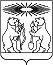 Об утверждении муниципальной программы «Развитие образования» (актуальная редакция в редакции постановлений администрации Северо-Енисейского района от07.11.2013 № 584-п, от 18.11.2013 № 638-п, от 29.01.2014 № 24-п, от 27.02.2014 № 68-п, от 25.04.2014 № 154-п, от 03.06.2014 № 230-п, от 27.06.2014 № 282-п, от 08.07.2014 № 302-п, от 18.08.2014 № 392-п, от 02.10.2014 № 478-п, от 21.10.2014 № 508-п, от 13.11.2014 № 550-п, от 01.12.2014 № 478, от 21.10.2014 № 592-п, от 22.12.2014 № 663-п, от24.12.2014 № 674-п, от 20.02.2015 № 48-п, от 20.05.2015 № 168-п, от 24.06.2015 № 306-п, от 13.07.2015 № 382-п, от 27.08.2015 № 513-п, от 28.09.2015 № 593-п, от 13.11.2015 № 678-п,от 08.12.2015 № 786-п,от 17.12.2015 № 820-п,от 25.02.2016 №71-п, от 05.04.2016 № 165-п, от 27.04.2016 № 220-п, от 10.06.2016 № 362-п, от 30.06.2016 № 420-п, от 28.07.2016 № 504-п, от 02.09.2016 № 593-п, от 07.10.2016 № 675-п, от 11.11.2016 № 750-п, от 14.12.2016 № 867-п,от28.12.2016 № 913-п,от 09.02.2017 № 37-п, от 30.03.2017 № 105-п,от 04.05.2017 № 163-п,от 14.06.2017 №230-п,от 05.07.2017 № 256-п,от 20.07. 2017 № 285-п, от 20.07.2017 № 290-п, от 02.08. 2017 №310-п, от 08.08.2017 № 312-п, от 25.08.2017 № 340-п, от 21.09.2017 № 355-п, от 10.10.2017 № 387-п, от 12.10.2017 № 395-п, от 01.11.2017 № 415-п,от 01.11.2017 № 426-п, от 08.11.2017 № 432-п, от 15.11.2017 № 444-п, от 24.11.2017 №455-п, от 25.12.2017 №508-п, от 25.12.2017 №509-п, от 19.01.2018 № 20-п,от 29.01.2018 № 36-п,от 28.02.2018 №65-п, от 06.03.2018 № 71-п,от 17.04.2018 № 115-п, от 18.05.2018 № 154-п,от 31.05.2018 № 170-п, от 07.06.2018 № 181-п, от 18.06.2018 №193-п,от 09.07.2018 №210-п, от 31.07.2018 № 232-п, от 10.08.2018 № 250-п, от 17.08.2018 № 259-п, от 06.09.2018 № 278-п, от 27.09.2018 № 306-п, от 09.10.2018 № 330-п, от 17.10.2018 № 341-п,от 24.10.2018 № 346-п, от 01.11.2018 № 366-п,от 06.11.2018 № 372-п,от 23.11.2018 №406-п, от 30.11.2018№ 419-п, от 18.12.2018 № 451-п,от 29.12.2018№ 492-п, от30.01.2019 № 25-п, от 05.02.2019 № 38-п, от 06.03.2019 № 76-п, 21.03.2019 № 95-п, от 08.04.2019 № 117-п, от 30.04.2019 № 156-п, от 24.05.2019 № 178-п, от 14.06.2019 № 217-п, от 01.07.2019 № 231-п,от 16.07.2019 № 263-п, от 31.07.2019 № 280-п, от 20.08.2019 № 306-п, от 04.09.2019 № 317-п, от 17.09.2019 № 334-п,от 03.10.2019 № 355-п, от30.10.2019 № 392-п,от 22.11.2019 №445-п, от 06.12.2019 № 470-п, от 16.12.2019 № 488-п, от 19.12.2019 № 506-п, от 27.12.2019 № 530-п, от 28.01.2020 № 29-п, от 05.03.2020 № 80-п,от 11.03.2020 № 95-п,от 27.03.2020 № 109-п, от 22.04.2020 № 150-п, от 06.05.2020 № 162-п, от 05.06.2020 № 246-п, от 02.07.2020 № 282-п, от 22.07.2020 № 295-п, от 25.08.2020 № 331-п, от 07.09.2020 № 338-п, от 08.09.2020 № 344-п, от 25.09.2020 № 376-п, от05.10.2020 № 388-п, от02.11.2020 № 502-п,от 16.11.2020 №513-п, от 27.11.2020 №531-п, от 07.12.2020 №539-п, от 11.12.2020 №544-п, от 22.12.2020 №583-п, от 09.02.2021 № 63-п, от 04.03.2021 № 108-п, от 22.03.2021 №141-п, от 22.03.2021 № 148-п,от 20.04.2021 № 189-п, от 23.04.2021 № 192-п, от 24.05.2021 № 225-п, от 04.06.2021 № 230-п, от 07.06.2021 №243-п,от 15.06.2021 № 254-п, от 09.07.2021 № 280-п, от 09.07.2021 № 283-п, от 30.08.2021 № 311-п, от 23.09.2021 № 340-п, от05.10.2021 № 354-п, от 21.10.2021 № 372-п, от 02.12.2021 № 433-п, от 10.12.2021 № 454-п, от 21.12.2021 № 471-п, от 24.12.2021 № 494-п, от 24.12.2021 № 495-п, от 30.12.2021 № 519-п,от 19.01.2022 № 12-п, от 01.02.2022 № 29-п, от 09.03.2022 № 97-п,от 09.03.2022 № 101-п,от 23.03.2022 № 118-п, от 11.04.2022 №150-п, от 14.04.2022 №157-п, от 22.04.2022 № 183-п, от 16.05.2022 № 207-п, от 24.05.2022 № 232-п, от 16.06.2022 № 275-п, от 12.07.2022 № 319-п, от28.07.2022 № 341-п, от 08.09.2022 № 387-п, от 19.09.2022 № 401-п, от 10.10.2022 № 429-п, от 20.10.2022 № 447-п, от 02.11.2022 № 473-п, от 12.01.2023 № 17-п,от 25.01.2023 № 38-п, от 10.02.2023 № 55-п, от 14.02.2023 № 62-п, от 06.03.2023 № 101-п,от 06.04.2023№ 121-п,от 14.04.2023№ 145-п, от 20.04.2023 № 150-п,от 04.05.2023 № 166-п,от 12.05.2023 № 177-п, от 02.06.2023 № 226-п, от 28.06.2023 № 259-п,, от 06.07.2023 № 276-п, от 14.07.2023 № 299-п,,от20.07.2023 № 313-п, от 04.08.2023 № 340-п, от 14.08.2023 №349-п, от 18.08.2023 № 358-п,от 31.08.2023 № 374-п, от 21.09.2023 № 399-п, от 09.10.2023 № 416-п)В соответствии со статьей 179 Бюджетного кодекса Российской Федерации, постановлением администрации Северо-Енисейского района от 29.07.2013 № 364-п «Об утверждении Порядка принятия решений о разработке муниципальных программ Северо-Енисейского района, их формирования и реализации», распоряжением администрации Северо-Енисейского района от 30.07.2013 № 650-ОС «Об утверждении перечня муниципальных программ Северо-Енисейского района», руководствуясь статьей 34 Устава Северо-Енисейского района, ПОСТАНОВЛЯЮ:1. Утвердить муниципальную программу «Развитие образования», согласно приложению к настоящему постановлению.2. Контроль за выполнением настоящего постановления возложить на заместителя главы администрации района по социальным вопросам (Тефанова Н.Ю.)3. Настоящее постановление вступает в силу с 01 января 2014 года и подлежит опубликованию в газете «Северо-Енисейский вестник».Глава администрацииСеверо - Енисейского района							Т.Л. КалининаПриложениек постановлению администрацииСеверо-Енисейского районаот 29.10.2013 года № 566-п(в новой редакции постановленияадминистрации Северо-Енисейского района от02.11.2022 № 473-п, от 12.01.2023 № 17-п,от 25.01.2023 № 38-п, от 14.02.2023 № 62-п, от 06.03.2023 № 101-п, от 06.04.2023 № 121-п, от 04.05.2023 № 166-п, от 12.05.2023 № 177-п, от 28.06.2023 № 259-п, от 06.07.2023 № 276-п,от 14.07.2023 № 299-п,от 20.07.2023 № 313-п, от 04.08.2023 № 340-п, от 14.08.2023 №349-п, от 18.08.2023 № 358-п, от 31.08.2023 № 374-п, от 21.09.2023 № 399-п, от 09.10.2023 № 416-п)Муниципальная программа Северо-Енисейского района«Развитие образования»1.ПаспортПриложение № 1к разделу 1 паспортамуниципальнойпрограммы«Развитие образования»(в редакции постановления администрации Северо-Енисейского района от 02.11.2022 № 473-п)Перечень целевых показателей муниципальной программы Северо-Енисейского района, с указанием планируемыхк достижению значений в результате реализации муниципальной программы Северо-Енисейского района2. Характеристика текущего состояния социально-экономического развития сферы образования Северо-Енисейского районаСистема образования Северо-Енисейского района представляет собой сеть муниципальных разноуровневых и разнонаправленных учреждений дошкольного, общего, дополнительного образования, которые реализуют многочисленные образовательные программы, направленные на удовлетворение потребностей детей и их родителей.В системе образования Северо-Енисейского района функционируют следующие учреждения:-6 средних общеобразовательных школ (в структуре 4-х из них функционируют дошкольные группы);-1 основная общеобразовательная школа с филиалом начальной школы в п. Куромба (для детей старообрядцев);- 5 дошкольных образовательных учреждений (с 1 сентября 2019 года);-Детско-юношеский центр (ДЮЦ);-Детско-юношеская спортивная школа (ДЮСШ).		По состоянию на 01.09.2022 года образовательные учреждения укомплектованы:-общеобразовательные учреждения –1271 ученик;-дошкольные образовательные учреждения – 513 воспитанников;-учреждения дополнительного образования – 1861 воспитанников.В Северо-Енисейском районе сложилась в целом эффективная система управления образованием, в основе которой лежит муниципальная система оценки качества образования и аналитическое обоснование достигнутых образовательных результатов.Это является основой в реализации национального проекта «Образование».Система образования сохраняет и развивает свой потенциал и продолжает являться определяющим фактором социально-экономического развития района. Осуществляется обновление содержания общего образования в школах района, направленное на реализацию регионального проекта «Современная школа». Этому способствует участие четырех школ районав реализации краевой Концепции развития сельских муниципальных образований Красноярского края:В МБОУ «Вангашская средняя школа №8» и МБОУ «Брянковская средняя школа №5» реализуются модели организации внеурочной деятельности, направленной на получение нового образовательного результата, через разновозрастные группы,в МБОУ «Новокаламинская средняя школа №6» обеспечено получение начального профессионального образования на уровне среднего общего образования при сетевом взаимодействии с Енисейским многопрофильным техникумом, в МБОУ «Северо-Енисейской средней школе №1» – профильное обучение, где для каждого обучающегося составляются профильные индивидуальные учебные планы, на основании которых организуются профильные группы. Ведется обновление материально-технической базы образовательных организаций с целью создания цифровой образовательной среды,в МБОУ «Тейская средняя школа №3» для получения личностных результатов развивают ученическое самоуправление,в МБОУ «Северо-Енисейская средняя школа №2» с целью обеспечения условий для достижения нового образовательного результата перестраивают модель методической службы.В течение 9 месяцев 2022 года наряду функционирования и развития центра образования гуманитарного и цифрового профилей «Точка роста» Северо-Енисейской средней школы №1 им. Е.С. Белинского реализуются мероприятия муниципальной Дорожной карты по функционированию  центров образования  естественно-научной и технологической направленностей «Точка роста» на базе трех школ Северо-Енисейского района: МБОУ «Северо-Енисейская средняя школа № 2», МБОУ «Тейская средняя школа № 3», МБОУ «Новокаламинская средняя школа № 6».Приняты меры по обеспечению общедоступности дошкольного образования. Ведется целенаправленная работа по осуществлению преемственности дошкольного и начального общего образования. В рамках реализации регионального проекта «Современная школа» развивается инфраструктура в сфере дошкольного образования района с целью создания условий для повышения компетентности родителей обучающихсяи воспитанников в вопросах образования и воспитания, в том числе для раннего развития детей в возрасте до трех лет.Созданная в районе инфраструктура дополнительного образования детей позволила обеспечить показатель - «охват детей дополнительным образованием» на уровне 86,8 % от общей численности детей от 5 до 18 лет.На базе Детско-юношеского центра создан муниципальный опорный центр, целью которого является обеспечение системы межведомственного взаимодействия в сфере дополнительного образования детей по реализации современных и востребованных дополнительных общеобразовательных программ.В рамках реализации национального проекта «Демография» успешно реализуется комплекс мероприятий, способствующих укреплению здоровья, развитию у детей творческого потенциала, пропаганде физической культуры, занятий спортом и туризмом. Охват летним отдыхом и оздоровлением детей школьного возраста ежегодно составляет не менее 83%.Активно реализуется в рамках национального проекта «Демография» региональная программа «Укрепление общественного здоровья».Весомым импульсом в части пропаганды является организация горячего питания школьников в соответствии с 12-дневным сбалансированным цикличным меню: все учащиеся (за исключением д. Куромба) общеобразовательных школ Северо-Енисейского района охвачены бесплатным горячим завтраком, горячим обедом – не менее 99%. А также всемучащимся 1-5 классов образовательных организаций без взимания платы, предоставляется  витаминизированное «школьное молоко» 5 раз в неделю с понедельника по пятницу включительно в течение учебного года в учебные дни.Создана и успешно развивается система по выявлению, сопровождению и поддержке интеллектуально, художественно и спортивно одаренных детей. С каждым годом увеличивается количество обучающихся Северо-Енисейского района, участвующих в районных и краевых мероприятиях и показывающих высокие результаты. Количество детей разных возрастов, принявших участие в различных конкурсах, форумах, конференциях, фестивалях и других мероприятиях муниципального и более высокого уровней ежегодно составляет более 400. Это способствует достижению целевых показателей регионального проекта «Успех каждого ребенка».Развитию кадрового потенциала и реализации регионального проекта «Современная школа»способствует реализация муниципального профессионального конкурсного движения для педагогов, создание условий для непрерывного повышение уровня профессиональной компетентности педагогических и руководящих работников муниципальной системы образования, обновление кадрового состава образовательных учреждений молодыми специалистами.Выполнение мероприятий комплексной программы социально-экономического развития Северо-Енисейского района обеспечило существенные позитивные изменения в организации деятельности образовательных учреждений. Созданы условия для долгосрочного планирования развития отрасли.Однако в работе по развитию образовательного комплекса Северо-Енисейского района имеется ряд проблем.Прежде всего, это проблема кадрового обеспечения образовательных учреждений, наиболее остро – общеобразовательных учреждений отдаленных от районного центра. Сохраняется тенденция старения педагогических работников. Недостаточно быстро происходит процесс ротации педагогических кадров, требует дальнейшего развития система привлечения молодых специалистов в систему образования и обеспечения их профессиональной адаптации. Необходимо развивать творческий потенциал педагогических работников для наращивания культурного капитала, сохранять и развивать условия для повышения квалификации, подготовки и переподготовки в контексте с обновлением содержания образования, профессионального развития работников.Необходимо совершенствовать условия для развития развивающей предметно-пространственной среды в дошкольных образовательных организациях, обновлять материально-техническую базу для обеспечения успешной реализации задач, обозначенных национальным проектом «Образование».Для достижения нового образовательного результата – функциональной грамотности обучающихся, необходимо конструктивное изменение организации учебного процесса, при возрастающей роли воспитательной составляющей.Работе с талантливыми детьми следует уделить особое внимание, необходимо развивать творческую среду для особо одаренных детей в каждом общеобразовательном учреждении, предоставлять возможностьобучения по индивидуальным учебным планам. Требуется развивать систему олимпиад и конкурсов, отработать механизмы учета индивидуальных достижений школьников.Требует решения проблема сохранения здоровья детей, развития здоровьесберегающих образовательных технологий, развития служб медиации,  препятствующих заболеваниям детей, психическим расстройствам.Перечисленные проблемы являются основой определения целей, направлений и задач развития системы образования Северо-Енисейского района.В ходе реализации программы могут возникнуть финансово-экономические риски и социальные риски.Финансово-экономические риски связаны с сокращением в ходе реализации программы предусмотренных объемов бюджетных средств. Это потребует внесения изменений в муниципальную программу, пересмотра целевых значений показателей, и, возможно, отказ от реализации отдельных мероприятий и задач муниципальной программы.Социальные риски связаны с вероятностью повышения социальной напряженности среди населения из-за неполной или недостоверной информации о реализуемых мероприятиях. Управление данной группой рисков будет обеспечено за счет открытости и прозрачности планов мероприятий и практических действий, информационного сопровождения.Основными мерами управления рисками с целью минимизации их влияния на достижение целей муниципальной программы выступают следующие:1. Мониторинг (социологические исследования: родители, педагоги, учащиеся; исследования качества образования):достижения конкретных целей и задач отслеживается с использованием системы количественных показателей и качественного анализа, что позволяет своевременно выявлять отклонения в достижении значений целевых показателей муниципальной программы, осуществлять их корректировку, уточнение и дополнение мероприятий.2. Открытость и подотчетность:на официальном сайте управления образования администрации Северо-Енисейского района будет размещена полная информация о реализации эффективности программы, в т.ч. ежегодные публичные отчеты исполнителей для общественности и проведение Общественным советом независимой оценки качества условий оказания услуг образовательными организациями. 3. Экспертно-аналитическое сопровождение:проведение анализа;регулярный сравнительный анализ системы образования Северо-Енисейского района и других территорий Красноярского края, анализ кадрового состава системы образования района.4. Информационное сопровождение:в ходе реализации программы будет проводиться информационно-разъяснительная работа (через СМИ, интернет-пространство), направленная на обеспечение благоприятной общественной атмосферы по отношению к планируемым/проводимым мероприятиям.3. Основные цели и задачи муниципальной программыМуниципальная программа развития системы образования Северо-Енисейского района разработана с учетом приоритетов государственной образовательной политикии процессов социально-экономического развития. Важным фактором, влияющим на постановку цели и задач Программы, является федеральная и региональная образовательная политика, направленная на модернизацию системы образования. Стратегической целью в сфере образования является обеспечение высокого качества образования, соответствующего требованиям развития экономики, современным потребностям общества и каждого гражданина. Современный период характеризуется значительными перестройками всей системы образования. Это связано с новой концепцией социально-экономического развития страны. В ряде основных стратегических документов - национальный проект «Образование», национального проекта «Демография», федерального проекта «Патриотическое воспитание граждан Российской Федерации».Реализация национального проекта «Образование» на территории Северо-Енисейского района осуществляется в рамках региональных проектов:региональный проект Красноярского края «Современная школа»; региональный проект Красноярского края «Успех каждого ребенка»; региональный проект «Патриотическое воспитание граждан Российской Федерации»;региональный проект Красноярского края «Цифровая образовательная среда»;региональный проект Красноярского края «Социальная активность»;Необходимость разработки и принятия муниципальной программы развития муниципальной системы образования на 2014 - 2030 годы обусловлена тенденциями развития общества, необходимостью повышения открытости и эффективности системы образования, направленной на обеспечение удовлетворения образовательных запросов населения района. Результаты современного состояния муниципальной системы образования района свидетельствуют о том, что образовательная система является целостной и динамично развивающейся.Цель Программы - обеспечение высокого качества образования на территории района, соответствующего потребностям граждан и перспективным задачам развития экономики.Для достижения цели Программы необходимо решение ряда задач, предусматривающих системный и комплексный подход к обновлению системы образования. Основанием для определения задач являются исходная ситуация и ориентиры, заданные Концепцией модернизации российского образования, национальным проектом "Образование".Таким образом, перед муниципальной системой образования стоят следующие задачи:1. Обеспечение безопасных условий жизнедеятельности образовательных учреждений. Решение данной задачи планируется через укрепление и развитие материально-технической базы образовательных учреждений, а также проведение текущих и капитальных ремонтов.2. Обеспечение качества образования посредством обновления содержания и технологий преподавания общеобразовательных программ, вовлечения всех участников системы образования (обучающиеся, педагоги, родители (законные представители), работодатели и представители общественных объединений) в развитие системы общего образования, а также за счет обновления материально-технической базы.3. Обеспечение для детей в возрасте от 5 до 18 лет доступных для каждого и качественных условий для воспитания гармонично развитой и социально ответственной личности путем увеличения охвата дополнительным образованием не менее 83 % от общего числа детей данной возрастной категории, обновления содержания и методов дополнительного образования детей, развития кадрового потенциала и модернизации инфраструктуры системы дополнительного образования детей. Решение данной задачи предусматривает расширение форм выявления, сопровождения и поддержки одаренных детей и талантливой молодежи, увеличение доли охвата детей дополнительными образовательными программами, направленными на развитие их способностей, поддержку педагогических работников, имеющих высокие достижения в работе с одаренными детьми.В целях реализации мероприятий федерального проекта «Успех каждого ребенка» национального проекта «Образование», утвержденного протоколом президиума Совета при Президенте Российской Федерации по стратегическому развитию и национальным проектам от 3 сентября 2018 №10, в целях обеспечения равной доступности качественного дополнительного образования вСеверо-Енисейском районереализуется система персонифицированного финансирования дополнительного образования детей, подразумевающая предоставление детям сертификатов дополнительного образования. С целью обеспечения использования сертификатов дополнительного образования Управление образования администрации Северо-Енисейского района руководствуется региональными Правилами персонифицированного финансирования дополнительного образования детей и ежегодно принимает программу персонифицированного финансирования дополнительного образования детей вСеверо-Енисейском районе.4. Создание условий, обеспечивающих полноценный отдых, оздоровление, занятость детей, сохранение и укрепление здоровья учащихся. Решение данной задачи предусматривает обеспечение организации отдыха и занятости детей в каникулярное время; совершенствование организации школьного питания, использование здоровьесберегающих технологий в образовательном процессе.5. Создание условий для повышения компетентности родителей обучающихсяи воспитанников в вопросах образования и воспитания, в том числе для раннего развития детей в возрасте до полутора лет путем предоставления услуг психолого-педагогической, методической и консультативной помощи родителям (законным представителям) детей, а также гражданам, желающим принять на воспитание в свои семьи детей, оставшихся без попечения родителей.Решение данной задачи планируется через обеспечение обновления структуры и содержания образования, развитие кадрового потенциала.6. Создание условий для эффективного развития районной системы образования. Решение данной задачи предусматривает оптимизацию системы управления процессом образования, механизмов финансирования образования, использования финансовых средств бюджета и привлечения дополнительных ресурсов, развитие кадрового потенциала, повышение социального статуса и профессионализма работников образовательных учреждений.4.Прогноз конечных результатов в сфере образования на территории Северо-Енисейского районаСвоевременная и в полном объеме реализация Программы позволит:создать условия для стабильного функционирования районной системы образования;увеличить долю охвата детей дополнительными образовательными программами, направленными на развитие их способностей;создать условия, обеспечивающие полноценный летний отдых детей;совершенствование организации питания учащихся образовательных учреждений;повысить удовлетворенность населения качеством образования;создать условия, соответствующие требованиям федеральных государственных образовательных стандартов в образовательных учреждениях;обеспечить охват не менее 83,0 % детей в возрасте 5-18 лет программами дополнительного образования детей;повысить уровень квалификации педагогических кадров;повысить удовлетворенность населения качеством образовательных услуг.5. Информация по подпрограммам муниципальной программы5.1. Подпрограмма 1 «Обеспечение жизнедеятельности образовательных учреждений»5.1.1. Постановка общерайонной проблемы и обоснование необходимости разработки подпрограммыБезопасность образовательных учреждений – это условие сохранения жизни и здоровья обучающихся, воспитанников и работников, а также материальных ценностей образовательных учреждений от возможных несчастных случаев, пожаров, аварий и других чрезвычайных ситуаций.Безопасность образовательных учреждений включает все виды безопасности и в том числе безопасность, связанную с техническим состоянием среды обитания (техническое состояние строительных конструкций), антитеррористической защищенностью, защитой от преступлений против личности и имущества, поддержанием общественного порядка на территории образовательного учреждения.5.1.2. Анализ причин возникновения проблемыНесмотря на постоянно принимаемые меры, существует серьезная проблема безопасности функционирования муниципальных учреждений, а также несоответствие их материально-технической базы лицензионным требованиям и стандартам. Среди различных видов угроз для жизнедеятельности общеобразовательных учреждений города, здоровья обучающихся и работников учреждений наиболее опасными являются несоответствие образовательных учреждений требованиям пожарной и электрической безопасности, аварийное состояние инженерных коммуникаций, зданий и сооружений, нарушение санитарно-эпидемиологических норм и правил содержания помещений, учебных кабинетов.Обеспечение жизнедеятельности образовательных учреждений Северо-Енисейского района может быть достигнуто системой единых мер ресурсного и организационного характера, предусмотренных настоящей подпрограммой.5.1.3. Основная цель и задачи подпрограммыЦелью настоящей подпрограммы является обеспечение безопасных условий жизнедеятельности образовательных учреждений.Задачи, решаемые в рамках реализации подпрограммы:1. Приведение образовательных учреждений в соответствие с требованиями санитарных норм и правил.2. Приведение образовательных учреждений в соответствие с правилами пожарной безопасности.3. Обеспечение антитеррористической защищенности образовательных учреждений.4. Проведение текущих и капитальных ремонтов в образовательных учреждениях.5.1.4. Сроки реализации подпрограммыРеализация подпрограммы рассчитана на 2014 – 2030 годы.5.1.5. Планируемое изменение объективных показателей, характеризующих уровень социально-экономического развития в сфере образования, качество жизни населения и их влияние на достижение задач программыРеализация подпрограммы будет способствовать приведению в соответствие с требованиями санитарных норм и правил пищеблоков образовательных учреждений, медицинских кабинетов в части оснащения технологическим и медицинским оборудованием, приведению образовательных учреждений в соответствие с правилами пожарной безопасности и требованиям санитарных норм и правил, укреплению антитеррористической защищенности образовательных учреждений.Решение задач подпрограммы будет способствовать реализации комплекса мер по созданию в образовательных учреждениях Северо-Енисейского района комфортных и безопасных условий жизнедеятельности отвечающим современным требованиям.Перечень целевых показателей представлен в приложении № 1 к подпрограмме.5.1.6. Экономический эффект в результате реализации мероприятий подпрограммыОбязательным условием эффективности подпрограммы является успешное выполнение целевых индикаторов подпрограммы.Оценка социально – экономической эффективности подпрограммы осуществляется путем сопоставления фактически достигнутых значений целевых индикаторов с прогнозируемыми.Перечень целевых индикаторов представлен в приложении № 1 к подпрограмме.5.2. Подпрограмма 2 «Одаренные дети»5.2.1. Постановка общерайонной проблемы и обоснование необходимости разработки подпрограммыОдаренные дети – это дети, обладающие потенциалом к высоким достижениям и выдающимся результатам в одной или нескольких сферах деятельности.Существуют проблемы при создании условий для выявления, сопровождения и поддержки интеллектуально, художественно и спортивно одаренных детей. Следовательно, есть необходимость объединения усилий по созданию условий для выявления и развития одаренных детей, которые включают в себя выявление одаренных учащихся посредством предоставления детям возможности участвовать в школьном и муниципальном этапах краевых конкурсных программ (олимпиады, научно-практические конференции учащихся, турниры, состязания), сопровождение одаренных детей (интенсивные школы, смотры и т.д.), предъявление результатов учащимися на школьном, муниципальном, краевом, федеральном и международном уровнях (краевые именные стипендии, предметные олимпиады, научно-практические конференции, конкурсы и турниры).5.2.2. Анализ причин возникновения проблемыПри создании условий для выявления, сопровождения и поддержки интеллектуально, художественно и спортивно одаренных детей выявлены следующие проблемы:- нескоординированное многообразие мероприятий в области работы с одаренными детьми;- отсутствие многоуровневой инфраструктуры, специально обеспечивающей развитие способных и одаренных детей и выявление одаренности в раннем возрасте;- отсутствие эффективной системы поиска, выявления и профессионального сопровождения одаренных детей в масштабах района;- низкий процент качества выступления на региональном этапе Всероссийской предметной олимпиаде школьников, увеличение количества научно-исследовательских работ и одновременное снижение их качества;- отсутствие системы тиражирования эффективного опыта работы с одаренными детьми.Но наряду с отмеченными проблемами наблюдаются положительные тенденции и достигнуты определенные результаты:Участие в сессиях интенсивных школ для одаренных детей Северо-Енисейского района стало нормой. В течение9месяцев 2022 года  организовано участие в дистанционном режиме 7-и одаренных и мотивированных  школьников Северо-Енисейского района в краевой круглогодичной школе интеллектуального роста по естественно-научному направлению «Биотехнологическая школа», проводимой преподавателями школы Космонавтики города Железногорска.За 9 месяцев 2022 годанаиболее значимые результаты были полученыв области исследовательской, проектной деятельности и научно-техническом творчестве.В муниципальной IV Конференции проектных и проектно-исследовательских работ среди обучающихся, посвященной 90-летию Северо-Енисейского района,приняли участие 24 воспитанника десяти объединений Детско-юношеского центра:«Робототехника», «Страна финансов», «Рукотворное чудо»,  «Музыкальная студия «ЮЛА», «Удивительный мир природы», «Театральная студия «Шанс», «ИЗОлепка», «Почему? Зачем? И как?», Кукольный театр «Театр Добра», «Спортивные настольные игры». В рамкахВсероссийского конкурса научно-исследовательских работ учащихся «Научный потенциал- XXI» Панкова Мария – лауреат II степени; Абалтусова Ирина – лауреат I степени учащиеся МБОУ «Северо-Енисейская средняя школа № 1 им. Е.С. Белинского».	Ученики МБОУ «Северо-Енисейская средняя школа № 1 им. Е.С. Белинского» стали призерами  краевого этапа Всероссийской олимпиады школьников: Егоров Ярослав (11 класс, информатика), Панкова Мария (10 класс, мировая художественная культура и обществознание), Пуц Дмитрий (9 класс, география).Всероссийский Конкурс «История местного самоуправления моего края».Конкурс направлен на выявление, сопровождение и поддержку талантливых молодых граждан, активно участвующих в изучении и сохранении истории, развитии и осуществлении местного самоуправления родного края и района и проводится с целью формирования у молодых граждан социально-значимых ценностей, взглядов и убеждений, уважения к историко-культурному наследию своей страны, своего края, своего города, села. По итогам заочного регионального этапа Конкурса шесть обучающихся школ Северо-Енисейского района набрали максимальное количество баллов в заявленных номинациях, и как победители, они приняли участие в очном этапе Конкурса в городе Москва.На региональном этапе Всероссийской олимпиады школьников, учащийся МБОУ «Северо-Енисейская средняя школа № 1 им. Е.С. Белинского» стал призеромпопредметам«Информатика» (3 место) «Математика» (4 место) и «Физика»(5 место).Северо-Енисейский  район по итогам занял 13 строчку из 62 муниципалитетов по количеству призеров и победителей на региональном этапе, набрав равное количество баллов с г. Сосновоборск и г. Енисейск.На краевом экологическом слёте, который  является краевым этапом Всероссийского конкурса экологических проектов «ЭкоПатруль», команда учащихся Брянковской средней школы была награждена Дипломом III степени.«Таланты без границ 2022» дети - победители из Северо-Енисейского района вошли в число участников Гала-концерта (онлайн) на базе Красноярского краевого Дворца пионеров в номинациях.XVI муниципальном конкурсе исследовательских и проектно- исследовательских работ школьников Северо-Енисейского района «Я и НАУКА - 2022»приняли участие 34школьника из 6 образовательных учреждений района, представив 31 исследовательскую работу.В X муниципальной конференции творческих и исследовательских работ младших школьников Северо-Енисейского района «Я –исследователь» - 2022 приняли участие 28 школьниковиз 6 общеобразовательных учреждений района, представив 23 исследовательских работы.Достижения школьников Северо-Енисейского района в творческих мероприятиях художественной направленности:На Международном конкурсе-фестивале «Богатство России» и Всероссийском  фестивале  детского и юношеского творчества «Будущее России» Красноярский край в 2022 году представляли воспитанники МБО ДО «ДЮЦ» музыкальной студии «ЮЛА»: квартет «YouLa»: Мирзажанова Екатерина - лауреат 1 степени, квартет «YouLa» — лауреат 2 степени, Степурина Ирина — дипломант 2 степени.Обучающиеся театральной студии в номинации «Художественное чтение»  в рамках VIII международного конкурса — фестиваля «Результат» Кокшаров Алексей, Эрикайнен Кристина и Нагорный Иван стали лауреатами II и III степени.В муниципальном этапе Всероссийского конкурса юных чтецов «Живая классика - 2022» приняли участие победители  школьного этапа всех школ района и детско-юношеского центра. Конкурсанты возрастной категории 10-17 лет представили любимые отрывки из прозаических произведений классической отечественной и зарубежной литературы.Победителями муниципального этапа Всероссийского конкурса юных чтецов «Живая классика» признаны:АлексейКокшаров с произведением «Первый день настоящей войны»(МБОУ ДО ДЮЦ);Кристина Эрикайнен с произведением «Я позвонила Богу»(МБОУ ДО ДЮЦ); Евгения Белозёрова с произведением «Я шагаю по Москве» (МБОУ ТСШ № 3).Северо-Енисейский детско-юношеский центр известен своими достижениями не только в Северо-Енисейском районе, но и в Красноярском крае. Ежегодно его воспитанники становятся победителями и призерами значимых краевых мероприятий. Управленческая команда детско-юношеского центра приняла участие во Всероссийском конкурсе организаций «Лидеры Отрасли. РФ». Цель конкурса –поиск, развитие и поддержка перспективных организаций, обладающих высоким уровнем управленческих практик. Конкурс стал коммуникационной площадкой для обмена опытом между более 50 тысяч участников, на базе этой площадки сформирован открытый банк лучших моделей управления в организациях образования, науки, культуры и спорта. Результат участия организаций складывался из многоцелевого комплексного анализа: оценки профессиональных экспертов, открытого бесплатного голосования, статистики интернет-серверов, онлайн-опросов респондентов, сведений от органов исполнительной власти, осуществляющих государственное управление. По итогам Всероссийского конкурса «Лидеры Отрасли. РФ» Северо-Енисейский детско-юношеский центр – победитель!Достижения школьников Северо-Енисейского района вмероприятиях спортивной направленности:Краевые соревнования  Кубка Красноярского края по ВБЕ в дисциплине «Сётоканзаняли 2 место,2 место - в командномкумитэ.Соревнованиях Федерации лыжных гонок Красноярского края:1 место- воспитанник МБОУ ДО «Северо-Енисейская детско-юношеская спортивная школа»,   дистанция 3 километра коньковым ходом.Краевые соревнования по лыжным гонкам, посвященных памяти заслуженного тренера России Галины Мельниковой,которые прошли в городе Ачинске воспитанник МБОУ ДО «Северо-Енисейская детско-юношеская спортивная школа»стал первым.Козяев Денис, воспитанник Северо-Енисейской детско-юношеской спортивной школы, в составе сборной Красноярского края стал участником Первенства России по лыжным гонкам.XIII открытый районный турнир по всестилевому каратэ «Кубок Севера»:участие приняли: команда Северо-Енисейской ДЮСШ, 3 команды г.Красноярска (спортивный клуб «Антэй»), спортивный клуб «Северный ветер», спортивный клуб «Айки-каратэ Фудокан». 2 место у команды Северо-Енисейской детско-юношеской спортивной школы.В течение 9 месяцев2022 года в части формирования у подрастающего поколения потребности здорового образа жизни и физического развития в Северо-Енисейском районе продолжали работу школьные физкультурно-спортивные клубы, деятельность которых направлена на реализацию краевого календаряШкольной спортивной лиги и Президентских состязаний:финальные соревнования краевого этапа Всероссийских игр школьников «Президентские спортивные игры» по лыжным гонкам.По итогам соревнований команда Северо-Енисейских спортсменов заняла 1 местов общекомандном зачёте. В личном зачёте - учащийся  МБОУ «Северо-Енисейская средняя школа №2», 5 класс, занял 1 место, учащийся МБОУ «Северо-Енисейская средняя школа №1 им. Е.С. Белинского», 5 класс, - 2 место.Первенство Сибирского федерального округа по самбо:Около 400 спортсменов из 9 регионов Сибирского федерального округа съехались в Бийск, чтобы разыграть путевки на первенство России 2022 года. Головко Кира, воспитанница МБОУ ДО «Северо-Енисейская детско-юношеская спортивная школа» – 3 место.Достижения школьников Северо-Енисейского в учебной деятельностиВ Северо-Енисейском районе традиционно чествуютобучающихся, имеющих особые образовательные потребности, - выпускников, которые учились на «отлично» и на государственной итоговой аттестации по образовательным программам среднего общего образования подтвердили право на получение медали «За особые успехи в учении».В 2022 году на церемонии вручения аттестатов особого образца, медалей и премии Главы Северо-Енисейского района «За особые успехи в учении»временно исполняющий полномочия главы района, первый заместитель главы района Алексей Николаевич Рябцев поздравил и выразил слова благодарности 12 выпускникам  из 4 средних школ Северо-Енисейского района.	Одно из важнейших направлений регионального проекта «Успех каждого ребенка» – ранняя профориентация школьников. В течение 9 месяцев 2022 года велась работа с преподавателями Красноярского государственного педагогического университета им. В.П. Астафьева, Сибирского федерального университета, Краевой школы дистанционного обучения по профориентационной программе дополнительного образования «Психолого-педагогический класс» в сетевой форме в условиях электронного обучения на базе проекта «Виртуальный класс». Охват учащихся 9-10 классов, которые рассматривают для себя как возможные профессии, связанные с работой с людьми, профессии из сферыобразования или социальной сферы. -Ежегодно делегация Северо-Енисейского района участвует в Елке Губернатора Красноярского края и во Всероссийской кремлевской Елке, проходя конкурсный отбор по достижениям и результатам детей на региональном, всероссийском и международном уровнях.Необходимо отметить, что даже сохранение достигнутого результата невозможно без целевой финансовой поддержки развития  одаренных детей. Значима составляющая в развитии талантливых детей золотодобывающих предприятий района: ООО ГРК «Амикан» и  ООО «Соврудник» - спонсоров различных конкурсных мероприятий. С целью повышения мотивации подростков и молодежи, обучающихся в общеобразовательных школах района, получения прочных знаний по учебным предметам, участия в конкурсах, олимпиадах и соревнованиях  различного уровня, социальной активности данные предприятия выходят с инициативой о поощрении вышеназванной целевой группы образовательными экскурсионными турами в города Москва и Санкт – Петербург, республику Беларусь. Основная идея – это посещение исторически памятных мест, воспитание понимания и уважения исторического прошлого и гордости за настоящее нашей страны и дружественных нам народов. Это импульс для повышения эффективности патриотического воспитания подрастающего поколения, что способствует выполнению задач, обозначенных региональным проектом «Патриотическое воспитание граждан Российской Федерации».5.2.4. Сроки реализации подпрограммыРеализация подпрограммы рассчитана на 2014 – 2030 годы.5.2.5. Планируемое изменение объективных показателей, характеризующих уровень социально-экономического развития в сфере образования, качество жизни населения и их влияние на достижение задач программыДля проявления успешности и одаренности каждому ребенку необходимо создать определенные условия для реализации его интересов, стимулирования мотивации развития собственных способностей, поддержки его талантов. Эти условия непросто создать в силу имеющегося ряда проблем как научно-методического, материально-технического, так и кадрового характера в рамках педагогического процесса одного образовательного учреждения. Именно поэтому необходимо развивать систему работы с одаренными детьми. Работа с одаренными детьми требует особой профессиональной подготовки педагогов, внедрения современного программного обеспечения, организации интеллектуальных, художественно-творческих и спортивных мероприятий.Перечень целевых показателей представлен в приложении № 1 к подпрограмме.5.2.6. Экономический эффект в результате реализации мероприятий подпрограммыОбязательным условием эффективности подпрограммы является успешное выполнение целевых индикаторов подпрограммы.Оценка социально – экономической эффективности подпрограммы осуществляется путем сопоставления фактически достигнутых значений целевых индикаторов с прогнозируемыми.Перечень целевых индикаторов представлен в приложении № 1 к подпрограмме.5.3. Подпрограмма 3 «Сохранение и укрепление здоровья детей»5.3.1. Постановка общерайонной проблемы и обоснование необходимости разработки подпрограммыРабота по сохранению, укреплению здоровья школьников и организация отдыха, оздоровления и занятости детей в каникулярный период являются одними из важных направлений в деятельности Управления образования администрации Северо-Енисейского района и образовательных учреждений Северо-Енисейского района. Организованный отдых и занятость является эффективным элементом социализации, приобщения детей к труду, получению профессиональных навыков в условиях, обеспечивающих сохранение их здоровья и соответствующих физиологическим возможностям организма; адаптации к трудовой деятельности, что в свое время является мощным механизмом, с помощью которого решается проблема безнадзорности подрастающего поколения.В каникулярный период на территории района массовой организационной формой отдыха являются лагеря с дневным пребыванием детей, которые традиционно функционируют в летний период. Во всех муниципальных общеобразовательных учреждениях разработаны и успешно реализуются программы, направленные на сохранение здоровья школьников, формирование у подрастающего поколения навыков и привычек здорового образа жизни. Все это –комплекс условий и мероприятий, способствующих укреплению здоровья, развитию у детей творческого потенциала, пропаганде физической культуры, занятий спортом и туризмом как составляющей части здорового образа жизни.В настоящее время по основным направлениям подпрограммы достигнуты следующие результаты:- создана модель организации эффективного отдыха, оздоровления и занятости детей и подростков, основанная на усилении патриотического и нравственного воспитания, развитии навыков коллективного труда, привитии норм здорового образа жизни;- охват несовершеннолетних отдыхом и оздоровлением ежегодно составляет80-83%;-наблюдается снижение числа правонарушений и случаев безнадзорности среди детей и подростков в каникулярный период;- у учащихся развиваются навыки проектирования полезной деятельности;- все учащиеся общеобразовательных школ Северо-Енисейского района охвачены бесплатным горячим питанием.5.3.2. Анализ причин возникновения проблемыНо, несмотря на достигнутые в предыдущие годы позитивные результаты по решению вопросов организации отдыха, оздоровления, занятости детей и подростков, сохраняется ряд проблем, которые требуют решения:- социально-экономические проблемы в обществе существенно ослабили институт семьи, ее воздействие на воспитание детей. В результате этого проявляется безнадзорность детей, распространение в детской среде наркотических средств и различных психоактивных препаратов, алкоголя и, как следствие, увеличение правонарушений среди несовершеннолетних;- содержательное наполнение программ оздоровительных лагерей не всегда позволяет ребенку восполнить собственный психический, эмоциональный, интеллектуальный потенциал;- за последние годы не улучшается состояние здоровья детей и подростков. Основными причинами болезненности детского населения являются ухудшение социального положения населения, ухудшение питания, пониженная двигательная активность и т.д. В результате проведения диспансеризации установлено, что с отклонениями состояния здоровья выявляется 10 – 15% детей.Проблемы организации отдыха, оздоровления, занятости детей и подростков остаются в числе наиболее острых социальных проблем и требуют решения программными методами.5.3.3. Основная цель и задачи подпрограммыЦелью настоящей подпрограммы является создание условий, обеспечивающих полноценный отдых, оздоровление, занятость детей, сохранение и укрепление здоровья учащихся.Задачи, решаемые в рамках реализации подпрограммы:1. повышение эффективности организации доступного и безопасного отдыха и оздоровления детей;2. пропаганда здорового образа жизни, развитие в районе системы спортивно-массовых мероприятий, укрепление здоровья;3. совершенствование навыков и умений поведения в экстремальных ситуациях;4. совершенствование организации питания учащихся.5.3.4. Сроки реализации подпрограммыРеализация подпрограммы рассчитана на 2014 – 2030 годы.5.3.5. Планируемое изменение объективных показателей, характеризующих уровень социально-экономического развития в сфере образования, качество жизни населения и их влияние на достижение задач программыРеализация подпрограммы позволит использовать комплексный подход в реализации программных мероприятий в сфере организации отдыха, оздоровления детей, сохранения и укрепления здоровья детей, обеспечить интеллектуальное, творческое и физическое развитие детей, снизить уровень правонарушений среди несовершеннолетних, оказать социальную поддержку малообеспеченной категории семей, воспитывающих детей из группы риска.Перечень целевых показателей представлен в приложении № 1 к подпрограмме.5.3.6. Экономический эффект в результате реализации мероприятий подпрограммыОбязательным условием эффективности подпрограммы является успешное выполнение целевых индикаторов подпрограммы.Оценка социально – экономической эффективности подпрограммы осуществляется путем сопоставления фактически достигнутых значений целевых индикаторов с прогнозируемыми.Перечень целевых индикаторов представлен в приложении № 1 к подпрограмме.5.4. Подпрограмма 4 «Развитие дошкольного, общего и дополнительного образования»5.4.1. Постановка общерайонной проблемы и обоснование необходимости разработки подпрограммыПо состоянию на 01.01.2013 районная сеть образовательных учреждений включала:5 дошкольных образовательных учреждений,7 образовательных учреждений, предоставляющих начальное, основное и среднее общее образование;2 учреждения дополнительного образования детей.Дошкольное образованиеВ системе дошкольного образования по состоянию на 01.01.2013 функционировало 5 дошкольных образовательных учреждений. Кроме этого в четырех школах работают 8 дошкольных групп полного дня.Общее количество мест в учреждениях, реализующих программы дошкольного образования, по состоянию на 01.01.2013 года составляет 648 мест. Посещало дошкольные образовательные учреждения 610 детей.Общее количество мест в учреждениях, реализующих программы дошкольного образования  по состоянию на 1 сентября 2022 года составило 754 места (укомплектовано в дошкольные образовательные учреждения 513 ребенка).Общее образованиеСистема общего образования состоит из 7 муниципальных общеобразовательных учреждений, из них 6 средних общеобразовательных школ и 1 основная общеобразовательная школа.Дополнительное образование детейВ муниципальной системе образования действует 2 учреждения дополнительного образования детей.Ежегодный охват детей, занимающихся в системе дополнительного образования,  составляет более 83 % от общей численности детей в возрасте от 5 до 18 лет.5.4.2. Анализ причин возникновения проблемыПри этом текущий момент характеризуется процессами, которые стимулируют образовательные организации к реализации всех видов образовательных программ в одной организации.Причиной этого является потребность общества в доступных и качественных образовательных услугах. Ограниченность финансовых, кадровых ресурсов побуждает к оптимизации использования площадей помещений, энерго– и трудозатрат, концентрации материальных ресурсов. Уже в настоящее время некоторые школы имеют в качестве филиалов детские сады и структурные подразделения, реализующие программы дополнительного образования, организуют отдых и оздоровление детей.5.4.3. Основная цель и задачи подпрограммыЦелью настоящей подпрограммы является создание в системе дошкольного, общего и дополнительного образования равных возможностей для современного качественного образования.Задачи, решаемые в рамках реализации подпрограммы:1. Обеспечение доступности дошкольного образования, соответствующего единому стандарту качества дошкольного образования2. Обеспечение условий и качества обучения, соответствующих федеральным государственным стандартам начального общего, основного общего, среднего общего образования3. Обеспечение развития системы дополнительного образования.5.4.4. Сроки реализации подпрограммыРеализация подпрограммы рассчитана на 2014 – 2030 годы.5.4.5. Планируемое изменение объективных показателей, характеризующих уровень социально-экономического развития в сфере образования, качество жизни населения и их влияние на достижение задач программыВ настоящее время обеспечен 96,7 процентный охват детей в возрасте от 3 до 7 лет дошкольным образованием.Образовательная деятельность дошкольных образовательных учреждений края осуществляется в соответствии с федеральными государственными требованиями к основной общеобразовательной программе дошкольного образования.В настоящее время в Российской Федерации осуществляется модернизация системы дошкольного образования: вносятся изменения в основные нормативные документы регламентирующие деятельность дошкольных организаций (Порядок приема на обучение по образовательным программам дошкольного образования, Порядок организации образовательной деятельности по общеобразовательным программам дошкольного образования); планируется введение федерального государственного образовательного стандарта дошкольного образования (далее ФГОС).Изменения содержания дошкольного образования потребует формирование системы оценки качества дошкольного образования: проведение апробации модели оценки качества; утверждение единого стандарта качества дошкольного образования в Красноярском крае.С целью создания необходимых (базовых) условий для реализации основных образовательных программ в соответствии с требованиями федеральных государственных образовательных стандартов начального и основного общего образования осуществляется оснащение общеобразовательных учреждений края учебным оборудованием, обеспечение учебниками и повышение квалификации учителей и руководителей общеобразовательных учреждений.Все обучающиеся с первого по одиннадцатый класс муниципальных общеобразовательных учреждений обеспечены необходимыми бесплатными учебниками.С 2013 года скорость доступа к Сети Интернет в общеобразовательных учреждениях района составляет не менее 512 Кб/с.Все начальные ступени общеобразовательных учреждений обеспечены комплектами мультимедийного оборудования для проведения обучения с использованием электронных образовательных ресурсов.В целях обеспечения условий для регулярных занятий физической культурой и спортом в 6 общеобразовательных учреждениях созданы и функционируют физкультурно-спортивные клубы, обеспеченные необходимым спортивным оборудованием и инвентарем. Доля муниципальных образовательных учреждений, реализующих программы общего образования, имеющих физкультурный зал, в общей численности муниципальных образовательных учреждений, реализующих программы общего образования, в 2013 году составляла 85,7 %.В целях обеспечения доступности дополнительного образования для детей независимо от их социального статуса и места проживания в муниципальной системе образования развивается практика реализации интенсивных школ.Также на муниципальном уровне работает система предъявления результатов образовательной деятельности детей (конкурсы, выставки, фестивали, конференции, форумы, спартакиады и т.д.) с последующим выходом на зональный и краевой уровни.Перечень целевых показателей представлен в приложении № 1 к подпрограмме.5.4.6. Финансовое обеспечение решения Северо-Енисейского районного Совета депутатов от 24.05.2022 «О финансовом обеспечении расходов по доступности для обучающихся 9, 11 классов муниципальных образовательных организаций Северо-Енисейского района». Данное решение принято во  исполнение полномочий органов местного самоуправления в части обеспечения равных условий для завершения получения основного общего и среднего общего образования, а именно для  прохождения государственной итоговой аттестации  для обучающихся 9 и 11 классов отдаленных малокомплектных школ района (п. Вангаш и п. Брянка). Государственная итоговая аттестация проходит в период сезонного ухудшения дороги (на подвоз детей временные затраты составляют более 5 часов в одну сторону). Заботясь о сохранении физического и психического здоровья обучающихся, об обеспечении полноценной подготовки по учебному предмету в период между экзаменами, данной целевой группе обучающихся создаются комфортные условия проживания и питания. Подвоз осуществляется спецрейсами накануне дня первого экзамена и в день сдачи крайнего экзамена.В период летней оздоровительной кампании, обучающиеся общеобразовательных организаций принимают участие в выдвижении, внесении, рассмотрении и проведении конкурсного отбора инициативных проектов Северо-Енисейского района (школьных инициативных проектов). Реализация инициативных проектов осуществляется на территории образовательных организаций Северо-Енисейского района. Инициативные проекты направлены на формирование функциональной грамотности обучающихся, вовлечение в социально-значимую деятельность Северо-Енисейского района, развитие личности, создание условий для самоопределения и социализации обучающихся на основе социокультурных, духовно-нравственных ценностей и принятых в российском обществе правил и норм поведения в интересах человека, семьи, общества и государства, формирование у обучающихся чувства патриотизма, гражданственности, уважения к памяти защитников Отечества и подвигам Героев Отечества, закону и правопорядку, человеку труда и старшему поколению, взаимного уважения, бережного отношения к культурному наследию и традициям многонационального народа Российской Федерации, природе и окружающей среде.5.5. Подпрограмма 5 «Обеспечение реализации муниципальной программы»5.5.1. Постановка общерайонной проблемы и обоснование необходимости разработки подпрограммыУправление образования администрации Северо-Енисейского района является органом администрации Северо-Енисейского района, обладающим правами юридического лица. Управление действует в целях осуществления полномочий администрации Северо-Енисейского района по решению вопросов местного значения в области образования, организации отдыха детей в каникулярное время, а также выполнения государственных полномочий в области опеки и попечительства.В соответствии с осуществляемыми полномочиями Управление образования администрации Северо-Енисейского района руководствуется действующим законодательством и решает следующие задачи:осуществление методического руководства и контроля за деятельностью образовательных учреждений Северо-Енисейского района;организацию предоставления общедоступного и бесплатного начального общего, основного общего, среднего (полного) общего образования по основным общеобразовательным программам, организация предоставления дополнительного образования детям и общедоступного бесплатного дошкольного образования на территории Северо-Енисейского района, а также организацию отдыха детей в каникулярное время;обеспечение исполнения администрацией Северо-Енисейского района отдельных государственных полномочий по организации и осуществлению деятельности по опеке и попечительству в отношении несовершеннолетних.5.5.2. Основная цель и задачи подпрограммыЦелью настоящей подпрограммы является создание условий для эффективного развития районной системы образования.Задача, решаемая в рамках реализации подпрограммы:организация деятельности Управления образования администрации Северо-Енисейского района, обеспечивающего деятельность образовательных учреждений. 5.5.3. Сроки реализации подпрограммыРеализация подпрограммы рассчитана на 2014 – 2030 годы.5.5.4. Планируемое изменение объективных показателей, характеризующих уровень социально-экономического развития в сфере образования, качество жизни населения и их влияние на достижение задач программыРазработка подпрограммы и её дальнейшая реализация необходима для обеспечения устойчивого функционирования и развития районной системы образования.Перечень целевых показателей представлен в приложении № 1 к подпрограмме.5.5.5. Экономический эффект в результате реализации мероприятий подпрограммыОбязательным условием эффективности подпрограммы является успешное выполнение целевых индикаторов подпрограммы.Оценка социально – экономической эффективности подпрограммы осуществляется путем сопоставления фактически достигнутых значений целевых индикаторов с прогнозируемыми.Перечень целевых индикаторов представлен в приложении № 1 к подпрограмме.6. Информация о ресурсном обеспечении программыИнформация о ресурсном обеспеченииПрограммы по подпрограммам с указанием главных распорядителей бюджета Северо-Енисейского района, а также по годам реализации Программы приведена в приложении № 1 к паспорту Программы.«Общий объем финансирования на реализацию муниципальной программы за счет средств бюджетов всех уровней, по прогнозным данным, за период с 2014 по 2025 год, составит 8 014 782 960,20  руб., в том числе за счет:средств федерального бюджета – 148 847 424,32 руб.,средств краевого бюджета – 3 122 255 395,14   руб.,средств бюджета Северо-Енисейского района – 4 630 940 391,23  руб.,внебюджетных источников – 112 739 749,51 руб.»;(в редакции постановления администрации Северо-Енисейского района от 02.11.2022 № 473-п, от 12.01.2023 № 17-п,от 25.01.2023 № 38-п, от 14.02.2023 № 62-п,от 06.03.2023 № 101-п,  от 06.04.2023 № 121-п,  от 20.04.2023 № 150-п, от 04.05.2023 № 166-п, от 12.05.2023 № 177-п, от 28.06.2023 № 259-п, от 06.07.2023 № 276-п,от 14,07.2023 № 299-п,от 20.07.2023 № 313-п,от 04.08.2023 № 340-п,от 18.08.2023 № 358-п, от 31.08.2023 № 374-п, от 21.09.2023 № 399-п, от 09.10.2023 № 416-п)Информацияоб источниках финансирования подпрограмм, отдельных мероприятий муниципальной программы с учетом источников финансирования, в том числе федерального бюджета, и бюджетов муниципальных образований края, а также перечень реализуемых ими мероприятий, в случае участия в разработке и реализации муниципальной программы приведена в приложении № 2 к паспорту Программы.Приложение № 1 к паспорту муниципальной программы«Развитие образования»(в новой редакции постановления администрацииСеверо-Енисейского районаот 02.11.2022 № 473-п, от 12.01.2023 № 17-п,  от 25.01.2023 № 38-п, от 14.02.2023 № 62-п,от 06.03.2023 № 101-п, от 06.04.2023 № 121-п, от 20.04.2023 № 150-п, от 04.05.2023 № 166-п,от 12.05.2023 № 177-п, от 28.06.2023 № 259-п, от 06.07.2023 № 276-п,от 14.07.2023 № 299-п,от 20.07.2023 № 313-п, от 04.08.2023 № 340-п, от 14.08.2023 №349-п,от 18.08.2023 № 358-п, от 31.08.2023 №374-п, от 21.09.2023 № 399-п, от 09.10.2023 № 416-п)Ресурсное обеспечение муниципальной программы за счет средств бюджета района, в том числе за счет средств, поступивших из бюджетов других уровней бюджетной системы и внебюджетных источников (рублей)Приложение № 2к паспорту муниципальной программы«Развитие образования»(в новой редакции постановления администрацииСеверо-Енисейского районаот 02.11.2022№ 473-п, от 12.01.2023 № 17-п,от 25.01.2023 № 38-п, от 14.02.2023 № 62-п,от 06.03.2023 № 101-п,от 06.04.2023 № 121-п,  от 20.04.2023 № 150-п, 04.05.2023 № 166-п,от 12.05.2023 № 177-п, от 28.06.2023 № 259-п, от 06.07.2023 № 276-п ,14.07.2023 № 299-п,от 20.07.2023 № 313-п,  от 04.08.2023 № 340-п, от 18.08.2023 № 358-п, от 31.08.2023 № 374-п, от 21.09.2023 № 399-п, от 09.10.2023 № 416-п)Информация об источниках финансирования подпрограмм, отдельных мероприятий муниципальной программы (рублей)Приложение № 1к Муниципальной программе«Развитие образования»(в редакции постановления администрацииСеверо-Енисейского районаот 02.11.2022 № 473-п,от 12.01.2023 № 17-п, от 14.02.2023 № 62-п,от 20.04.2023 № 150-п,от 12.05.2023 № 177-п,от 06.07.2023 № 276-п ,от 14.07.2023 № 299-п,от 20.07.2023 № 313-п, от 18.08.2023 № 358-п, от 31.08.2023 №374-п, от 21.09.2023 № 399-п)Подпрограмма 11. Паспорт подпрограммы2. Мероприятия подпрограммыПеречень мероприятий подпрограммы представлен в приложении № 2 к настоящей подпрограмме.3. Механизм реализации подпрограммыРеализацию подпрограммы осуществляет Управление образования администрации Северо-Енисейского района.Реализация мероприятий 4.3 «Капитальные ремонты в образовательных учреждениях» и 4.4 «Создание новых объектов и выполнение работ по содержанию новых и действующих объектов»осуществляется МКУ «Служба заказчика-застройщика Северо-Енисейского района». По мероприятию 4.3 «Капитальные ремонты в образовательных учреждениях» и 4.4 «Создание новых объектов и выполнение работ по содержанию новых и действующих объектов»главным распорядителем средств является администрация Северо-Енисейского района, получателем бюджетных средств является МКУ «Служба заказчика-застройщика Северо-Енисейского района». Реализация данного мероприятия осуществляется МКУ «Служба заказчика-застройщика» в соответствии с процедурой, предусмотренной Федеральным законом от 05.04.2013 № 44-ФЗ «О контрактной системе в сфере закупок товаров, работ, услуг для обеспечения государственных и муниципальных нужд». Финансовое обеспечение выполнения указанного мероприятия осуществляется путем выделения бюджетных ассигнований, предоставляемых из бюджета Северо-Енисейского района МКУ «Службе заказчика-застройщика».Финансовое обеспечение мероприятий подпрограммы осуществляется за счет средств бюджета Северо-Енисейского района согласно приложению № 2 к подпрограмме.Управление образования администрации Северо-Енисейского района является главным распорядителем средств на выполнение мероприятий подпрограммы 1.1, 1,2, 1.3, 1.4, 2.1, 2.2, 3.1, 3.2, 4.1, 4.2. Получателями бюджетных средств на реализацию мероприятий подпрограммы и исполнителем мероприятий являются образовательные учреждения Северо-Енисейского района, подведомственные Управлению образования администрации Северо-Енисейского района.Реализация мероприятий, предусмотренных подпрограммой, осуществляется в соответствии с Федеральным законом от 05.04.2013 № 44-ФЗ «О контрактной системе в сфере закупок товаров, работ, услуг для обеспечения государственных и муниципальных нужд». Муниципальные образовательные учреждения осуществляют закупки товаров, работ и услуг в рамках реализации мероприятий, предусмотренных подпрограммой и направленных на развитие этих учреждений, в соответствии с законодательством Российской Федерации о размещении заказов на поставку товаров, выполнение работ, оказание услуг для муниципальных нужд и собственными уставами.4.Управление подпрограммой и контроль за исполнением подпрограммыОрганизация управления подпрограммой осуществляется Управлением образования администрации Северо-Енисейского района. Управление образования несет ответственность за реализацию подпрограммы, достижение конечного результата, целевое и эффективное использование финансовых средств, выделяемых на выполнение подпрограммы.Контроль за целевым использованием бюджетных средств осуществляет Финансовое управление администрации Северо-Енисейского района и Контрольно-счетная комиссия Северо-Енисейского района. Ответственность за реализацию мероприятий подпрограммы 1.1, 2.1, 3.1, 3.2, несет Управление образования администрации Северо-Енисейского района.Ответственность за реализацию мероприятия 4.1,4.2, 4.3, 4.4, 4.5, 4.6 «Капитальные ремонты в образовательных учреждениях» несет МКУ «Служба заказчика-застройщика Северо-Енисейского района».Управление образования администрации Северо-Енисейского района формирует отчет о ходе реализации подпрограммы, целевом и эффективном использовании средств бюджета Северо-Енисейского района с учетом информации, полученной от соисполнителей подпрограммы за первое полугодие отчетного года и представляет, в срок не позднее 10-го августа отчетного года, в отдел экономического анализа и прогнозирования администрации района и финансовое управление администрации Северо-Енисейского района, согласно приложениям № 9-13 Порядка, утвержденного постановлением администрации Северо-Енисейского района от 29.07.2013 № 364-п «Об утверждении Порядка принятия решений о разработке муниципальных программ Северо-Енисейского района, их формирования и реализации».Годовой отчет о ходе реализации подпрограммы предоставляется в соответствии с пунктом 6.7 Порядка, утвержденного постановлением администрации Северо-Енисейского района от 29.07.2013 № 364-п в отдел экономического анализа и прогнозирования администрации Северо-Енисейского района до 1 марта года, следующего за отчетным годом и финансовое управление администрации Северо-Енисейского района.Приложение № 1 к подпрограмме «Обеспечение жизнедеятельностиобразовательных учреждений»(в редакции постановления администрацииСеверо-Енисейского районаот 02.11.2022 № 473-п)Перечень и значения показателей результативности подпрограммы «Обеспечение жизнедеятельности образовательных учреждений»Приложение № 2к подпрограмме «Обеспечение жизнедеятельностиобразовательных учреждений»(в новой редакции постановления администрации Северо-Енисейского районаот 02.11.2022 № 473-п, от 12.01.2023 № 17-п, от 14.02.2023 № 62-п,от 20.04.2023 № 150-п, от 12.05.2023 № 177-п,от 06.07.2023 № 276-п,14.07.2023 № 299-п,  от 20.07.2023 № 313-п, от 18.08.2023 № 358-п, от 31.08.2023 №374-п,от 21.09.2023 № 399-п)Перечень мероприятий подпрограммы «Обеспечение жизнедеятельности образовательных учреждений» с указанием объема средств на их реализацию и ожидаемых результатовПриложение № 2к Муниципальной программе«Развитие образования»(в редакции постановления администрацииСеверо-Енисейского районаот 02.11.2022№ 473-п, от 14.02.2023 № 62-п, от 12.05.2023 № 177-п, от 21.09.2023 № 399-п)Подпрограмма 21. Паспорт подпрограммы2. Мероприятия подпрограммыПеречень мероприятий подпрограммы представлен в приложении № 2 к настоящей подпрограмме.3. Механизм реализации подпрограммыРеализацию подпрограммы осуществляет Управление образования администрации Северо-Енисейского района.Финансовое обеспечение мероприятий подпрограммы осуществляется за счет средств бюджета Северо-Енисейского района согласно приложению № 2 к подпрограмме.Управление образования администрации Северо-Енисейского района является главным распорядителем средств на выполнение мероприятий программы. Получателями бюджетных средств на реализацию мероприятий подпрограммы и исполнителем мероприятий являются образовательные учреждения Северо-Енисейского района, подведомственные управлению образования администрации Северо-Енисейского района.Реализация мероприятий, предусмотренных подпрограммой, осуществляется в соответствии с федеральным законом от 05.04.2013 № 44-ФЗ «О контрактной системе в сфере закупок товаров, работ, услуг для обеспечения государственных и муниципальных нужд». Муниципальные образовательные учреждения осуществляют закупки товаров, работ и услуг в рамках реализации мероприятий, предусмотренных подпрограммой и направленных на развитие этих учреждений, в соответствии с законодательством Российской Федерации о размещении заказов на поставку товаров, выполнение работ, оказание услуг для муниципальных нужд и собственными уставами.4. Управление подпрограммой и контроль за исполнением подпрограммыОрганизация управления подпрограммой осуществляется Управлением образования администрации Северо-Енисейского района. Управление образования несет ответственность за реализацию подпрограммы, достижение конечного результата, целевое и эффективное использование финансовых средств, выделяемых на выполнение подпрограммы.Контроль за целевым использованием бюджетных средств осуществляет Финансовое управление администрации Северо-Енисейского района и Контрольно-счетная комиссия Северо-Енисейского района.Управление образования администрации Северо-Енисейского района формирует отчет о ходе реализации подпрограммы, целевом и эффективном использовании средств бюджета Северо-Енисейского района с учетом информации, полученной от соисполнителей подпрограммы за первое полугодие отчетного года и представляет, в срок не позднее 10-го августа отчетного года, в отдел экономического анализа и прогнозирования администрации района и финансовое управление администрации Северо-Енисейского района, согласно приложениям № 9-13 Порядка, утвержденного постановлением администрации Северо-Енисейского района от 29.07.2013 № 364-п «Об утверждении Порядка принятия решений о разработке муниципальных программ Северо-Енисейского района, их формирования и реализации».Годовой отчет о ходе реализации подпрограммы предоставляется в соответствии с пунктом 6.7 Порядка, утвержденного постановлением администрации Северо-Енисейского района от 29.07.2013 № 364-п в отдел экономического анализа и прогнозирования администрации Северо-Енисейского района до 1 марта года, следующего за отчетным годом и финансовое управление администрации Северо-Енисейского района.Приложение №1 к подпрограмме «Одаренные дети»(в новой редакции постановления администрацииСеверо-Енисейского районаот02.11.2022 № 473-п)Перечень и значения показателей результативности подпрограммы «Одаренные дети»Приложение № 2к подпрограмме «Одаренные дети»(в новой редакции постановления администрацииСеверо-Енисейского района от 02.11.2022 № 473-п, от 14.02.2023 № 62-п, от 12.05.2023 № 177-п, от 28.06.2023 № 259-п, от 31.08.2023 №374-п, от 21.09.2023 № 399-п)Перечень мероприятий подпрограммы «Одаренные дети» с указанием объема средств на их реализацию и ожидаемых результатовПриложение № 3к Муниципальной программе«Развитие образования»(в новой редакции постановления администрацииСеверо-Енисейского районаот 02.11.2022 № 473-п,  от 25.01.2023 № 38-п, от 20.07.2023 № 313-п, от 14.08.2023 №349-п,от 18.08.2023 № 358-п, от 21.09.2023 № 399-п, от 09.10.2023 № 416-п)Подпрограмма 31. Паспорт подпрограммы2. Мероприятия подпрограммыПеречень мероприятий подпрограммы представлен в приложении № 2 к настоящей подпрограмме.3. Механизм реализации подпрограммыРеализацию подпрограммы осуществляет Управление образования администрации Северо-Енисейского района.Финансовое обеспечение мероприятий подпрограммы осуществляется за счет средств бюджета Северо-Енисейского района согласно приложению № 2 к подпрограмме.Управление образования администрации Северо-Енисейского района является главным распорядителем средств на выполнение мероприятий программы. Получателями бюджетных средств на реализацию мероприятий подпрограммы и исполнителем мероприятий являются образовательные учреждения Северо-Енисейского района, подведомственные Управлению образования администрации Северо-Енисейского района.Реализация мероприятий, предусмотренных подпрограммой, осуществляется в соответствии с Федеральным законом от 05.04.2013 № 44-ФЗ «О контрактной системе в сфере закупок товаров, работ, услуг для обеспечения государственных и муниципальных нужд». Муниципальные образовательные учреждения осуществляют закупки товаров, работ и услуг в рамках реализации мероприятий, предусмотренных подпрограммой и направленных на развитие этих учреждений, в соответствии с законодательством Российской Федерации о размещении заказов на поставку товаров, выполнение работ, оказание услуг для муниципальных нужд и собственными уставами.Финансовое обеспечение мероприятий подпрограммы осуществляется за счет средств бюджета Северо-Енисейского района и субвенций бюджета Красноярского края.Реализация мероприятий, предусмотренных подпрограммой, осуществляется в соответствии с законодательством Российской Федерации о размещении заказов на поставку товаров, выполнение работ, оказание услуг для муниципальных нужд. Обеспечение размещения заказов на приобретение путевок, автотранспортные перевозки осуществляется в соответствии с Федеральным законом от 05.04.2013 № 44-ФЗ «О контрактной системе в сфере закупок товаров, работ, услуг для обеспечения государственных и муниципальных нужд». Обеспечение бесплатным питанием осуществляется в соответствии с пунктом 6 статьи 11 Закона от 02 ноября 2000 года № 12-961 "О защите прав ребенка", Муниципальные образовательные учреждения осуществляют закупки товаров, работ и услуг в рамках реализации мероприятий, предусмотренных подпрограммой.Обеспечение бесплатными путевками, организация двухразового питания в лагерях с дневным пребыванием детейс частичной оплатой за счет средств краевого бюджета, осуществляется в соответствии Законом Красноярского края от 07.07.2009 № 8-3618 «Об обеспечении прав детей на отдых, оздоровление и занятость в Красноярском крае» осуществляется за счет средств субвенции, выделяемой бюджетам муниципальных образований на осуществление государственных полномочий по обеспечению отдыха и оздоровления детейврамках подпрограммы «Развитие дошкольного, общего и дополнительного образования» государственной программы Красноярского края «Развитие образования». Расходы, связанные созданием условий в Северо-Енисейском районе, обеспечивающих полноценный отдых, оздоровление, занятость детей, сохранения и укрепления здоровья учащихся, повышения эффективности организации доступного и безопасного отдыха и оздоровления детей, укрепления здоровья детей, совершенствования организации питания осуществляются в соответствии с Постановлением администрации Северо-Енисейского района от 17 апреля 2018 года № 107-п «Об осуществлении переданных Красноярским краем муниципальному образованию Северо-Енисейский район отдельных государственных полномочий в сфере организации и обеспечения отдыха и оздоровления детей и лиц из числа детей-сирот и детей, оставшихся без попечения родителей».Деятельность летних лагерей с дневным пребыванием регламентируется Постановлением администрации Северо-Енисейского района от 22 мая 2018 года № 165-п«Об утверждении Положения о летних лагерях с дневным пребыванием, организованных образовательными организациями, осуществляющими организацию отдыха, оздоровления и занятости обучающихся в каникулярное время».4. Управление подпрограммой и контроль за исполнением подпрограммыОрганизация управления подпрограммой осуществляется Управлением образования администрации Северо-Енисейского района. Управление образования несет ответственность за реализацию подпрограммы, достижение конечного результата, целевое и эффективное использование финансовых средств, выделяемых на выполнение подпрограммы.Контроль за целевым использованием бюджетных средств осуществляет Финансовое управление администрации Северо-Енисейского района и Контрольно-счетная комиссия Северо-Енисейского района. Управление образования администрации Северо-Енисейского района формирует отчет о ходе реализации подпрограммы, целевом и эффективном использовании средств бюджета Северо-Енисейского района с учетом информации, полученной от соисполнителей подпрограммы за первое полугодие отчетного года и представляет, в срок не позднее 10-го августа отчетного года, в отдел экономического анализа и прогнозирования администрации района и финансовое управление администрации Северо-Енисейского района, согласно приложениям № 9-13 Порядка, утвержденного постановлением администрации Северо-Енисейского района от 29.07.2013 № 364-п «Об утверждении Порядка принятия решений о разработке муниципальных программ Северо-Енисейского района, их формирования и реализации».Годовой отчет о ходе реализации подпрограммы предоставляется в соответствии с пунктом 6.7 Порядка, утвержденного постановлением администрации Северо-Енисейского района от 29.07.2013 № 364-п в отдел экономического анализа и прогнозирования администрации Северо-Енисейского района и финансовое управление администрации Северо-Енисейского района  до 1 марта года, следующего за отчетным годом.Приложение № 1 к подпрограмме «Сохранение и укрепление здоровья детей»(в редакции постановления администрацииСеверо-Енисейского районаот 02.11.2022 № 473-п)Перечень и значения показателей результативности подпрограммы «Сохранение и укрепление здоровья детей»Приложение № 2к подпрограмме «Сохранение иукрепление здоровья детей»(в новой редакции постановления администрацииСеверо-Енисейского района от 02.11.2022 № 473-п, от 12.01.2023 № 17-п, от 25.01.2023 № 38-п,от 10.02.2023 № 55-п, от 12.05.2023 № 177-п, от 28.06.2023 № 259-п,от 20.07.2023 № 313-п, от 14.08.2023 №349-п, от 18.08.2023 № 358-п, от 31.08.2023 №374-п, от 21.09.2023 № 399-п, от 09.10.2023 № 416-п)Перечень мероприятий подпрограммы «Сохранение и укрепление здоровья детей» с указанием объема средств на их реализацию и ожидаемых результатовПриложение № 4к Муниципальной программе«Развитие образования»(в новой редакции постановления администрацииСеверо-Енисейского районаот 02.11.2022 № 473-п, от 12.01.2023 № 17-п, от 25.01.2023 № 38-п, от 14.02.2023 № 62-п,от 06.03.2023 № 101-п, от 06.04.2023 № 121-п, от 04.05.2023 № 166-п, от 12.05.2023 № 177-п,от 06.07.2023 № 276-п ,14.07.20232 №т 299-п,от 20.07.2023 № 313-п, от 04.08.2023 № 340-п, от 14.08.2023 №349-п, от 18.08.2023 № 358-п, от 31.08.2023 №374-п,от 21.09.2023 № 399-п, от 09.10.2023 № 416-п)Подпрограмма 41. Паспорт подпрограммы2. Перечень мероприятий подпрограммыПеречень мероприятий подпрограммы представлен в приложении № 2 к настоящей подпрограмме.3. Механизм реализации подпрограммыРеализацию подпрограммы осуществляет Управление образования администрации Северо-Енисейского района.Финансовое обеспечение мероприятий подпрограммы осуществляется за счет средств бюджета Северо-Енисейского района и субвенций бюджета Красноярского края согласно приложению № 2 к подпрограмме.Управление образования администрации Северо-Енисейского района является главным распорядителем средств на выполнение мероприятий программы.Получателями бюджетных средств на реализацию мероприятий подпрограммы и исполнителем мероприятий являются образовательные учреждения Северо-Енисейского района, подведомственные управлению образования администрации Северо-Енисейского района.Реализация мероприятий, предусмотренных подпрограммой, осуществляется в соответствии с законодательством Российской Федерации о размещении заказов на поставку товаров, выполнение работ, оказание услуг для муниципальных нужд. 4. Управление подпрограммой и контроль за исполнением подпрограммыОрганизация управления подпрограммой осуществляется Управлением образования администрации Северо-Енисейского района. Управление образования несет ответственность за реализацию подпрограммы, достижение конечного результата, целевое и эффективное использование финансовых средств, выделяемых на выполнение подпрограммы.Контроль за целевым использованием бюджетных средств осуществляет Финансовое управление администрации Северо-Енисейского района и Контрольно-счетная комиссия Северо-Енисейского района. Управление образования администрации Северо-Енисейского района формирует отчет о ходе реализации подпрограммы, целевом и эффективном использовании средств бюджета Северо-Енисейского района с учетом информации, полученной от соисполнителей подпрограммы за первое полугодие отчетного года и представляет, в срок не позднее 10-го августа отчетного года, в отдел экономического анализа и прогнозирования администрации района и финансовое управление администрации Северо-Енисейского района, согласно приложениям № 9-13 Порядка, утвержденного постановлением администрации Северо-Енисейского района от 29.07.2013 № 364-п «Об утверждении Порядка принятия решений о разработке муниципальных программ Северо-Енисейского района, их формирования и реализации».Годовой отчет о ходе реализации подпрограммы предоставляется в соответствии с пунктом 6.7 Порядка, утвержденного постановлением администрации Северо-Енисейского района от 29.07.2013 № 364-п в отдел экономического анализа и прогнозирования администрации Северо-Енисейского района  и финансовое управление администрации Северо-Енисейского района до 1 марта года, следующего за отчетным годом.Приложение № 1к подпрограмме «Развитиедошкольного,общего и дополнительного образования»(в редакции постановления администрацииСеверо-Енисейского районаот 02.11.2022 № 473-п)Перечень и значения показателей результативности подпрограммы «Развитие дошкольного, общего и дополнительного образования»Приложение № 2к подпрограмме «Развитиедошкольного,общего и дополнительного образования»(в новой редакции постановления администрацииСеверо-Енисейского районаот 02.11.2022 № 473-п,от 25.01.2023 № 38-п, от 14.02.2023 № 62-п, от 06.03.2023 № 101-п,от 06.04.2023 № 121-п,от 04.05.2023 № 166-п, от 12.05.2023 № 177-п, от 28.06.2023 № 259-п, от 06.07.2023 № 276-п, от 14.07.2023 № 299-пот 20.07.2023 № 313-п, от 04.08.2023 № 340-п, от 14.08.2023 №349-п, от 18.08.2023 № 358-п, от 31.08.2023 №374-п, от 21.09.2023 № 399-п, от 09.10.2023 № 416-п)Перечень мероприятий подпрограммы «Развитие дошкольного, общего и дополнительного образования» с указанием объема средств на их реализацию и ожидаемых результатовПриложение № 5к Муниципальной программеРазвитие образования»(в новой редакции постановления администрацииСеверо-Енисейского районаот 02.11.2022 № 473-п, от 12.05.2023 № 177-п,от 28.06.2023 № 259-п, от 20.07.2023 № 313-п, от 18.08.2023 № 358-п, от 31.08.2023 №374-п, от 21.09.2023 № 399-п, от 09.10.2023 № 416-п)Подпрограмма 51. Паспорт подпрограммы2.Мероприятия подпрограммыПеречень мероприятий подпрограммы представлены в приложении № 2 к настоящей подпрограмме.3. Механизм реализации подпрограммыРеализацию подпрограммы осуществляет Управление образования администрации Северо-Енисейского района.Финансовое обеспечение мероприятий подпрограммы осуществляется за счет средств бюджета Северо-Енисейского района согласно приложению № 2 к подпрограмме.Управление образования администрации Северо-Енисейского района является главным распорядителем и получателем средств на выполнение мероприятий подпрограммы.Реализация мероприятий, предусмотренных подпрограммой, осуществляется в соответствии с Федеральным законом от 05.04.2013 № 44-ФЗ «О контрактной системе в сфере закупок товаров, работ, услуг для обеспечения государственных и муниципальных нужд». Управление образования администрации Северо-Енисейского района осуществляет закупки товаров, работ и услуг в рамках реализации мероприятий, предусмотренных подпрограммой и направленных на его развитие, в соответствии с законодательством Российской Федерации о размещении заказов на поставку товаров, выполнение работ, оказание услуг для муниципальных нужд и собственными уставами.Финансовое обеспечение мероприятий подпрограммы осуществляется за счет средств бюджета Северо-Енисейского района и субвенций бюджета Красноярского края.Реализация мероприятий, предусмотренных подпрограммой, осуществляется в соответствии с законодательством Российской Федерации о размещении заказов на поставку товаров, выполнение работ, оказание услуг для муниципальных нужд. 4. Управление подпрограммой и контроль за исполнением подпрограммыОрганизация управления подпрограммой осуществляется Управлением образования администрации Северо-Енисейского района. Управление образования несет ответственность за реализацию подпрограммы, достижение конечного результата, целевое и эффективное использование финансовых средств, выделяемых на выполнение подпрограммы.Контроль за целевым использованием бюджетных средств осуществляет Финансовое управление администрации Северо-Енисейского района и Контрольно-счетная комиссия Северо-Енисейского района. Управление образования администрации Северо-Енисейского района формирует отчет о ходе реализации подпрограммы, целевом и эффективном использовании средств бюджета Северо-Енисейского района с учетом информации, полученной от соисполнителей подпрограммы за первое полугодие отчетного года и представляет, в срок не позднее 10-го августа отчетного года, в отдел экономического анализа и прогнозирования администрации района и финансовое управление администрации Северо-Енисейского района, согласно приложениям № 9-13 Порядка, утвержденного постановлением администрации Северо-Енисейского района от 29.07.2013 № 364-п «Об утверждении Порядка принятия решений о разработке муниципальных программ Северо-Енисейского района, их формирования и реализации».Годовой отчет о ходе реализации подпрограммы предоставляется в соответствии с пунктом 6.7 Порядка, утвержденного постановлением администрации Северо-Енисейского района от 29.07.2013 № 364-п в отдел экономического анализа и прогнозирования администрации Северо-Енисейского района и финансовое управление администрации Северо-Енисейского района до 1 марта года, следующего за отчетным годом.Приложение № 1 к подпрограмме «Обеспечение реализациимуниципальной программы»(в новой редакции постановления администрацииСеверо-Енисейского района от 02.11.2022 № 473-п)Перечень и значения показателей результативности подпрограммы «Обеспечение реализации муниципальной программы»Приложение № 2к подпрограмме «Обеспечение реализациимуниципальной программы»(в новой редакции постановления администрацииСеверо-Енисейского районаот 02.11.2022 №473, от 14.02.2023 № 62-п, от 12.05.2023 № 177-п, от 28.06.2023 № 259-п, от 20.07.2023 № 313-п, от 18.08.2023 № 358-п, от 31.08.2023 №374-п, от 21.09.2023 № 399-п, от 09.10.2023 № 416-п)Перечень мероприятий подпрограммы «Обеспечение реализации муниципальной программы» с указанием объема средств на их реализацию и ожидаемых результатовАДМИНИСТРАЦИЯ СЕВЕРО-ЕНИСЕЙСКОГО РАЙОНАПОСТАНОВЛЕНИЕАДМИНИСТРАЦИЯ СЕВЕРО-ЕНИСЕЙСКОГО РАЙОНАПОСТАНОВЛЕНИЕ«29 » октября 2013 г.№ 566-пр.п. Северо-Енисейскийр.п. Северо-Енисейский1Основания для разработки муниципальной программыСтатья 179 Бюджетного кодекса Российской ФедерацииПостановление администрации Северо-Енисейского района от 29.07.2013 № 364-п «Об утверждении Порядка принятия решений о разработке муниципальных программ Северо-Енисейского района, их формировании и реализации»Распоряжение администрации Северо-Енисейского района от 30.07.2013 № 650-ОС «Об утверждении перечня муниципальных программ муниципального образования Северо-Енисейский район»2Ответственный исполнитель муниципальной программыУправление образования администрации Северо-Енисейского района3Соисполнители муниципальной программыМуниципальное бюджетное общеобразовательное учреждение «Северо-Енисейская средняя школа № 1 им.Е.С. Белинского»Муниципальное бюджетное общеобразовательное учреждение «Северо-Енисейская средняя школа № 2Муниципальное бюджетное общеобразовательное учреждение «Тейская средняя школа № 3»Муниципальное бюджетное общеобразовательное учреждение «Брянковская средняя школа № 5»Муниципальное бюджетное общеобразовательное учреждение «Новокаламинская средняя школа № 6»Муниципальное бюджетное общеобразовательное учреждение «Вангашская средняя школа № 8»Муниципальное бюджетное общеобразовательное учреждение «Вельминская основная школа № 9»Муниципальное бюджетное дошкольное образовательное учреждение «Северо-Енисейский детский сад № 1»Муниципальное бюджетное дошкольное образовательное учреждение «Северо-Енисейский детский сад № 3»Муниципальное бюджетное дошкольное образовательное учреждение «Северо-Енисейский детский сад № 5»Муниципальное бюджетное дошкольное образовательное учреждение «Северо-Енисейский детский сад № 4 «Жарки»Муниципальное бюджетное дошкольное образовательное учреждение «Северо-Енисейский детский сад-ясли №8 «Иволга» имени Гайнутдиновой Валентины БрониславовныМуниципальное образовательное учреждение дополнительного образования «Северо-Енисейская детско-юношеская спортивная школа»Муниципальное образовательное учреждение дополнительного образования Северо-Енисейский детско-юношеский центр»Администрация Северо–Енисейского районаМКУ «Служба заказчика-застройщика Северо-Енисейского района»4Перечень подпрограмм и отдельных мероприятиймуниципальной программыПодпрограмма 1 «Обеспечение жизнедеятельности образовательных учреждений»Подпрограмма 2 «Одаренные дети»Подпрограмма 3 «Сохранение и укрепление здоровья детей»Подпрограмма 4 «Развитие дошкольного, общего и дополнительного образования»Подпрограмма 5 «Обеспечение реализации муниципальной программы»5Цели муниципальной программыОбеспечение высокого качества образования на территории района, соответствующего потребностям граждан и перспективным задачам развития экономики, направленных на реализацию национального проекта «Образование», организация отдыха и оздоровления детей.6Задачи муниципальной программы1. Обеспечение безопасных условий жизнедеятельности образовательных учреждений2. Развитие системы выявления и поддержки одаренных детей.3. Создание условий, обеспечивающих полноценный отдых, оздоровление, занятость детей, сохранение и укрепление здоровья учащихся.4. Создание в системе дошкольного, общего и дополнительного образования равных возможностей для современного качественного образования.5. Создание условий для эффективного развития районной системы образования, обеспечивающей достижение нового образовательного результата7Этапы и сроки реализации муниципальной программы2014 – 2030 годы8Перечень целевых показателей муниципальной программы с указанием планируемых к достижению значений в результате реализации муниципальной программы Перечень целевых показателей и показателей результативности муниципальной программы «Развитие образования» (далее – Программа) представлен в приложении № 1 к паспорту Программы9Информация по ресурсному обеспечению муниципальной программы, в том числе по годам реализации программы Объем финансирования муниципальной программы составит:8 014 782 960,20  руб., в том числе:по годам реализации:2014 г. – 392 308 570,41 руб.2015 г. – 494 333 759,32 руб.2016 г. – 592 094 970,08 руб.2017 г. – 581 142 333,80 руб.2018 г. – 567 492 301,78 руб.2019 г. – 606 863 250,87 руб.2020 г. – 649 904 460,31 руб.2021 г. – 773 204 602,80 руб.2022 г. – 826 829 223,76 руб.2023 г. – 890 350 641,10 руб.2024 г. – 821 322 820,74 руб.2025 г. – 811 067 954,94 руб.Из них:из средств федерального бюджета – 148 847 424,32 руб., в том числе:2014 г. – 0,00руб.2015 г. – 694 000,00 руб.2016 г. – 0,00руб.2017 г. – 0,00руб.2018 г. – 0,00 руб.2019 г. – 0,00 руб.2020 г. – 11 397 187,55 руб.2021 г. – 34 805 724,84 руб.2022 г. – 28 756 657,22 руб.2023 г. – 26 549 843,15 руб.2024 г. – 27 819 801,52 руб.2025 г. – 27 511 240,47 руб.из средств краевого бюджета – 3 122 255 395,14 руб., в том числе:2014 г. – 163 251 360,94 руб.2015 г. – 172 306 947,79 руб.2016 г. – 223 265 263,24 руб.2017 г. – 217 081 905,00 руб.2018 г. – 233 437 154,00 руб.2019 г. – 272 397 040,73 руб.2020 г. – 267 467 307,53 руб.2021 г. – 272 922 385,16 руб.2022 г. – 305 228 348,04 руб.2023 г. – 352 841 827,62 руб.2024 г. – 317 298 418,48 руб.2025 г. – 317 528 479,53 руб.из средств бюджета Северо-Енисейского района –4 630 940 391,23руб.2014 г. – 223 798 289,57 руб.2015 г. – 315 862 621,53 руб.2016 г. – 362 829 706,84 руб.2017 г. – 355 762 875,80 руб.2018 г. – 325 452 570,77 руб.2019 г. – 324 708 459,14 руб.2020 г. –366 165 323,23 руб. 2021 г. – 458 440 966,31 руб.2022 г. – 483 854 912,96 руб.2023 г. –498 402 637,01 руб.2024 г. – 458 509 805,22 руб.2025 г. – 448 333 439,42 руб.из внебюджетных источников – 112 739 749,51 руб., в том числе:2014 г. – 5 258 919,90 руб.2015 г. – 5 470 190,00 руб.2016 г. – 6 000 000,00 руб.2017 г. – 8 297 553,00 руб.2018 г. – 8 602 577,00 руб.2019 г. – 9 757 751,00 руб.2020 г. – 4 874 642,00 руб.2021 г. – 7 035 526,49 руб.2022 г. – 8 989 305,54 руб.2023 г. – 12 556 333,32 руб.2024 г. – 17 694 795,52 руб.2025 г. – 17 694 795,52 руб.(в редакции постановления администрации Северо-Енисейского района от 02.11.2022 № 473-п,от 12.01.2023 № 17-п, от 25.01.2023 № 38-п, от 14.02.2023 № 62-п, от 06.03.2023 № 101-п, от 06.04.2023 № 121-п, от 20.04.2023 № 150-п, от 04.05.2023 № 166-п,от 12.05.2023 № 177-п, от 28.06.2023 № 259-п, от 06.07.2023 № 276-п , от 14.07.2023 № 299-п,от 20.07.2023 № 313-п, от 04.08.2023 № 340-п, от 14.08.2023 №349-п, от 18.08.2023 № 358-п, от 31.08.2023 № 374-п, от 21.09.2023 № 399-п, от 09.10.2023 № 416-п)Nп/пЦели, задачи, показателиЕдиница измеренияГод, предшествующий реализации программыГоды реализации программыГоды реализации программыГоды реализации программыГоды реализации программыГоды реализации программыГоды реализации программыГоды реализации программыГоды реализации программыГоды реализации программыГоды реализации программыГоды реализации программыГоды реализации программыГоды реализации программыГоды реализации программыГоды реализации программыГоды реализации программыГоды реализации программыГоды реализации программыNп/пЦели, задачи, показателиЕдиница измерения2013год2014 год2015 год2016 год2017 год2018 год2019 год2020 год2021 год2022 год2023 год2024 год2025 год2026 год2026 год2027 год2028 год2029 год2030 год123456789101112131415161717181920211Цель «Обеспечение высокого качества образования на территории района, соответствующего потребностям граждан и перспективным задачам развития экономики, организация отдыха и оздоровления детей»Цель «Обеспечение высокого качества образования на территории района, соответствующего потребностям граждан и перспективным задачам развития экономики, организация отдыха и оздоровления детей»Цель «Обеспечение высокого качества образования на территории района, соответствующего потребностям граждан и перспективным задачам развития экономики, организация отдыха и оздоровления детей»Цель «Обеспечение высокого качества образования на территории района, соответствующего потребностям граждан и перспективным задачам развития экономики, организация отдыха и оздоровления детей»Цель «Обеспечение высокого качества образования на территории района, соответствующего потребностям граждан и перспективным задачам развития экономики, организация отдыха и оздоровления детей»Цель «Обеспечение высокого качества образования на территории района, соответствующего потребностям граждан и перспективным задачам развития экономики, организация отдыха и оздоровления детей»Цель «Обеспечение высокого качества образования на территории района, соответствующего потребностям граждан и перспективным задачам развития экономики, организация отдыха и оздоровления детей»Цель «Обеспечение высокого качества образования на территории района, соответствующего потребностям граждан и перспективным задачам развития экономики, организация отдыха и оздоровления детей»Цель «Обеспечение высокого качества образования на территории района, соответствующего потребностям граждан и перспективным задачам развития экономики, организация отдыха и оздоровления детей»Цель «Обеспечение высокого качества образования на территории района, соответствующего потребностям граждан и перспективным задачам развития экономики, организация отдыха и оздоровления детей»Цель «Обеспечение высокого качества образования на территории района, соответствующего потребностям граждан и перспективным задачам развития экономики, организация отдыха и оздоровления детей»Цель «Обеспечение высокого качества образования на территории района, соответствующего потребностям граждан и перспективным задачам развития экономики, организация отдыха и оздоровления детей»Цель «Обеспечение высокого качества образования на территории района, соответствующего потребностям граждан и перспективным задачам развития экономики, организация отдыха и оздоровления детей»Цель «Обеспечение высокого качества образования на территории района, соответствующего потребностям граждан и перспективным задачам развития экономики, организация отдыха и оздоровления детей»Цель «Обеспечение высокого качества образования на территории района, соответствующего потребностям граждан и перспективным задачам развития экономики, организация отдыха и оздоровления детей»Цель «Обеспечение высокого качества образования на территории района, соответствующего потребностям граждан и перспективным задачам развития экономики, организация отдыха и оздоровления детей»Цель «Обеспечение высокого качества образования на территории района, соответствующего потребностям граждан и перспективным задачам развития экономики, организация отдыха и оздоровления детей»Цель «Обеспечение высокого качества образования на территории района, соответствующего потребностям граждан и перспективным задачам развития экономики, организация отдыха и оздоровления детей»Цель «Обеспечение высокого качества образования на территории района, соответствующего потребностям граждан и перспективным задачам развития экономики, организация отдыха и оздоровления детей»Цель «Обеспечение высокого качества образования на территории района, соответствующего потребностям граждан и перспективным задачам развития экономики, организация отдыха и оздоровления детей»Цель «Обеспечение высокого качества образования на территории района, соответствующего потребностям граждан и перспективным задачам развития экономики, организация отдыха и оздоровления детей»Доля муниципальных общеобразовательных учреждений, соответствующих современным требованиям обучения в общем количестве муниципальных общеобразовательных учреждений%71,4077,579,1773,2175,8976,7980,6184,8285,7184,8090,1891,0791,9692,8692,8693,7594,6895,5496,43Доля лиц, сдавших единый государственный экзамен по русскому языку и математике, в общей численности выпускников общеобразовательных учреждений муниципальной формы собственности, участвовавших в едином государственном экзамене по данным предметам%97,8798,94100,0100,0100,099,8497,4094,87100,098,40100,0100,0100,0100,0100,0100,0100,0100,0100,0Доля детей в возрасте от 1,5 до 3 лет, которым предоставлена возможность получать услуги дошкольного образования, в общей численности детей в возрасте от 1,5 до 3 лет (с учетом групп кратковременного пребывания)%42,0045,7045,8352,0063,4098,0097,196,2196,3697,7098,2898,2998,2998,3098,3098,3098,3198,3298,33Доля детей в возрасте от 3 до 7 лет, которым предоставлена возможность получать услуги дошкольного образования, в общей численности детей в возрасте от 3 до 7 лет (с учетом групп кратковременного пребывания)%100,0100,0100,0100,0100,0100,097,097,1397,3296,5298,7598,7598,7698,7798,7798,7898,7998,8098,81Доля общеобразовательных организаций, расположенных в сельской местности и малых городах, обновивших материально-техническую базу для реализации основных и дополнительных общеобразовательных программ цифрового и гуманитарного профилей%0,00,00,00,00,00,00,014,2942,8614,3071,4385,71100100100100100100100Количество услуг психолого-педагогической, методической и консультативной помощи родителям (законным представителям детей, а также гражданам, желающим принять на воспитание в свои семьи детей, оставшихся без попечения родителейед0,00,00,00,00,00,00,0120180180300310315320320325330335340Доля граждан, которым предоставлена услуга психолого-педагогической, методической и консультативной помощи родителям (законным представителям детей, а также гражданам, желающим принять на воспитание в свои семьи детей, оставшихся без попечения родителей положительно оценивающих качество оказанных услуг психолого-педагогической методической и консультативной помощи%0,00,00,00,00,00,00,055601007580858787909295100Доля общеобразовательных организаций, своевременно прошедших независимую оценку качества условий оказания услуг образовательных организаций%100,0100,0100,0100,0100,0100,0100,0100,0100,0100,0100,0100,0100,0100,0100,0100,0100,0100,0100,01.1Задача 1. Создание безопасных условий жизнедеятельности образовательных учрежденийЗадача 1. Создание безопасных условий жизнедеятельности образовательных учрежденийЗадача 1. Создание безопасных условий жизнедеятельности образовательных учрежденийЗадача 1. Создание безопасных условий жизнедеятельности образовательных учрежденийЗадача 1. Создание безопасных условий жизнедеятельности образовательных учрежденийЗадача 1. Создание безопасных условий жизнедеятельности образовательных учрежденийЗадача 1. Создание безопасных условий жизнедеятельности образовательных учрежденийЗадача 1. Создание безопасных условий жизнедеятельности образовательных учрежденийЗадача 1. Создание безопасных условий жизнедеятельности образовательных учрежденийЗадача 1. Создание безопасных условий жизнедеятельности образовательных учрежденийЗадача 1. Создание безопасных условий жизнедеятельности образовательных учрежденийЗадача 1. Создание безопасных условий жизнедеятельности образовательных учрежденийЗадача 1. Создание безопасных условий жизнедеятельности образовательных учрежденийЗадача 1. Создание безопасных условий жизнедеятельности образовательных учрежденийЗадача 1. Создание безопасных условий жизнедеятельности образовательных учрежденийЗадача 1. Создание безопасных условий жизнедеятельности образовательных учрежденийЗадача 1. Создание безопасных условий жизнедеятельности образовательных учрежденийЗадача 1. Создание безопасных условий жизнедеятельности образовательных учрежденийЗадача 1. Создание безопасных условий жизнедеятельности образовательных учрежденийЗадача 1. Создание безопасных условий жизнедеятельности образовательных учрежденийЗадача 1. Создание безопасных условий жизнедеятельности образовательных учрежденийПодпрограмма 1. «Обеспечение жизнедеятельности образовательных учреждений»Подпрограмма 1. «Обеспечение жизнедеятельности образовательных учреждений»Подпрограмма 1. «Обеспечение жизнедеятельности образовательных учреждений»Подпрограмма 1. «Обеспечение жизнедеятельности образовательных учреждений»Подпрограмма 1. «Обеспечение жизнедеятельности образовательных учреждений»Подпрограмма 1. «Обеспечение жизнедеятельности образовательных учреждений»Подпрограмма 1. «Обеспечение жизнедеятельности образовательных учреждений»Подпрограмма 1. «Обеспечение жизнедеятельности образовательных учреждений»Подпрограмма 1. «Обеспечение жизнедеятельности образовательных учреждений»Подпрограмма 1. «Обеспечение жизнедеятельности образовательных учреждений»Подпрограмма 1. «Обеспечение жизнедеятельности образовательных учреждений»Подпрограмма 1. «Обеспечение жизнедеятельности образовательных учреждений»Подпрограмма 1. «Обеспечение жизнедеятельности образовательных учреждений»Подпрограмма 1. «Обеспечение жизнедеятельности образовательных учреждений»Подпрограмма 1. «Обеспечение жизнедеятельности образовательных учреждений»Подпрограмма 1. «Обеспечение жизнедеятельности образовательных учреждений»Подпрограмма 1. «Обеспечение жизнедеятельности образовательных учреждений»Подпрограмма 1. «Обеспечение жизнедеятельности образовательных учреждений»Подпрограмма 1. «Обеспечение жизнедеятельности образовательных учреждений»Подпрограмма 1. «Обеспечение жизнедеятельности образовательных учреждений»Подпрограмма 1. «Обеспечение жизнедеятельности образовательных учреждений»1.1.1Доля муниципальных образовательных учреждений, подготовленных к новому учебному году, в обшей численности муниципальных образовательных учреждений%1001001001001001001001001001001001001001001001001001001001.1.2Доля муниципальных общеобразовательных учреждений, соответствующих современным требованиям обучения в общем количестве муниципальных общеобразовательных учреждений%71,4077,579,1773,2175,8976,7980,6184,8285,7184,8090,1891,0791,9692,8693,7593,7594,6895,5496,431.2Задача 2. Развитие системы выявления и поддержки одаренных детейЗадача 2. Развитие системы выявления и поддержки одаренных детейЗадача 2. Развитие системы выявления и поддержки одаренных детейЗадача 2. Развитие системы выявления и поддержки одаренных детейЗадача 2. Развитие системы выявления и поддержки одаренных детейЗадача 2. Развитие системы выявления и поддержки одаренных детейЗадача 2. Развитие системы выявления и поддержки одаренных детейЗадача 2. Развитие системы выявления и поддержки одаренных детейЗадача 2. Развитие системы выявления и поддержки одаренных детейЗадача 2. Развитие системы выявления и поддержки одаренных детейЗадача 2. Развитие системы выявления и поддержки одаренных детейЗадача 2. Развитие системы выявления и поддержки одаренных детейЗадача 2. Развитие системы выявления и поддержки одаренных детейЗадача 2. Развитие системы выявления и поддержки одаренных детейЗадача 2. Развитие системы выявления и поддержки одаренных детейЗадача 2. Развитие системы выявления и поддержки одаренных детейЗадача 2. Развитие системы выявления и поддержки одаренных детейЗадача 2. Развитие системы выявления и поддержки одаренных детейЗадача 2. Развитие системы выявления и поддержки одаренных детейЗадача 2. Развитие системы выявления и поддержки одаренных детейЗадача 2. Развитие системы выявления и поддержки одаренных детейПодпрограмма 2. «Одаренные дети»Подпрограмма 2. «Одаренные дети»Подпрограмма 2. «Одаренные дети»Подпрограмма 2. «Одаренные дети»Подпрограмма 2. «Одаренные дети»Подпрограмма 2. «Одаренные дети»Подпрограмма 2. «Одаренные дети»Подпрограмма 2. «Одаренные дети»Подпрограмма 2. «Одаренные дети»Подпрограмма 2. «Одаренные дети»Подпрограмма 2. «Одаренные дети»Подпрограмма 2. «Одаренные дети»Подпрограмма 2. «Одаренные дети»Подпрограмма 2. «Одаренные дети»Подпрограмма 2. «Одаренные дети»Подпрограмма 2. «Одаренные дети»Подпрограмма 2. «Одаренные дети»Подпрограмма 2. «Одаренные дети»Подпрограмма 2. «Одаренные дети»Подпрограмма 2. «Одаренные дети»Подпрограмма 2. «Одаренные дети»1.2.1.Удельный вес численности обучающихся по программам общего образования, участвующих в олимпиадах и конкурсах различного уровня в общей численности обучающихся по программам общего образования%35,567,039,039,039,039,048,067,5068,068,8068,7069,069,2069,5069,8069,8070,070,5071,01.3Задача 3. Создание условий, обеспечивающих полноценный отдых, оздоровление, занятость детей, сохранение и укрепление здоровья детейЗадача 3. Создание условий, обеспечивающих полноценный отдых, оздоровление, занятость детей, сохранение и укрепление здоровья детейЗадача 3. Создание условий, обеспечивающих полноценный отдых, оздоровление, занятость детей, сохранение и укрепление здоровья детейЗадача 3. Создание условий, обеспечивающих полноценный отдых, оздоровление, занятость детей, сохранение и укрепление здоровья детейЗадача 3. Создание условий, обеспечивающих полноценный отдых, оздоровление, занятость детей, сохранение и укрепление здоровья детейЗадача 3. Создание условий, обеспечивающих полноценный отдых, оздоровление, занятость детей, сохранение и укрепление здоровья детейЗадача 3. Создание условий, обеспечивающих полноценный отдых, оздоровление, занятость детей, сохранение и укрепление здоровья детейЗадача 3. Создание условий, обеспечивающих полноценный отдых, оздоровление, занятость детей, сохранение и укрепление здоровья детейЗадача 3. Создание условий, обеспечивающих полноценный отдых, оздоровление, занятость детей, сохранение и укрепление здоровья детейЗадача 3. Создание условий, обеспечивающих полноценный отдых, оздоровление, занятость детей, сохранение и укрепление здоровья детейЗадача 3. Создание условий, обеспечивающих полноценный отдых, оздоровление, занятость детей, сохранение и укрепление здоровья детейЗадача 3. Создание условий, обеспечивающих полноценный отдых, оздоровление, занятость детей, сохранение и укрепление здоровья детейЗадача 3. Создание условий, обеспечивающих полноценный отдых, оздоровление, занятость детей, сохранение и укрепление здоровья детейЗадача 3. Создание условий, обеспечивающих полноценный отдых, оздоровление, занятость детей, сохранение и укрепление здоровья детейЗадача 3. Создание условий, обеспечивающих полноценный отдых, оздоровление, занятость детей, сохранение и укрепление здоровья детейЗадача 3. Создание условий, обеспечивающих полноценный отдых, оздоровление, занятость детей, сохранение и укрепление здоровья детейЗадача 3. Создание условий, обеспечивающих полноценный отдых, оздоровление, занятость детей, сохранение и укрепление здоровья детейЗадача 3. Создание условий, обеспечивающих полноценный отдых, оздоровление, занятость детей, сохранение и укрепление здоровья детейЗадача 3. Создание условий, обеспечивающих полноценный отдых, оздоровление, занятость детей, сохранение и укрепление здоровья детейЗадача 3. Создание условий, обеспечивающих полноценный отдых, оздоровление, занятость детей, сохранение и укрепление здоровья детейЗадача 3. Создание условий, обеспечивающих полноценный отдых, оздоровление, занятость детей, сохранение и укрепление здоровья детейПодпрограмма 3. «Сохранение и укрепление здоровья детей»Подпрограмма 3. «Сохранение и укрепление здоровья детей»Подпрограмма 3. «Сохранение и укрепление здоровья детей»Подпрограмма 3. «Сохранение и укрепление здоровья детей»Подпрограмма 3. «Сохранение и укрепление здоровья детей»Подпрограмма 3. «Сохранение и укрепление здоровья детей»Подпрограмма 3. «Сохранение и укрепление здоровья детей»Подпрограмма 3. «Сохранение и укрепление здоровья детей»Подпрограмма 3. «Сохранение и укрепление здоровья детей»Подпрограмма 3. «Сохранение и укрепление здоровья детей»Подпрограмма 3. «Сохранение и укрепление здоровья детей»Подпрограмма 3. «Сохранение и укрепление здоровья детей»Подпрограмма 3. «Сохранение и укрепление здоровья детей»Подпрограмма 3. «Сохранение и укрепление здоровья детей»Подпрограмма 3. «Сохранение и укрепление здоровья детей»Подпрограмма 3. «Сохранение и укрепление здоровья детей»Подпрограмма 3. «Сохранение и укрепление здоровья детей»Подпрограмма 3. «Сохранение и укрепление здоровья детей»Подпрограмма 3. «Сохранение и укрепление здоровья детей»Подпрограмма 3. «Сохранение и укрепление здоровья детей»Подпрограмма 3. «Сохранение и укрепление здоровья детей»1.3.1. Доля оздоровленных детей школьного возраста%82,9582,9282,92828282820,0082,3883,084,084,084,084,084,084,084,084,084,01.3.2.Доля учащихся муниципальных общеобразовательных учреждений, получающих горячее питание%99,799,799,799,799,799,799,7100,0100,099,799,799,7100,0100,0100,0100,0100,0100,0100,01.4Задача 4. «Создание в системе дошкольного, общего и дополнительного образования равных возможностей для современного качественного образования»Задача 4. «Создание в системе дошкольного, общего и дополнительного образования равных возможностей для современного качественного образования»Задача 4. «Создание в системе дошкольного, общего и дополнительного образования равных возможностей для современного качественного образования»Задача 4. «Создание в системе дошкольного, общего и дополнительного образования равных возможностей для современного качественного образования»Задача 4. «Создание в системе дошкольного, общего и дополнительного образования равных возможностей для современного качественного образования»Задача 4. «Создание в системе дошкольного, общего и дополнительного образования равных возможностей для современного качественного образования»Задача 4. «Создание в системе дошкольного, общего и дополнительного образования равных возможностей для современного качественного образования»Задача 4. «Создание в системе дошкольного, общего и дополнительного образования равных возможностей для современного качественного образования»Задача 4. «Создание в системе дошкольного, общего и дополнительного образования равных возможностей для современного качественного образования»Задача 4. «Создание в системе дошкольного, общего и дополнительного образования равных возможностей для современного качественного образования»Задача 4. «Создание в системе дошкольного, общего и дополнительного образования равных возможностей для современного качественного образования»Задача 4. «Создание в системе дошкольного, общего и дополнительного образования равных возможностей для современного качественного образования»Задача 4. «Создание в системе дошкольного, общего и дополнительного образования равных возможностей для современного качественного образования»Задача 4. «Создание в системе дошкольного, общего и дополнительного образования равных возможностей для современного качественного образования»Задача 4. «Создание в системе дошкольного, общего и дополнительного образования равных возможностей для современного качественного образования»Задача 4. «Создание в системе дошкольного, общего и дополнительного образования равных возможностей для современного качественного образования»Задача 4. «Создание в системе дошкольного, общего и дополнительного образования равных возможностей для современного качественного образования»Задача 4. «Создание в системе дошкольного, общего и дополнительного образования равных возможностей для современного качественного образования»Задача 4. «Создание в системе дошкольного, общего и дополнительного образования равных возможностей для современного качественного образования»Задача 4. «Создание в системе дошкольного, общего и дополнительного образования равных возможностей для современного качественного образования»Задача 4. «Создание в системе дошкольного, общего и дополнительного образования равных возможностей для современного качественного образования»1.4.1.Доля лиц, сдавших 
ЕГЭ по русскому языку и математике, в общей численностивыпускников, сдавших ЕГЭ по данным предметам%97,8398,910010010099,8497,4010010098,401001001001001001001001001001.4.2.Доля выпускников дневных общеобразовательных учреждений муниципальной формы собственности, не получивших аттестат о среднем (полном) образовании, в общей численности выпускников дневных общеобразовательных учреждений муниципальной формы собственности%1,061,060,00,01,103,953,400,00,01,560,00,00,00,00,00,00,00,00,01.4.3.Доля муниципальных общеобразовательных учреждений, соответствующих современным требованиям обучения в общем количестве муниципальных общеобразовательных учреждений%71,4077,579,1773,2175,8976,7980,6184,8285,7184,8090,1891,0791,9692,8693,7593,7594,6895,5496,431.4.4.Доля обучающихся в дневных общеобразовательных учреждениях муниципальной формы собственности, занимающихся во вторую (третью) смену, в общей численности обучающихся в дневных общеобразовательных учреждениях муниципальной формы собственности%28,5532,5327,7025,0222,7518,5321,3321,1419,3224,3818,3818,3818,3818,3818,3818,3818,3818,3818,381.4.5.Доля детей первой и второй групп здоровья в общей численности обучающихся в общеобразовательных учреждениях муниципальной формы собственности%91,1687,3188,1288,2084,0893,0192,0192,1992,2091,6792,3692,3892,4092,4292,4492,4492,4692,4892,501.4.6.Доля детей в возрасте от 1,5 до 3 лет, которым предоставлена возможность получать услуги дошкольного образования, в общей численности детей в возрасте от 1,5 до 3 лет (с учетом групп кратковременного пребывания)%42,0045,7045,8352,0063,4098,0097,1096,2196,3697,798,2898,2998,2998,3098,3098,3098,3198,3298,331.4.7.Доля детей в возрасте от 3 до 7 лет, которым предоставлена возможность получать услуги дошкольного образования, в общей численности детей в возрасте от 3 до 7 лет (с учетом групп кратковременного пребывания)%100,0100,0100,0100,0100,0100,097,0097,1397,3296,5298,7598,7598,7698,7798,7898,7898,7998,8098,811.4.8.Доля детей в возрасте от 5 до 18 лет, охваченных дополнительным образованием%71,071,071,71,071,071,080,080,080,080,4283,083,083,083,083,083,084,085,086,01.4.9.Доля детей в возрасте от 5 до 18 лет, использующих сертификаты дополнительного образования%0,00,00,00,00,00,00,025,030,1830,1830,1830,1830,1830,1830,1830,1830,1830,1830,181.4.10.Доля детей в возрасте от 5 до 18 лет, охваченных персонифицированным финансированием дополнительного образования детей%0,00,00,00,00,00,00,025,030,1830,1830,1830,1830,1830,1830,1830,1830,1830,1830,181.4.11Доля обучающихся, охваченных основными и дополнительными общеобразовательными программа цифрового и гуманитарного профилей%0,00,00,00,00,00,00,041,5684,2840,290,3790,3790,3790,3790,3790,3790,3790,3790,371.4.12Доля участников открытых онлайн-уроков, реализуемых с учетом цикла открытых уроков «Проектория», «Уроки настоящего» или иных аналогичных по возможностям функциям и результатам проектов, направленных на раннюю профориентацию%0,00,00,00,00,00,00,026,1335,8567,072,0072,0072,0072,0072,0072,0072,0072,0072,001.4.13Доля детей (учащихся 6-11 классов), участвующих в проекте «Билет в будущее» (зарегистрированных на платформе  проекта)%0,00,00,00,00,00,00,018,8027,0416,345,2045,2045,2045,2045,2045,2045,2045,2045,201.4.14Доля обучающихся по программам общего образования, дополнительного образования для детей которых формируется цифровой образовательный профиль и индивидуальный план обучения с использованием федеральной информационно-сервисной  платформы цифровой образовательной среды, в общем числе обучающихся по указанным программам%0,00,00,00,00,00,00,01530455050505050505050501.4.15Доля образовательных организаций, реализующих программы общего образования и дополнительного образования детей, осуществляющих образовательную деятельность с использованием федеральной информационно-сервисной платформы цифровой образовательной среды, в общем числе образовательных организаций%0,00,00,00,00,00,00,0154060 8585858585858585851.4.16Количество муниципальных мероприятий, проводимых с целью обеспечения непрерывности профессионального мастерства педагогических работников%0,00,00,00,00,00,00,089111213141516161718191.4.17Доля педагогических работников общего образования, прошедших повышение квалификации в рамках периодической аттестации в цифровой форме с использованием информационного ресурса «одного окна» («Современная цифровая образовательная среда в Российской Федерации»), в общем числе педагогических работников общего образования%0,00,00,00,00,00,00,035102526262728282930301.4.18Доля  учителей общеобразовательных организаций, вовлеченных в национальную систему профессионального роста педагогических работников%0,00,00,00,00,00,00,0102030405060708080901001001.4.19Доля педагогических работников, прошедших добровольную независимую оценку квалификациишт0,00,00,00,00,00,00,00,81,45710121517171922251.4.20Доля общеобразовательных организаций, своевременно прошедших независимую оценку качества условий оказания услуг образовательных организаций%100,0100,0100,0100,0100,0100,0100,0100,0100,0100,0100,0100,0100,0100,0100,0100,0100,0100,0100,01.5Задача 5. «Создание условий для эффективного развития районной системы образования»Задача 5. «Создание условий для эффективного развития районной системы образования»Задача 5. «Создание условий для эффективного развития районной системы образования»Задача 5. «Создание условий для эффективного развития районной системы образования»Задача 5. «Создание условий для эффективного развития районной системы образования»Задача 5. «Создание условий для эффективного развития районной системы образования»Задача 5. «Создание условий для эффективного развития районной системы образования»Задача 5. «Создание условий для эффективного развития районной системы образования»Задача 5. «Создание условий для эффективного развития районной системы образования»Задача 5. «Создание условий для эффективного развития районной системы образования»Задача 5. «Создание условий для эффективного развития районной системы образования»Задача 5. «Создание условий для эффективного развития районной системы образования»Задача 5. «Создание условий для эффективного развития районной системы образования»Задача 5. «Создание условий для эффективного развития районной системы образования»Задача 5. «Создание условий для эффективного развития районной системы образования»Задача 5. «Создание условий для эффективного развития районной системы образования»Задача 5. «Создание условий для эффективного развития районной системы образования»Задача 5. «Создание условий для эффективного развития районной системы образования»Задача 5. «Создание условий для эффективного развития районной системы образования»Задача 5. «Создание условий для эффективного развития районной системы образования»Задача 5. «Создание условий для эффективного развития районной системы образования»Подпрограмма 5 «Обеспечение реализации муниципальной программы»Подпрограмма 5 «Обеспечение реализации муниципальной программы»Подпрограмма 5 «Обеспечение реализации муниципальной программы»Подпрограмма 5 «Обеспечение реализации муниципальной программы»Подпрограмма 5 «Обеспечение реализации муниципальной программы»Подпрограмма 5 «Обеспечение реализации муниципальной программы»Подпрограмма 5 «Обеспечение реализации муниципальной программы»Подпрограмма 5 «Обеспечение реализации муниципальной программы»Подпрограмма 5 «Обеспечение реализации муниципальной программы»Подпрограмма 5 «Обеспечение реализации муниципальной программы»Подпрограмма 5 «Обеспечение реализации муниципальной программы»Подпрограмма 5 «Обеспечение реализации муниципальной программы»Подпрограмма 5 «Обеспечение реализации муниципальной программы»Подпрограмма 5 «Обеспечение реализации муниципальной программы»Подпрограмма 5 «Обеспечение реализации муниципальной программы»Подпрограмма 5 «Обеспечение реализации муниципальной программы»Подпрограмма 5 «Обеспечение реализации муниципальной программы»Подпрограмма 5 «Обеспечение реализации муниципальной программы»Подпрограмма 5 «Обеспечение реализации муниципальной программы»Подпрограмма 5 «Обеспечение реализации муниципальной программы»Подпрограмма 5 «Обеспечение реализации муниципальной программы»1.5.1.Своевременность утверждения муниципальных заданий подведомственных учреждений на текущий финансовый год и плановый период в установленный срок%1001001001001001001001001001001001001001001001001001001001.5.2.Своевременность утверждения планов финансово-хозяйственной деятельности подведомственных учреждений на текущий финансовый год и плановый период в установленный срок%1001001001001001001001001001001001001001001001001001001001.5.3.Соблюдение сроков сдачи отчетности%1001001001001001001001001001001001001001001001001001001001.5.4.Уровень удовлетворенности жителей района качеством предоставления муниципальных услуг по отрасли образования%707580858582,585,0085,3085,5093,293,293,294,094,095,095,095,095,095,8N п/пСтатус (муниципальная программа, подпрограмма)Наименование программы, подпрограммыНаименование ГРБСКод бюджетной классификацииКод бюджетной классификацииКод бюджетной классификацииКод бюджетной классификации202320242025итого на периодN п/пСтатус (муниципальная программа, подпрограмма)Наименование программы, подпрограммыНаименование ГРБСГРБСРзПрЦСРВРпланпланпланитого на период1234567891011121Муниципальная программаРазвитие образования всего расходные обязательства по программеХХХХ890 350 641,10821 322 820,74811 067 954,942 522 741 416,781Муниципальная программаРазвитие образования в том числе по ГРБС:-1Муниципальная программаРазвитие образования Управление образования администрации Северо-Енисейского района444ХХХ878 414 495,53811 146 454,94811 067 954,942 500 628 905,411Муниципальная программаРазвитие образования Администрация Северо-Енисейского района441ХХХ11 936 145,5710 176 365,80-22 112 511,372Подпрограмма 1Обеспечение жизнедеятельности образовательных учрежденийвсего расходные обязательства по подпрограммеХХХХ26 153 991,4824 624 500,2314 448 134,4365 226 626,142Подпрограмма 1Обеспечение жизнедеятельности образовательных учрежденийв том числе по ГРБС:-2Подпрограмма 1Обеспечение жизнедеятельности образовательных учрежденийУправление образования администрации Северо-Енисейского района444ХХХ14 217 845,9114 448 134,4314 448 134,4343 114 114,772Подпрограмма 1Обеспечение жизнедеятельности образовательных учрежденийАдминистрация Северо-Енисейского района441ХХХ11 936 145,5710 176 365,80-22 112 511,373Подпрограмма 2Одаренные детивсего расходные обязательства по подпрограмме444ХХХ8 723 843,301 974 449,301 974 449,3012 672 741,903Подпрограмма 2Одаренные детив том числе по ГРБС:-3Подпрограмма 2Одаренные детиУправление образования администрации Северо-Енисейского района8 723 843,301 974 449,301 974 449,3012 672 741,904Подпрограмма 3Сохранение и укрепление здоровья детейвсего расходные обязательства по подпрограмме444ХХХ50 221 641,5640 861 631,3840 782 895,10131 866 168,044Подпрограмма 3Сохранение и укрепление здоровья детейв том числе по ГРБС:444-4Подпрограмма 3Сохранение и укрепление здоровья детейУправление образования администрации Северо-Енисейского района444ХХХ50 221 641,5640 861 631,3840 782 895,10131 866 168,045Подпрограмма 4Развитие дошкольного, общего и дополнительного образованиявсего расходные обязательства по мероприятию444ХХХ726 843 695,55674 193 668,31674 193 904,592 075 231 268,455Подпрограмма 4Развитие дошкольного, общего и дополнительного образованияв том числе по ГРБС:-5Подпрограмма 4Развитие дошкольного, общего и дополнительного образованияУправление образования администрации Северо-Енисейского района444ХХХ726 843 695,55674 193 668,31674 193 904,592 075 231 268,456Подпрограмма 5Обеспечение реализации муниципальной программывсего расходные обязательства по мероприятию программы444ХХХ78 407 469,2179 668 571,5279 668 571,52237 744 612,256Подпрограмма 5Обеспечение реализации муниципальной программыв том числе по ГРБС:-6Подпрограмма 5Обеспечение реализации муниципальной программыУправление образования администрации Северо-Енисейского района444ХХХ78 407 469,2179 668 571,5279 668 571,52237 744 612,256Подпрограмма 5Обеспечение реализации муниципальной программыАдминистрация Северо-Енисейского района441ХХХ-№ п/пСтатус (муниципальная программа, подпрограмма)Наименование муниципальной программы, подпрограммы муниципальной программыУровень бюджетной системы / источники финансирования202320242025Итого на период№ п/пСтатус (муниципальная программа, подпрограмма)Наименование муниципальной программы, подпрограммы муниципальной программыУровень бюджетной системы / источники финансированияпланпланпланИтого на период12345678Муниципальная программаРазвитие образования Всего890 350 641,10821 322 820,74811 067 954,942 522 741 416,78Муниципальная программаРазвитие образования в том числе:-Муниципальная программаРазвитие образования федеральный бюджет26 549 843,1527 819 801,5227 511 240,4781 880 885,14Муниципальная программаРазвитие образования краевой бюджет352 841 827,62317 298 418,48317 528 479,53987 668 725,63Муниципальная программаРазвитие образования Районный бюджет498 402 637,01458 509 805,22448 333 439,421 405 245 881,65Муниципальная программаРазвитие образования внебюджетные источники12 556 333,3217 694 795,5217 694 795,5247 945 924,36Подпрограмма 1Обеспечение жизнедеятельности образовательных учреждений Всего26 153 991,4824 624 500,2314 448 134,4365 226 626,14Подпрограмма 1Обеспечение жизнедеятельности образовательных учреждений в том числе:-Подпрограмма 1Обеспечение жизнедеятельности образовательных учреждений федеральный бюджет-Подпрограмма 1Обеспечение жизнедеятельности образовательных учреждений краевой бюджет0,000,000,00-Подпрограмма 1Обеспечение жизнедеятельности образовательных учреждений Районный бюджет26 153 991,4824 624 500,2314 448 134,4365 226 626,14Подпрограмма 1Обеспечение жизнедеятельности образовательных учреждений внебюджетные источники-Подпрограмма 2Одаренные детиВсего8 723 843,301 974 449,301 974 449,3012 672 741,90Подпрограмма 2Одаренные детив том числе:-Подпрограмма 2Одаренные детифедеральный бюджет-Подпрограмма 2Одаренные детикраевой бюджет-Подпрограмма 2Одаренные детиРайонный бюджет8 723 843,301 974 449,301 974 449,3012 672 741,90Подпрограмма 2Одаренные детивнебюджетные источники-Подпрограмма 3Сохранение и укрепление здоровья детейВсего50 221 641,5640 861 631,3840 782 895,10131 866 168,04Подпрограмма 3Сохранение и укрепление здоровья детейв том числе:-Подпрограмма 3Сохранение и укрепление здоровья детейфедеральный бюджет8 975 322,859 031 057,898 722 496,8426 728 877,58Подпрограмма 3Сохранение и укрепление здоровья детейкраевой бюджет16 398 665,2117 218 742,1117 448 803,1651 066 210,48Подпрограмма 3Сохранение и укрепление здоровья детейРайонный бюджет24 847 653,5014 611 831,3814 611 595,1054 071 079,98Подпрограмма 3Сохранение и укрепление здоровья детейвнебюджетные источники-Подпрограмма 4Развитие дошкольного, общего и дополнительного образования.Всего726 843 695,55674 193 668,31674 193 904,592 075 231 268,45Подпрограмма 4Развитие дошкольного, общего и дополнительного образования.в том числе:-Подпрограмма 4Развитие дошкольного, общего и дополнительного образования.федеральный бюджет17 574 520,3018 788 743,6318 788 743,6355 152 007,56Подпрограмма 4Развитие дошкольного, общего и дополнительного образования.краевой бюджет332 892 982,41296 602 076,37296 602 076,37926 097 135,15Подпрограмма 4Развитие дошкольного, общего и дополнительного образования.Районный бюджет363 819 859,52341 108 052,79341 108 289,071 046 036 201,38Подпрограмма 4Развитие дошкольного, общего и дополнительного образования.внебюджетные источники12 556 333,3217 694 795,5217 694 795,5247 945 924,36Подпрограмма 5Обеспечение реализации муниципальной программыВсего78 407 469,2179 668 571,5279 668 571,52237 744 612,25Подпрограмма 5Обеспечение реализации муниципальной программыв том числе:-Подпрограмма 5Обеспечение реализации муниципальной программыфедеральный бюджет-Подпрограмма 5Обеспечение реализации муниципальной программыкраевой бюджет3 550 180,003 477 600,003 477 600,0010 505 380,00Подпрограмма 5Обеспечение реализации муниципальной программыРайонный бюджет74 857 289,2176 190 971,5276 190 971,52227 239 232,25Подпрограмма 5Обеспечение реализации муниципальной программывнебюджетные источники-Наименование подпрограммы«Обеспечение жизнедеятельности образовательных учреждений» (далее – подпрограмма)Наименование муниципальной программы, в рамках которой реализуется подпрограмма«Развитие образования» (далее – Программа)Исполнитель подпрограммыМуниципальное бюджетное общеобразовательное учреждение «Северо-Енисейская средняя школа № 1 им.Е.С. Белинского»Муниципальное бюджетное общеобразовательное учреждение «Северо-Енисейская средняя школа № 2Муниципальное бюджетное общеобразовательное учреждение «Тейская средняя школа № 3»Муниципальное бюджетное общеобразовательное учреждение «Брянковская средняя школа № 5»Муниципальное бюджетное общеобразовательное учреждение «Новокаламинская средняя школа № 6»Муниципальное бюджетное общеобразовательное учреждение «Вангашская средняя школа № 8»Муниципальное бюджетное общеобразовательное учреждение «Вельминская основная школа № 9»Муниципальное бюджетное дошкольное образовательное учреждение «Северо-Енисейский детский сад № 1»Муниципальное бюджетное дошкольное образовательное учреждение «Северо-Енисейский детский сад № 3»Муниципальное бюджетное дошкольное образовательное учреждение «Северо-Енисейский детский сад № 5»Муниципальное бюджетное дошкольное образовательное учреждение «Северо-Енисейский детский сад № 4 «Жарки»Муниципальное бюджетное дошкольное образовательное учреждение «Северо-Енисейский детский сад-ясли №8 «Иволга»имениГайнутдиновой Валентины Брониславовны»Муниципальное образовательное учреждение дополнительного образования «Северо-Енисейская детско-юношеская спортивная школа»Муниципальное образовательное учреждение дополнительного образования Северо-Енисейский детско-юношеский центр»Администрация Северо–Енисейского районаМКУ «Служба заказчика-застройщика Северо-Енисейского района»Главные распорядители бюджетных средствУправление образования администрации Северо-Енисейского района, Администрация Северо-Енисейского районаЦель подпрограммыОбеспечение безопасных условий жизнедеятельности образовательных учреждений Задачи подпрограммы1. Приведение образовательных учреждений в соответствие с требованиями санитарных норм и правил;2. Приведение образовательных учреждений в соответствие с правилами пожарной безопасности;3. Обеспечение антитеррористической защищенности образовательных учреждений4. Проведение текущих и капитальных ремонтов в образовательных учрежденияхОжидаемые результаты от реализацииПеречень целевых индикаторов подпрограммы представлен в приложении № 1 к подпрограммеСроки реализации подпрограммы2023 – 2025 годыИнформация по ресурсному обеспечению подпрограммы, в том числе в разбивке по всем источникам финансирования на очередной финансовый год и плановый периодОбъем финансирования подпрограммы составит:65 226 626,14  руб., в том числе:по годам реализации:2023 г. – 26 153 991,48 руб.2024 г. – 24 624 500,23 руб.2025 г. – 14 448 134,43 руб.Из них:Из средств федерального бюджета – 00,00руб., в том числе:по годам реализации:2023 г. – 0,00 руб.2024 г. – 0,00 руб.2025 г. – 0,00 руб.из средств краевого бюджета – 0,00 руб., в том числе:2023 г. 0,00 руб.2024 г. – 0,00 руб.2025 г. – 0,00 руб.из средств бюджета Северо-Енисейского района65 226 626,14 в том числе:2023 г. – 26 153 991,48 руб.2024 г. – 24 624 500,23 руб.2025 г. – 14 448 134,43 руб.(в новой редакции постановления администрации Северо-Енисейского района от 02.11.2022 № 473-п, от 12.01.2023 № 17-п, от 14.02.2023 № 62-п, от 20.04.2023 № 150-п, от 12.05.2023 № 177-п,  от 06.07.2023 № 276-п ,от 14.07.2023 № 299-п,от 20.07.2023 № 313-п, от 18.08.2023 № 358-п, от 31.08.2023 №374-п, от 21.09.2023 № 399-п)N 
п/пЦели, показатели результативностиЕдиница измеренияИсточник информацииГоды реализации программыГоды реализации программыГоды реализации программыГоды реализации программыN 
п/пЦели, показатели результативностиЕдиница измеренияИсточник информации2022 год2023 год2024 год2025годN 
п/пЦели, показатели результативности2022 год2023 год2024 год2025год12345678Цель подпрограммы «Обеспечение безопасных условий жизнедеятельности образовательных учреждений»Цель подпрограммы «Обеспечение безопасных условий жизнедеятельности образовательных учреждений»Цель подпрограммы «Обеспечение безопасных условий жизнедеятельности образовательных учреждений»Цель подпрограммы «Обеспечение безопасных условий жизнедеятельности образовательных учреждений»Цель подпрограммы «Обеспечение безопасных условий жизнедеятельности образовательных учреждений»Цель подпрограммы «Обеспечение безопасных условий жизнедеятельности образовательных учреждений»Задача 1. Приведение образовательных учреждений в соответствие с требованиями санитарных норм и правилЗадача 1. Приведение образовательных учреждений в соответствие с требованиями санитарных норм и правилЗадача 1. Приведение образовательных учреждений в соответствие с требованиями санитарных норм и правилЗадача 1. Приведение образовательных учреждений в соответствие с требованиями санитарных норм и правилЗадача 1. Приведение образовательных учреждений в соответствие с требованиями санитарных норм и правилЗадача 1. Приведение образовательных учреждений в соответствие с требованиями санитарных норм и правил1.1Количество оснащенных пищеблоков образовательных учрежденийшт.Ведомственная отчетность141414141.2Количество оснащенных медицинских кабинетов образовательных учрежденийшт.Ведомственная отчетность99991.3Количество систем водоснабжения и канализирования приведенных в соответствие с требованиями СанПиНшт.Ведомственная отчетность212121211.4Количество оборудованных площадок для сбора ТБОшт.Ведомственная отчетность202020201.5Количество оборудованных игровых площадокшт.Ведомственная отчетность101010101.6Количество учреждений, в которых повышен уровень искусственной освещенности в соответствиями с требованиями СанПиНшт.Ведомственная отчетность14141414Задача 2. Приведение образовательных учреждений в соответствие с правилами пожарной безопасностиЗадача 2. Приведение образовательных учреждений в соответствие с правилами пожарной безопасностиЗадача 2. Приведение образовательных учреждений в соответствие с правилами пожарной безопасностиЗадача 2. Приведение образовательных учреждений в соответствие с правилами пожарной безопасностиЗадача 2. Приведение образовательных учреждений в соответствие с правилами пожарной безопасностиЗадача 2. Приведение образовательных учреждений в соответствие с правилами пожарной безопасностиЗадача 2. Приведение образовательных учреждений в соответствие с правилами пожарной безопасностиЗадача 2. Приведение образовательных учреждений в соответствие с правилами пожарной безопасности2.1Количество образовательных учреждений, пожарная сигнализация которых выведена на пульт пожарной охраны шт.Ведомственная отчетность111111112.2Количество образовательных учреждений оборудованных системой речевого оповещения при пожарешт.Ведомственная отчетность44442.3Количество образовательных учреждений, пути эвакуации которых соответствуют правилам пожарной безопасностишт.Ведомственная отчетность14141414Задача 3. Обеспечение антитеррористической защищенности образовательных учреждений Задача 3. Обеспечение антитеррористической защищенности образовательных учреждений Задача 3. Обеспечение антитеррористической защищенности образовательных учреждений Задача 3. Обеспечение антитеррористической защищенности образовательных учреждений Задача 3. Обеспечение антитеррористической защищенности образовательных учреждений Задача 3. Обеспечение антитеррористической защищенности образовательных учреждений Задача 3. Обеспечение антитеррористической защищенности образовательных учреждений Задача 3. Обеспечение антитеррористической защищенности образовательных учреждений 3.1Количество образовательных учреждений оснащенных камерами наружного видеонаблюденияшт.Ведомственная отчетность141414143.2Количество образовательных учреждений, в которых отремонтированы окна и входные дверишт.Ведомственная отчетность141414143.3Количество образовательных учреждений имеющих ограждение территориишт.Ведомственная отчетность12121212Задача 4. Проведение текущих и капитальных ремонтов в образовательных учреждениях.Задача 4. Проведение текущих и капитальных ремонтов в образовательных учреждениях.Задача 4. Проведение текущих и капитальных ремонтов в образовательных учреждениях.Задача 4. Проведение текущих и капитальных ремонтов в образовательных учреждениях.Задача 4. Проведение текущих и капитальных ремонтов в образовательных учреждениях.Задача 4. Проведение текущих и капитальных ремонтов в образовательных учреждениях.Задача 4. Проведение текущих и капитальных ремонтов в образовательных учреждениях.Задача 4. Проведение текущих и капитальных ремонтов в образовательных учреждениях.4.1 Количество образовательных учреждений, подготовленных к новому учебному годушт.Ведомственная отчетность14141414Наименование программы, подпрограммыНаименование ГРБСКод бюджетной классификацииКод бюджетной классификацииКод бюджетной классификацииКод бюджетной классификацииРасходы реализации подпрограммы, (руб.)Расходы реализации подпрограммы, (руб.)Расходы реализации подпрограммы, (руб.)Расходы реализации подпрограммы, (руб.)Ожидаемый непосредственный результат (краткое описание) от реализации подпрограммного мероприятия (в том числе в натуральном выражении)ГРБСРзПрЦСРВР202320242025Итого на периодЦель подпрограммы «Обеспечение безопасных условий жизнедеятельности образовательных учреждений»Цель подпрограммы «Обеспечение безопасных условий жизнедеятельности образовательных учреждений»Цель подпрограммы «Обеспечение безопасных условий жизнедеятельности образовательных учреждений»Цель подпрограммы «Обеспечение безопасных условий жизнедеятельности образовательных учреждений»Цель подпрограммы «Обеспечение безопасных условий жизнедеятельности образовательных учреждений»Цель подпрограммы «Обеспечение безопасных условий жизнедеятельности образовательных учреждений»Цель подпрограммы «Обеспечение безопасных условий жизнедеятельности образовательных учреждений»Цель подпрограммы «Обеспечение безопасных условий жизнедеятельности образовательных учреждений»Цель подпрограммы «Обеспечение безопасных условий жизнедеятельности образовательных учреждений»Цель подпрограммы «Обеспечение безопасных условий жизнедеятельности образовательных учреждений»Цель подпрограммы «Обеспечение безопасных условий жизнедеятельности образовательных учреждений»Задача 1. Приведение образовательных учреждений в соответствие с требованиями  санитарных норм и правилУправление образования администрации Северо-Енисейского района444                               -                                    -                                    -                                      -     Задача 2. Обеспечение антитеррористической защищенности образовательных учрежденийУправление образования администрации Северо-Енисейского района                               -                                    -                                    -                                      -     Задача 3. Проведение текущих ремонтов в образовательных учрежденияхУправление образования администрации Северо-Енисейского района26 153 991,4824 624 500,2314 448 134,4365 226 626,145.1. Текущие ремонты учрежденийУправление образования администрации Северо-Енисейского района444070102100800406124 641 947,464 641 947,464 641 947,4613 925 842,38Ежегодная подготовка образовательных учреждений к новому учебному году – 14 учреждений. 5.1. Текущие ремонты учрежденийУправление образования администрации Северо-Енисейского района444070202100800406127 615 244,788 002 633,748 002 633,7423 620 512,26Ежегодная подготовка образовательных учреждений к новому учебному году – 14 учреждений. 5.1. Текущие ремонты учрежденийУправление образования администрации Северо-Енисейского района444070302100800406121 960 653,671 803 553,231 803 553,235 567 760,13Ежегодная подготовка образовательных учреждений к новому учебному году – 14 учреждений. Задача 4. Капитальные ремонты в образовательных учреждениях:Администрация Северо-Енисейского района11 936 145,5710 176 365,80-22 112 511,374.1. Расходы по подготовке проектов капитальных ремонтов объектов муниципальной собственности Северо-Енисейского районаАдминистрация Северо-Енисейского района44107020210080215243150 000,000,000,00150 000,00Расходы на подготовку проектной документации на капитальный ремонт4.2. Расходы на проверку сметной стоимости капитального ремонта объектов муниципальной собственности Северо-Енисейского района"Администрация Северо-Енисейского района44107020210080216243300 000,000,000,00300 000,004.3. Капитальный ремонт учебной теплицы со вспомогательным помещением  ул,40 лет Победы зд12а/1 Северо-ЕнисейскийАдминистрация Северо-Енисейского района441070202100808202435 828 610,000,000,005 828 610,00Новое мероприятие4.4. Капитальный ремонт здания муниципального бюджетного общеобразовательного учреждения "Северо-Енисейская средняя школа № 1 имени Е.С. Белинского", ул. 40 лет Победы, 12А, гп Северо-Енисейский Администрация Северо-Енисейского района441070202100800052430,003 965 912,520,003 965 912,524.5. Капитальный ремонт здания муниципального бюджетного общеобразовательного учреждения "ТСШ №3", ул. Октябрьская, 8Б, п.ТеяАдминистрация Северо-Енисейского района441070202100802902433 871 446,280,003 871 446,284.6. Капитальный ремонт фасада здания МБОУ "ВОШ №9", ул. Центральная,25 п. ВельмоАдминистрация Северо-Енисейского района441070202100804642440,002 339 007,000,002 339 007,004.7. Подготовка проектной и рабочей документации с получением положительного заключения государственной экспертизы капитального ремонта здания, в части замены инженерных систем муниципального бюджетного образовательного учреждения «Брянковская средняя школа № 5», ул. Школьная, 42, п. БрянкаАдминистрация Северо-Енисейского района44107020210080371243424 341,57424 341,574.8. Обустройство игрового поля (18х9м) уличной волейбольной площадки в п. Брянка за счет остатков безвозмездных поступлений в бюджет Северо-Енисейского района от общества с ограниченной ответственностью горно-рудная компания «Амикан»Администрация Северо-Енисейского района44107022100807032442 322 000,000,000,002 322 000,004.9. Обустройство стадиона в п. Новая Калами Северо-Енисейского района (приобретение оборудования, доставка и монтаж) за счет безвозмездных поступлений от общества с ограниченной ответственностью Артель старателей «Прииск Дражный»Администрация Северо-Енисейского района441070202100807922442 900 000,000,000,002 900 000,004.10 Приобретение информационного щита Администрация Северо-Енисейского района4410702021008000431011 194,0011 194,00Итого26 153 991,4824 624 500,2314 448 134,4365 226 626,14Наименование подпрограммы«Одаренные дети» (далее – подпрограмма)Наименование муниципальной программы, в рамках которой реализуется подпрограмма«Развитие образования» (далее – Программа)Исполнители мероприятий подпрограммыМуниципальное бюджетное общеобразовательное учреждение «Северо-Енисейская средняя школа № 1 им.Е.С. Белинского»Муниципальное бюджетное общеобразовательное учреждение «Северо-Енисейская средняя школа № 2Муниципальное бюджетное общеобразовательное учреждение «Тейская средняя школа № 3»Муниципальное бюджетное общеобразовательное учреждение «Брянковская средняя школа № 5»Муниципальное бюджетное общеобразовательное учреждение «Новокаламинская средняя школа № 6»Муниципальное бюджетное общеобразовательное учреждение «Вангашская средняя школа № 8»Муниципальное бюджетное общеобразовательное учреждение «Вельминская основная школа № 9»Муниципальное бюджетное дошкольное образовательное учреждение «Северо-Енисейский детский сад № 1»Муниципальное бюджетное дошкольное образовательное учреждение «Северо-Енисейский детский сад № 3»Муниципальное бюджетное дошкольное образовательное учреждение «Северо-Енисейский детский сад № 5»Муниципальное бюджетное дошкольное образовательное учреждение «Северо-Енисейский детский сад № 4 «Жарки»Муниципальное бюджетное дошкольное образовательное учреждение «Северо-Енисейский детский сад-ясли №8 «Иволга» имени Гайнутдиновой Валентины Брониславовны»Муниципальное образовательное учреждение дополнительного образования Северо-Енисейский детско-юношеский центр»Главные распорядители бюджетных средствУправление образования администрации Северо-Енисейского районаЦель подпрограммыРазвитие системы выявления и поддержки одаренных детейЗадачи подпрограммы1.Материально-техническая поддержка образовательных учреждений Северо-Енисейского района, осуществляющих работу с одаренными детьми.2.Сопровождение и поддержка деятельности с одаренными детьмиОжидаемые результаты от реализации Перечень целевых индикаторов подпрограммы представлен в приложении № 1 к подпрограммеСроки реализации подпрограммы2023 – 2025 годыИнформация по ресурсному обеспечению подпрограммы, в том числе в разбивке по всем источникам финансирования на очередной финансовый год и плановый периодОбъем финансирования подпрограммы составит:12 672 741,90  руб., в том числе: по годам реализации:2023 г. – 8 723 843,30 руб.2024 г. – 1 974 449,30 руб.2025 г. – 1 974 449,30 руб.Из них:из средств бюджета Северо-Енисейского района –12 672 741,90руб., в том числе: по годам реализации:2023 г. – 8 723 843,30 руб.2024 г. – 1 974 449,30 руб.2025 г. – 1 974 449,30 руб.(в новой редакции постановления администрации Северо-Енисейского района от 02.11.2022 № 473-п, от 14.02.2023 № 62-п, от 12.05.2023 № 177-п, от 21.09.2023 № 399-п)N п/пЦели, показатели результативностиЕдиница измеренияИсточник информацииГоды реализации программыГоды реализации программыГоды реализации программыГоды реализации программыN п/пЦели, показатели результативностиЕдиница измеренияИсточник информации2022 год2023 год2024год2025 годN п/пЦели, показатели результативности2022 год2023 год2024год2025 год12345678Цель подпрограммы «Развитие системы выявления и поддержки одаренных детей»Цель подпрограммы «Развитие системы выявления и поддержки одаренных детей»Цель подпрограммы «Развитие системы выявления и поддержки одаренных детей»Цель подпрограммы «Развитие системы выявления и поддержки одаренных детей»Цель подпрограммы «Развитие системы выявления и поддержки одаренных детей»Цель подпрограммы «Развитие системы выявления и поддержки одаренных детей»Цель подпрограммы «Развитие системы выявления и поддержки одаренных детей»Цель подпрограммы «Развитие системы выявления и поддержки одаренных детей»Задача 1. Материально-техническая поддержка образовательных учреждений Северо-Енисейского района, осуществляющих работу с одаренными детьмиЗадача 1. Материально-техническая поддержка образовательных учреждений Северо-Енисейского района, осуществляющих работу с одаренными детьмиЗадача 1. Материально-техническая поддержка образовательных учреждений Северо-Енисейского района, осуществляющих работу с одаренными детьмиЗадача 1. Материально-техническая поддержка образовательных учреждений Северо-Енисейского района, осуществляющих работу с одаренными детьмиЗадача 1. Материально-техническая поддержка образовательных учреждений Северо-Енисейского района, осуществляющих работу с одаренными детьмиЗадача 1. Материально-техническая поддержка образовательных учреждений Северо-Енисейского района, осуществляющих работу с одаренными детьмиЗадача 1. Материально-техническая поддержка образовательных учреждений Северо-Енисейского района, осуществляющих работу с одаренными детьмиЗадача 1. Материально-техническая поддержка образовательных учреждений Северо-Енисейского района, осуществляющих работу с одаренными детьми1.1Доля муниципальных образовательных учреждений, осуществляющих работу с одаренными детьми, обеспеченных оборудованием%Отчетность 85,7085,7085,7085,70Задача 2. Сопровождение и поддержка деятельности с одаренными детьмиЗадача 2. Сопровождение и поддержка деятельности с одаренными детьмиЗадача 2. Сопровождение и поддержка деятельности с одаренными детьмиЗадача 2. Сопровождение и поддержка деятельности с одаренными детьмиЗадача 2. Сопровождение и поддержка деятельности с одаренными детьмиЗадача 2. Сопровождение и поддержка деятельности с одаренными детьми2.1Количество детей разных возрастов, принявших участие в различных конкурсах, форумах, конференциях, фестивалях и других мероприятиях муниципального и более высокого уровнейчел.Отчетность13201020103010352.2Численность детей – участников круглогодичных интенсивных школ и смотровчел.Отчетность60555560Наименование программы, подпрограммыНаименование ГРБСКод бюджетной классификацииКод бюджетной классификацииКод бюджетной классификацииКод бюджетной классификацииОжидаемый результат от реализации подпрограммного мероприятия (в натуральном выражении)Наименование программы, подпрограммыНаименование ГРБСГРБСРзПрЦСРВР202320242025Итого на периодОжидаемый результат от реализации подпрограммного мероприятия (в натуральном выражении)Наименование программы, подпрограммыНаименование ГРБСГРБСРзПрЦСРВР202320242025Итого на периодОжидаемый результат от реализации подпрограммного мероприятия (в натуральном выражении)Наименование программы, подпрограммыНаименование ГРБСГРБСРзПрЦСРВР202320242025Итого на периодОжидаемый результат от реализации подпрограммного мероприятия (в натуральном выражении)Цель подпрограммы «Развитие системы выявления и поддержки одаренных детей»Цель подпрограммы «Развитие системы выявления и поддержки одаренных детей»Цель подпрограммы «Развитие системы выявления и поддержки одаренных детей»Цель подпрограммы «Развитие системы выявления и поддержки одаренных детей»Цель подпрограммы «Развитие системы выявления и поддержки одаренных детей»Цель подпрограммы «Развитие системы выявления и поддержки одаренных детей»Цель подпрограммы «Развитие системы выявления и поддержки одаренных детей»Цель подпрограммы «Развитие системы выявления и поддержки одаренных детей»Задача №1. Сопровождение и поддержка деятельности с одаренными детьмиУправление образования администрации Северо-Енисейского района4448 723 843,301 974 449,301 974 449,3012 672 741,901.1. Обеспечение возможности участия детей в круглогодичных интенсивных школах и интеллектуальных смотрах различных направленностейУправление образования администрации Северо-Енисейского района44407030220080060612333 124,00471 684,00471 684,001 276 492,00Участие детей  в интенсивных школах и смотрах в 2014 г. - 40 чел., в 2015-2021.г. ежегодно – 50 чел. В 2022 гшоду - 58 чел. (5 очно, 53 дистанционно) Планируемая численность детей на 2023 год - 55 детей, 2024 год - 60 детей,  2025 год - 60 детей1.2. Организация проведения и обеспечение участия одаренных детей разных возрастных категорий в мероприятиях различных уровнейУправление образования администрации Северо-Енисейского района444070302200800706121 641 325,301 502 765,301 502 765,304 646 855,90Участие одаренных детей в мероприятиях различного уровня в 2014г. - 531 чел., в 2015-2021 г. - ежегодно 551 чел. В 2022 году приняли участие 1015 человек. В 2023 году планируется участие 1020 детей, в 2024 годжу -1030 чел., в 2025 году -1035 детей1.3. Организация экскурсионных туров в г. Москва и г. Санкт-Петербург для двух групп из 36 человек за счет безвозмездных поступлений в бюджет Северо-Енисейского района от общества с ограниченной ответственностью горно-рудная компания «Амикан»Управление образования администрации Северо-Енисейского района444070302200877846124 499 494,004 499 494,001.4. Организация экскурсионного тура в республику Беларусь за счет безвозмездных поступлений от общества с ограниченной ответственностью «Соврудник» 444070302200807906122 249 900,002 249 900,00Итого8 723 843,301 974 449,301 974 449,3012 672 741,90Наименование подпрограммы«Сохранение и укрепление здоровья детей» (далее – подпрограмма)Наименование муниципальной программы, в рамках которой реализуется подпрограмма«Развитие образования» (далее – Программа)Исполнители мероприятий подпрограммыМуниципальное бюджетное образовательное учреждение дополнительного образования «Северо-Енисейский детско-юношеский центр»Муниципальное бюджетное образовательное учреждение дополнительного образования «Северо-Енисейская детско-юношеская спортивная школа»Муниципальное бюджетное общеобразовательное учреждение «Северо-Енисейская средняя школа № 1 им.Е.С. Белинского»Муниципальное бюджетное общеобразовательное учреждение «Северо-Енисейская средняя школа № 2Муниципальное бюджетное общеобразовательное учреждение «Тейская средняя школа № 3»Муниципальное бюджетное общеобразовательное учреждение «Брянковская средняя школа № 5»Муниципальное бюджетное общеобразовательное учреждение «Новокаламинская средняя школа № 6»Муниципальное бюджетное общеобразовательное учреждение «Вангашская средняя школа № 8»Муниципальное бюджетное общеобразовательное учреждение «Вельминская основная школа № 9»Главные распорядители бюджетных средствУправление образования администрации Северо-Енисейского районаЦель подпрограммыСоздание условий, обеспечивающих полноценный отдых, оздоровление, занятость детей, сохранение и укрепление здоровья учащихся.Задачи подпрограммы1. Повышение эффективности организации доступного и безопасного отдыха и оздоровления детей.2. Пропаганда здорового образа жизни, развитие в районе системы спортивно-массовых мероприятий, укрепление здоровья.3. Совершенствование навыков и умений поведения в экстремальных ситуациях.4. Совершенствование организации питания учащихся.Ожидаемые результаты от реализацииПеречень целевых индикаторов подпрограммы представлен в приложении № 1 к подпрограммеСроки реализации подпрограммы2023– 2025годыИнформация по ресурсному обеспечению подпрограммы, в том числе в разбивке по всем источникам финансирования на очередной финансовый год и плановый периодсоставит:131 866 168,04 руб., в том числе:по годам реализации:2023 г. – 50 221 641,56 руб.2024 г. – 40 861 631,38 руб.2025 г. – 40 782 895,10 руб.Из них:Из средств федерального бюджета – 26 728 877,58 руб., в том числе:по годам реализации:2023 г. – 8 975 322,85 руб.2024 г. – 9 031 057,89 руб.2025 г. –8 722 496,84 руб.из средств краевого бюджета – 51 066 210,48 руб., в том числе:2023 г. – 16 398 665,21 руб.2024 г. – 17 218 742,11 руб.2025 г. – 17 448 803,16 руб.из средств бюджета Северо-Енисейского района  54 071 079,98  руб., в том числе:2023 г. – 24 847 653,50 руб.2024 г. – 14 611 831,38 руб.2025 г. – 14 611 595,10 руб.(в новой редакции постановления администрацииСеверо-Енисейского района от 02.11.2022 № 473-п,  от 25.01.2023 № 38-п,от 20.07.2023 № 313-п, от 14.08.2023 №349-п, от 18.08.2023 № 358-п,от 21.09.2023 № 399-п, от 09.10.2023 № 416-п)Nп/пЦели, показатели результативностиЕдиница измеренияИсточник информацииГоды реализации программыГоды реализации программыГоды реализации программыГоды реализации программыNп/пЦели, показатели результативности2021 год2022 год2023 год2024 год12345678Цель подпрограммы «Создание условий, обеспечивающих полноценный отдых, оздоровление, занятость детей, сохранение и укрепление здоровья учащихся»Цель подпрограммы «Создание условий, обеспечивающих полноценный отдых, оздоровление, занятость детей, сохранение и укрепление здоровья учащихся»Цель подпрограммы «Создание условий, обеспечивающих полноценный отдых, оздоровление, занятость детей, сохранение и укрепление здоровья учащихся»Цель подпрограммы «Создание условий, обеспечивающих полноценный отдых, оздоровление, занятость детей, сохранение и укрепление здоровья учащихся»Цель подпрограммы «Создание условий, обеспечивающих полноценный отдых, оздоровление, занятость детей, сохранение и укрепление здоровья учащихся»Цель подпрограммы «Создание условий, обеспечивающих полноценный отдых, оздоровление, занятость детей, сохранение и укрепление здоровья учащихся»Цель подпрограммы «Создание условий, обеспечивающих полноценный отдых, оздоровление, занятость детей, сохранение и укрепление здоровья учащихся»Задача 1. Повышение эффективности организации доступного и безопасного отдыха и оздоровления детейЗадача 1. Повышение эффективности организации доступного и безопасного отдыха и оздоровления детейЗадача 1. Повышение эффективности организации доступного и безопасного отдыха и оздоровления детейЗадача 1. Повышение эффективности организации доступного и безопасного отдыха и оздоровления детейЗадача 1. Повышение эффективности организации доступного и безопасного отдыха и оздоровления детейЗадача 1. Повышение эффективности организации доступного и безопасного отдыха и оздоровления детейЗадача 1. Повышение эффективности организации доступного и безопасного отдыха и оздоровления детейЗадача 1. Повышение эффективности организации доступного и безопасного отдыха и оздоровления детей1.1Количество детей, отдохнувших на летних пришкольных оздоровительных площадках чел.Ведомственная отчетность5405045405401.2Доля детей от 6,6 до 17 лет, включенных в различные виды отдыха, оздоровления и занятости от общего числа детей от 6,6 до 17 лет%Ведомственная отчетность83,083,584,084,51.3Количество несовершеннолетних, трудоустроенных в летние трудовые отрядычел.Ведомственная отчетность1201201201201.4Количество детей, съездивших в загородные стационарные лагеря, санатории, дома отдыхачел.Ведомственная отчетность626585852. Пропаганда здорового образа жизни, развитие в районе системы спортивно-массовых мероприятий, укрепление здоровья.2. Пропаганда здорового образа жизни, развитие в районе системы спортивно-массовых мероприятий, укрепление здоровья.2. Пропаганда здорового образа жизни, развитие в районе системы спортивно-массовых мероприятий, укрепление здоровья.2. Пропаганда здорового образа жизни, развитие в районе системы спортивно-массовых мероприятий, укрепление здоровья.2. Пропаганда здорового образа жизни, развитие в районе системы спортивно-массовых мероприятий, укрепление здоровья.2. Пропаганда здорового образа жизни, развитие в районе системы спортивно-массовых мероприятий, укрепление здоровья.2. Пропаганда здорового образа жизни, развитие в районе системы спортивно-массовых мероприятий, укрепление здоровья.2. Пропаганда здорового образа жизни, развитие в районе системы спортивно-массовых мероприятий, укрепление здоровья.2.1Организация учебно-тренировочных сборовчел.Ведомственная отчетность50505560Задача 3. Совершенствование навыков и умений поведения в экстремальных ситуациях.Задача 3. Совершенствование навыков и умений поведения в экстремальных ситуациях.Задача 3. Совершенствование навыков и умений поведения в экстремальных ситуациях.Задача 3. Совершенствование навыков и умений поведения в экстремальных ситуациях.Задача 3. Совершенствование навыков и умений поведения в экстремальных ситуациях.Задача 3. Совершенствование навыков и умений поведения в экстремальных ситуациях.Задача 3. Совершенствование навыков и умений поведения в экстремальных ситуациях.Задача 3. Совершенствование навыков и умений поведения в экстремальных ситуациях.3.1Количество детей, отдохнувших в палаточных лагерях (сплавы)чел.Ведомственная отчетность90909090Задача 4. Совершенствование организации питания учащихся.Задача 4. Совершенствование организации питания учащихся.Задача 4. Совершенствование организации питания учащихся.Задача 4. Совершенствование организации питания учащихся.Задача 4. Совершенствование организации питания учащихся.Задача 4. Совершенствование организации питания учащихся.Задача 4. Совершенствование организации питания учащихся.Задача 4. Совершенствование организации питания учащихся.4.1Доля учащихся муниципальных общеобразовательных учреждений, получающих горячее питание%Ведомственная отчетность99,799,799,799,7Наименование программы, подпрограммыНаименование ГРБСКод бюджетной классификацииКод бюджетной классификацииКод бюджетной классификацииКод бюджетной классификацииОжидаемый непосредственный результат (краткое описание) от реализации подпрограммного мероприятия (в том числе в натуральном выражении)ГРБСРз ПрЦСРВР202320242025Итого на периодЦель подпрограммы «Создание условий, обеспечивающих полноценный отдых, оздоровление, занятость детей,  сохранение и укрепление здоровья учащихся»Цель подпрограммы «Создание условий, обеспечивающих полноценный отдых, оздоровление, занятость детей,  сохранение и укрепление здоровья учащихся»Цель подпрограммы «Создание условий, обеспечивающих полноценный отдых, оздоровление, занятость детей,  сохранение и укрепление здоровья учащихся»Цель подпрограммы «Создание условий, обеспечивающих полноценный отдых, оздоровление, занятость детей,  сохранение и укрепление здоровья учащихся»Цель подпрограммы «Создание условий, обеспечивающих полноценный отдых, оздоровление, занятость детей,  сохранение и укрепление здоровья учащихся»Цель подпрограммы «Создание условий, обеспечивающих полноценный отдых, оздоровление, занятость детей,  сохранение и укрепление здоровья учащихся»Цель подпрограммы «Создание условий, обеспечивающих полноценный отдых, оздоровление, занятость детей,  сохранение и укрепление здоровья учащихся»Цель подпрограммы «Создание условий, обеспечивающих полноценный отдых, оздоровление, занятость детей,  сохранение и укрепление здоровья учащихся»Цель подпрограммы «Создание условий, обеспечивающих полноценный отдых, оздоровление, занятость детей,  сохранение и укрепление здоровья учащихся»Цель подпрограммы «Создание условий, обеспечивающих полноценный отдых, оздоровление, занятость детей,  сохранение и укрепление здоровья учащихся»Цель подпрограммы «Создание условий, обеспечивающих полноценный отдых, оздоровление, занятость детей,  сохранение и укрепление здоровья учащихся»Задача 1. Повышение эффективности организации доступного и безопасного отдыха и оздоровления детейУправление образования администрации Северо-Енисейского района14 324 879,646 078 900,006 078 900,0026 482 679,641. 1. Финансовое обеспечение расходов по организации отдыха, оздоровления и занятости детей (обучающихся) в лагерях труда и отдыха, организованных образовательными организациями Северо-Енисейского района в каникулярное время44407070230700002 033 847,44--2 033 847,44В лагеряхтруда и отдыха при образовательных учреждениях в 2023 году планируется трудоустройство - 120 обучающихся. В первый сезон с 01.06.2023 – 30.06.2023 100 обучающихся, второй сезон 01.07.2023-31.07.2023., в котором приняли участие 20 обучающихся.  Оплата труда и начисления на оплату труда (лагеря труда и отдыха)44407070230788000612335 562,340,000,00335 562,34Дополнительное финансовое обеспечение расходов на региональные выплаты работникам муниципальных учреждений Северо-Енисейского района4440707023078801161216 236,1216 236,12Увеличение стоимости материальных запасов (ЛТО)44407070230788090612331 097,500,000,00331 097,50 Обеспечение оплаты 100% стоимости набора продуктов питания или готовых блюд  и их транспортировки в лагерях труда  и отдыха  организованных образовательными организациями Северо-Енисейского района в каникулярное время для организации двухразового питания 444070702307803796121 350 951,480,000,001 350 951,48В лагеряхтруда и отдыха при образовательных учреждениях в 2023 году планируется трудоустроиться - 120 человек. 1. 2. Дополнительное финансовое обеспечение расходов по организации и обеспечению отдыха и оздоровления детей (обучающихся), посещающих лагеря с дневным пребыванием детей, организованных образовательными организациями Северо-Енисейского района в каникулярное время444070702308000003 742 154,33--3 742 154,33 Оплата труда  и начисления на оплату труда (лагеря с дневным пребыванием)444070702308880006112 194 551,200,000,002 194 551,20 Дополнительное финансовое обеспечение расходов на региональные выплаты работникам муниципальных учреждений Северо-Енисейского района44407070230888011611115 280,33115 280,33 Обеспечения оплаты 30% стоимости набора продуктов питания или готовых блюд и их транспортировки в лагеря с дневным пребывванием детей 444070702308803786111 212 508,80--1 212 508,80В 2023 году планируется обеспечить питанием 354 ребенка Увеличение стоимости материальных запасов 44407070230888090611219 814,000,000,00219 814,001.3. Финансовое обеспечение расходов по организации и проведению учебных сборов с обучающимися 10-х классов муниципальных общеобразовательных организаций Северо-Енисейского района 444070702309000006121 239 475,58--1 239 475,58В учебных сборах с обучающимися 10-х классов муниципальных общеобразовательных организаций Северо-Енисейского района в 2023 году планируется участие 41 юноши и 35 девушекОбеспечение оплаты четырёхразового питания - 41 обучающемуся44407070230980681612234 118,300,000,00234 118,30Обеспечены четырехразовым питанием 41- обучающийсяОплата труда и начисления на оплату труда44407070230988000612252 700,340,000,00252 700,34Транспортные услуги4440707023098804061221 544,000,000,0021 544,00Прочие расходы44407070230988070612105 344,940,000,00105 344,94Увеличение стоимости основных средств4440707023098808061297 596,000,000,0097 596,00Увеличение стоимости материальных запасов44407070230988090612528 172,000,000,00528 172,001.4. Дополнительное финансовое обеспечение расходов, связанных с организацией отдыха и оздоровления детей (обучающихся) в образовательных организациях Северо-Енисейского района в каникулярное время при их направлении в краевые и муниципальные загородные оздоровительные лагеря, расположенные на территории края444070702310000001 167 002,291 167 002,29В 2023 году в краевые и муниципальные загородные оздоровительные лагеря, расположенные на территории края планируется направить 80 детейОбеспечение оплаты 30 % стоимости путевок детям при их направлении в краевые и муниципальные загородные оздоровительные лагеря, расположенные на территории края, 80 детям44407070231080682611562 176,510,000,00562 176,51Обеспечение оплаты 100 % стоимости услуг по сопровождению детей в краевые и муниципальные загородные оздоровительные лагеря, расположенные на территории края44407070231080683611604 825,780,000,00604 825,78Субвенции бюджетам муниципальных образований на осуществление государственных полномочий по организации и обеспечению отдыха и оздоровления детей (в соответствии с Законом края от 19 апреля 2018 года № 5-1533) в рамках подпрограммы «Развитие дошкольного, общего и дополнительного образования» государственной программы Красноярского края «Развитие образования»Управление образования администрации Северо-Енисейского района444070702300764906116 142 400,006 078 900,006 078 900,0018 300 200,00В 2023 году будут обеспечены путевками в летний период в загородные лагеря ежегодно – 80 человек  (70% стоимости путевки) и 5 человек (100% оплаты стоимости путевки), питанием в лагерях с дневным пребыванием детей 540 человек (70% оплаты питания)Задача 2.Пропаганда здорового образа жизни, развитие в районе системы спортивно-массовых мероприятий, укрепление здоровья.Управление образования администрации Северо-Енисейского района227 350,00--227 350,002.1. Финансовое обеспечение расходов по организации и проведению учебно-тренировочных сборов44407070231200000612227 350,00227 350,00Цель проведения УТС -улучшение спортивных навыков для участия в районных, краевых, федеральных соревнованиях. Результатом проведенных УТС является повышение количества полученных наград за призовые места, которое занял спортсмен на соревнованиях. В 2023 году планируется участие 50 обучающихся.2.2. Обеспечение оплаты двухразового питания - 50 обучающимся44407070231280685612227 350,000,000,00227 350,00Задача 3. Совершенствование навыков и умений поведения в экстремальных ситуациях. Управление образования администрации Северо-Енисейского района4441 826 228,76--1 826 228,763. Финансовое обеспечение расходов по организации и проведению сплавов по рекам Большой Пит и Чиримба, организованных с участием обучающихся муниципальных общеобразовательных организаций Северо-Енисейского района444070702311000001 826 228,76--1 826 228,76В 2023 году планируется организовать к проведению сплавов по рекам Большой Пит и Чиримба90 обучающихся3.1. Обеспечение оплаты трехразового питания - 90 обучающимся44407070231180684612520 638,980,000,00520 638,983.2. Оплата труда и начисления на оплату труда44407070231188000612610 994,780,000,00610 994,783.3. Транспортные услуги44407070231188040612355 845,000,000,00355 845,003.4. Увеличение стоимости основных средств44407070231188080612160 860,000,000,00160 860,003.5. Прочие расходы44507070231188070612100 000,000,000,00100 000,003.6. Увеличение стоимости материальных запасов4440707023118809061277 890,000,000,0077 890,00Задача 4. Совершенствование организации питания учащихсяУправление образования администрации Северо-Енисейского района44433 843 183,1634 782 731,3834 703 995,10103 329 909,644.1 Субвенции бюджетам муниципальных образований на обеспечение бесплатным питанием обучающихся в муниципальных и частных общеобразовательных организациях по имеющим государственную аккредитацию основным общеобразовательным программам (в соответствии с Законом края от 27 декабря 2005 года № 17-4377) в рамках подпрограммы "Развитие дошкольного, общего и дополнительного образования" государственной программы Красноярского края "Развитие образования"Управление образования администрации Северо-Енисейского района444100302300756606116 590 288,067 451 100,007 451 100,0021 492 488,06Обеспечение горячим питанием обучающихся ежегодно 100 %4.2 Расходы на обеспечение бесплатным горячим питанием обучающихся в муниципальных образовательных организациях Северо-Енисейского района по программам основного общего, среднего общего образования по имеющим государственную аккредитацию образовательным программам основного общего, среднего общего образования за счет средств бюджета Северо-Енисейского районаУправление образования администрации Северо-Енисейского района 4441003023008014061111 239 057,0811 239 057,0811 239 057,0833 717 171,24Обеспечение горячим питанием обучающихся ежегодно 100 %4.3 Расходы на обеспечение обучающихся первых-пятых классов общеобразовательных организаций Северо-Енисейского района питанием без взимания платы в виде молока питьевогоУправление образования администрации Северо-Енисейского района444100302300804106123 334 500,003 334 500,003 334 500,0010 003 500,00Обеспечение ежегодно учащихся 1-5 классов школьным молоком4.4. Организация и обеспечение обучающихся по образовательным программам начального общего образования в муниципальных образовательных организациях, за исключением обучающихся с ограниченными возможностями здоровья, бесплатным горячим питанием, предусматривающим наличие горячего блюда, не считая горячего напитка, в рамках подпрограммы «Сохранение и укрепление здоровья» муниципальной программы «Развитие образования»Управление образования администрации Северо-Енисейского района444100302300L30406128 975 322,859 031 057,898 722 496,8426 728 877,58Обеспечение бесплатным горячим питанием 1-4 классов4.5. Организация и обеспечение обучающихся по образовательным программам начального общего образования в муниципальных образовательных организациях бесплатным горячим питанием, предусматривающим наличие горячего блюда, не считая горячего напитка, в рамках подпрограммы «Сохранение и укрепление здоровья детей» муниципальной программы «Развитие образования»Управление образования администрации Северо-Енисейского района444100302300L30406123 665 977,153 688 742,113 918 803,1611 273 522,424.6. Организация и обеспечение обучающихся по образовательным программам начального общего образования в муниципальных образовательных организациях бесплатным горячим питанием, предусматривающим наличие горячего блюда, не считая горячего напитка, в рамках подпрограммы «Сохранение и укрепление здоровья детей» муниципальной программы «Развитие образования»Управление образования администрации Северо-Енисейского района444100302300L304061238 038,0238 274,3038 038,02114 350,34итого50 221 641,5640 861 631,3840 782 895,10131 866 168,04Наименование подпрограммы«Развитие дошкольного, общего и дополнительного образования» (далее – подпрограмма)Наименование муниципальной программы, в рамках которой реализуется подпрограмма«Развитие образования» (далее – Программа)Исполнители мероприятий подпрограммыМуниципальное бюджетное общеобразовательное учреждение «Северо-Енисейская средняя школа № 1 им.Е.С. Белинского»Муниципальное бюджетное общеобразовательное учреждение «Северо-Енисейская средняя школа № 2Муниципальное бюджетное общеобразовательное учреждение «Тейская средняя школа № 3»Муниципальное бюджетное общеобразовательное учреждение «Брянковская средняя школа № 5»Муниципальное бюджетное общеобразовательное учреждение «Новокаламинская средняя школа № 6»Муниципальное бюджетное общеобразовательное учреждение «Вангашская средняя школа № 8»Муниципальное бюджетное общеобразовательное учреждение «Вельминская основная школа № 9»Муниципальное бюджетное дошкольное образовательное учреждение «Северо-Енисейский детский сад № 1»Муниципальное бюджетное дошкольное образовательное учреждение «Северо-Енисейский детский сад № 3»Муниципальное бюджетное дошкольное образовательное учреждение «Северо-Енисейский детский сад № 5»Муниципальное бюджетное дошкольное образовательное учреждение «Северо-Енисейский детский сад № 4 «Жарки»Муниципальное бюджетное дошкольное образовательное учреждение «Северо-Енисейский детский сад-ясли №8 «Иволга» имени Гайнутдиновой Валентины Брониславовны»Муниципальное образовательное учреждение дополнительного образования «Северо-Енисейская детско-юношеская спортивная школа»Муниципальное образовательное учреждение дополнительного образования Северо-Енисейский детско-юношеский центр»Главные распорядители бюджетных средствУправление образования администрации Северо-Енисейского районаЦель подпрограммыСоздание в системе дошкольного, общего и дополнительного образования равных возможностей для современного качественного образованияЗадачи подпрограммы1. Обеспечение доступности дошкольного образования, соответствующего единому стандарту качества дошкольного образования2. Обеспечение условий и качества обучения, соответствующих федеральным государственным стандартам начального общего, основного общего, среднего общего образования3. Обеспечение развития системы дополнительного образования4. Обеспечение функционирования системы персонифицированного финансирования, обеспечивающей свободу выбора образовательных программ, равенство доступа к дополнительному образованию за счет средств бюджетов бюджетной системы, легкость и оперативность смены осваиваемых образовательных программОжидаемые результаты от реализацииПеречень целевых индикаторов подпрограммы представлен в приложении № 1 к подпрограммеСроки реализации подпрограммы2023-2025 годыИнформация по ресурсному обеспечению подпрограммы, в том числе в разбивке по всем источникам финансирования на очередной финансовый год и плановый периодОбъем финансирования подпрограммы составит:2 075 231 268,45   руб., в том числе:по годам реализации:2023 г. – 726 843 695,55 руб.2024 г. – 674 193 668,31 руб.2025 г. – 674 193 904,59 руб.Из них:Из средств федерального бюджета – 55 152 007,56 руб., в том числе:по годам реализации:2023 г. – 17 574 520,30 руб.2024 г. – 18 788 743,63 руб.2025 г. – 18 788 743,63 руб.из средств краевого бюджета – 926 097 135,15 руб., в том числе:2023 г. – 332 892 982,41 руб.2024 г. – 296 602 076,37 руб.2025 г. – 296 602 076,37 руб.из средств бюджета Северо-Енисейского района    1 046 036 201,38  руб., в том числе:2023 г. – 363 819 859,52 руб.2024 г. – 341 108 052,79 руб.2025 г. – 341 108 289,07 руб.из внебюджетных источников – 47 945 924,36 руб., в том числе:2023 г. – 12 556 333,32 руб.2024 г. – 17 694 795,52 руб.2025 г. – 17 694 795,52 руб.(в новой редакции постановления администрации Северо-Енисейского районаот02.11.2022 № 473-п, от 12.01.2023 № 17-п, от 25.01.2023 № 38-п, от 14.02.2023 № 62-п, от 06.03.2023 № 101-п,от 06.04.2023 № 121-п, от 04.05.2023 № 166-п, от 12.05.2023 № 177-п, от 28.06.2023 № 259-п, от 06.07.2023 № 276-п14.07.2023 №299-п, от 20.07.2023 № 313-п, от 04.08.2023 № 340-п, от 14.08.2023 №349-п, от 18.08.2023 № 358-п, от 31.08.2023 №374-п,от 21.09.2023 № 399-п, от 09.10.2023 № 416-п)N 
п/пЦели, показатели результативностиЕдиница измеренияИсточник информацииГоды реализации программыГоды реализации программыГоды реализации программыГоды реализации программыN 
п/пЦели, показатели результативностиЕдиница измеренияИсточник информации2022 год2023 год2024 год2025 годN 
п/пЦели, показатели результативности2022 год2023 год2024 год2025 год12345678Цель подпрограммы «Создание в системе дошкольного, общего и дополнительного образования равных возможностей для современного качественного образования»Цель подпрограммы «Создание в системе дошкольного, общего и дополнительного образования равных возможностей для современного качественного образования»Цель подпрограммы «Создание в системе дошкольного, общего и дополнительного образования равных возможностей для современного качественного образования»Цель подпрограммы «Создание в системе дошкольного, общего и дополнительного образования равных возможностей для современного качественного образования»Цель подпрограммы «Создание в системе дошкольного, общего и дополнительного образования равных возможностей для современного качественного образования»Цель подпрограммы «Создание в системе дошкольного, общего и дополнительного образования равных возможностей для современного качественного образования»Цель подпрограммы «Создание в системе дошкольного, общего и дополнительного образования равных возможностей для современного качественного образования»Задача 1. «Обеспечение доступности дошкольного образования, соответствующего единому стандарту качества дошкольного образования»Задача 1. «Обеспечение доступности дошкольного образования, соответствующего единому стандарту качества дошкольного образования»Задача 1. «Обеспечение доступности дошкольного образования, соответствующего единому стандарту качества дошкольного образования»Задача 1. «Обеспечение доступности дошкольного образования, соответствующего единому стандарту качества дошкольного образования»Задача 1. «Обеспечение доступности дошкольного образования, соответствующего единому стандарту качества дошкольного образования»Задача 1. «Обеспечение доступности дошкольного образования, соответствующего единому стандарту качества дошкольного образования»Задача 1. «Обеспечение доступности дошкольного образования, соответствующего единому стандарту качества дошкольного образования»Задача 1. «Обеспечение доступности дошкольного образования, соответствующего единому стандарту качества дошкольного образования»1.1Доля детей в возрасте от 3 до 7 лет, которым предоставлена возможность получать услуги дошкольного образования, в общей численности детей в возрасте от 3 до 7 лет (с учетом групп кратковременного пребывания)%Статистическая отчетность96,5298,7598,7598,75Задача 2. «Обеспечение условий и качества обучения, соответствующих федеральным государственным стандартам начального общего, основного общего, среднего общего образования»Задача 2. «Обеспечение условий и качества обучения, соответствующих федеральным государственным стандартам начального общего, основного общего, среднего общего образования»Задача 2. «Обеспечение условий и качества обучения, соответствующих федеральным государственным стандартам начального общего, основного общего, среднего общего образования»Задача 2. «Обеспечение условий и качества обучения, соответствующих федеральным государственным стандартам начального общего, основного общего, среднего общего образования»Задача 2. «Обеспечение условий и качества обучения, соответствующих федеральным государственным стандартам начального общего, основного общего, среднего общего образования»Задача 2. «Обеспечение условий и качества обучения, соответствующих федеральным государственным стандартам начального общего, основного общего, среднего общего образования»Задача 2. «Обеспечение условий и качества обучения, соответствующих федеральным государственным стандартам начального общего, основного общего, среднего общего образования»Задача 2. «Обеспечение условий и качества обучения, соответствующих федеральным государственным стандартам начального общего, основного общего, среднего общего образования»2.1Доля лиц, сдавших 
ЕГЭ по русскому языку и математике, в общей численности 
выпускников, сдавших ЕГЭ по данным предметам%Статистическая отчетность1001001001002.2Доля выпускников, набравших более 50 баллов по результатам ЕГЭ (в расчете на 1 предмет) в общей численности выпускников, сдавших ЕГЭ%Анализ результатов (протоколов) сдачи ЕГЭ71,0071,0071,0071,002.3Доля муниципальных общеобразовательных учреждений, соответствующих современным требованиям обучения в общем количестве муниципальных общеобразовательных учреждений%Статистическая отчетность84,8090,1891,0791,962.4Доля общеобразовательных учреждений (с числом обучающихся более 50), в которых действуют управляющие советы%Статистическая отчетность1001001001002.5Доля детей с ограниченными возможностями здоровья, обучающихся в общеобразовательных учреждениях, имеющих лицензию и аккредитованных по программам специальных (коррекционных) образовательных учреждений, от количества детей данной категории, обучающихся в общеобразовательных учреждениях%Статистическая отчетность1001001001002.6Доля общеобразовательных организаций, своевременно прошедших независимую оценку качества условий оказания услуг образовательных организаций%Статистическая отчетность100,0100,0100,0100,0100,0100,0100,0100,0100,0100,0Задача 3. «Обеспечение развития системы дополнительного образования»Задача 3. «Обеспечение развития системы дополнительного образования»Задача 3. «Обеспечение развития системы дополнительного образования»Задача 3. «Обеспечение развития системы дополнительного образования»Задача 3. «Обеспечение развития системы дополнительного образования»Задача 3. «Обеспечение развития системы дополнительного образования»Задача 3. «Обеспечение развития системы дополнительного образования»Задача 3. «Обеспечение развития системы дополнительного образования»3.1 Доля детей в возрасте от 5 до 18 лет, охваченных дополнительным образованием%Статистическая отчетность80,4283,083,083,03.2.Доля детей в возрасте от 5 до 18 лет, использующих сертификаты дополнительного образования%Статистическая отчетность31,0230,1830,1830,183.3.Доля детей в возрасте от 5 до 18 лет, имеющих право на получение дополнительного образования в рамках системы персонифицированного финансирования в общей численности детей в возрасте от 5 до 18 лет%Статистическая отчетность31,0230,1830,1830,18Задача 4. «Развитие кадрового потенциала»Задача 4. «Развитие кадрового потенциала»Задача 4. «Развитие кадрового потенциала»Задача 4. «Развитие кадрового потенциала»Задача 4. «Развитие кадрового потенциала»Задача 4. «Развитие кадрового потенциала»Задача 4. «Развитие кадрового потенциала»Задача 4. «Развитие кадрового потенциала»4.1Доля образовательных учреждений, в которых оценка деятельности, их руководителей и основных категорий работников осуществляется на основе показателей эффективности деятельности%Статистическая отчетность1001001001004.2.Доля педагогических работников общего образования, прошедших повышение квалификации в рамках периодической аттестации в цифровой форме с использованием информационного ресурса «одного окна» («Современная цифровая образовательная среда в Российской Федерации»), в общем числе педагогических работников общего образования%Статистическая отчетность102526264.3Доля  учителей общеобразовательных организаций, вовлеченных в национальную систему профессионального роста педагогических работников%Статистическая отчетность304050604.4Доля педагогических работников, прошедших добровольную независимую оценку квалификации%Статистическая отчетность5710124.5Количество муниципальных мероприятий, проводимых с целью обеспечения непрерывности профессионального мастерства педагогических работниковштСтатистическая отчетность11121314Наименование программы, подпрограммыНаименование ГРБСКод бюджетной классификацииКод бюджетной классификацииКод бюджетной классификацииКод бюджетной классификацииОжидаемый результат от реализации подпрограммного мероприятия (в натуральном выражении)Наименование программы, подпрограммыНаименование ГРБСГРБСРзПрЦСРВР202320242025Итого на периодОжидаемый результат от реализации подпрограммного мероприятия (в натуральном выражении)Цель подпрограммы «Создание в системе дошкольного, общего и дополнительного образования равных возможностей для современного качественного образования»Цель подпрограммы «Создание в системе дошкольного, общего и дополнительного образования равных возможностей для современного качественного образования»Цель подпрограммы «Создание в системе дошкольного, общего и дополнительного образования равных возможностей для современного качественного образования»Цель подпрограммы «Создание в системе дошкольного, общего и дополнительного образования равных возможностей для современного качественного образования»Цель подпрограммы «Создание в системе дошкольного, общего и дополнительного образования равных возможностей для современного качественного образования»Цель подпрограммы «Создание в системе дошкольного, общего и дополнительного образования равных возможностей для современного качественного образования»Цель подпрограммы «Создание в системе дошкольного, общего и дополнительного образования равных возможностей для современного качественного образования»Цель подпрограммы «Создание в системе дошкольного, общего и дополнительного образования равных возможностей для современного качественного образования»Цель подпрограммы «Создание в системе дошкольного, общего и дополнительного образования равных возможностей для современного качественного образования»Цель подпрограммы «Создание в системе дошкольного, общего и дополнительного образования равных возможностей для современного качественного образования»Цель подпрограммы «Создание в системе дошкольного, общего и дополнительного образования равных возможностей для современного качественного образования»Задача 1. «Обеспечение доступности дошкольного образования, соответствующего единому стандарту качества дошкольного образования»Управление образования администрации Северо-Енисейского района219 599 082,93193 356 958,62193 356 958,62605 864 906,111.1 Субвенции бюджетам муниципальных образований на обеспечение государственных гарантий реализации прав на получение общедоступного и бесплатного дошкольного образования в муниципальных дошкольных образовательных организациях, находящихся на территории края, общедоступного и бесплатного дошкольного образования в муниципальных общеобразовательных организациях, находящихся на территории края, за исключением обеспечения деятельности административно-хозяйственного, учебно-вспомогательного персонала и иных категорий работников образовательных организаций, участвующих в реализации общеобразовательных программ в соответствии с федеральными государственными образовательными стандартами, в рамках подпрограммы «Развитие дошкольного, общего и дополнительного образования» государственной программы Красноярского края «Развитие образования»4440701                        024007588070 861 500,0050 766 300,0050 766 300,00172 394 100,00На 01.09.2022 года в учреждения дошкольного образования было укомплектовано 513 воспитанников


1.1 Субвенции бюджетам муниципальных образований на обеспечение государственных гарантий реализации прав на получение общедоступного и бесплатного дошкольного образования в муниципальных дошкольных образовательных организациях, находящихся на территории края, общедоступного и бесплатного дошкольного образования в муниципальных общеобразовательных организациях, находящихся на территории края, за исключением обеспечения деятельности административно-хозяйственного, учебно-вспомогательного персонала и иных категорий работников образовательных организаций, участвующих в реализации общеобразовательных программ в соответствии с федеральными государственными образовательными стандартами, в рамках подпрограммы «Развитие дошкольного, общего и дополнительного образования» государственной программы Красноярского края «Развитие образования»4440701                        024007588061168 881 500,0048 786 300,0048 786 300,00166 454 100,00На 01.09.2022 года в учреждения дошкольного образования было укомплектовано 513 воспитанников


1.1 Субвенции бюджетам муниципальных образований на обеспечение государственных гарантий реализации прав на получение общедоступного и бесплатного дошкольного образования в муниципальных дошкольных образовательных организациях, находящихся на территории края, общедоступного и бесплатного дошкольного образования в муниципальных общеобразовательных организациях, находящихся на территории края, за исключением обеспечения деятельности административно-хозяйственного, учебно-вспомогательного персонала и иных категорий работников образовательных организаций, участвующих в реализации общеобразовательных программ в соответствии с федеральными государственными образовательными стандартами, в рамках подпрограммы «Развитие дошкольного, общего и дополнительного образования» государственной программы Красноярского края «Развитие образования»4440701                        02400758806121 980 000,001 980 000,001 980 000,005 940 000,00На 01.09.2022 года в учреждения дошкольного образования было укомплектовано 513 воспитанников


1.2 Субвенции бюджетам муниципальных образований на обеспечение государственных гарантий реализации прав на получение общедоступного и бесплатного дошкольного образования в муниципальных дошкольных образовательных организациях, находящихся на территории края, общедоступного и бесплатного дошкольного образования в муниципальных общеобразовательных организациях, находящихся на территории края, в части обеспечения деятельности административно-хозяйственного, учебно-вспомогательного персонала и иных категорий работников образовательных организаций, участвующих в реализации общеобразовательных программ в соответствии с федеральными государственными образовательными стандартами, в рамках подпрограммы «Развитие дошкольного, общего и дополнительного образования» государственной программы Красноярского края «Развитие образования»Управление образования администрации Северо-Енисейского района4440701                        024007408048 887 233,4043 265 400,0043 265 400,00135 418 033,40На 01.09.2022 года в учреждения дошкольного образования было укомплектовано 513 воспитанников


1.2 Субвенции бюджетам муниципальных образований на обеспечение государственных гарантий реализации прав на получение общедоступного и бесплатного дошкольного образования в муниципальных дошкольных образовательных организациях, находящихся на территории края, общедоступного и бесплатного дошкольного образования в муниципальных общеобразовательных организациях, находящихся на территории края, в части обеспечения деятельности административно-хозяйственного, учебно-вспомогательного персонала и иных категорий работников образовательных организаций, участвующих в реализации общеобразовательных программ в соответствии с федеральными государственными образовательными стандартами, в рамках подпрограммы «Развитие дошкольного, общего и дополнительного образования» государственной программы Красноярского края «Развитие образования»Управление образования администрации Северо-Енисейского района4440701                        024007408061146 207 233,4041 215 400,0041 215 400,00128 638 033,40На 01.09.2022 года в учреждения дошкольного образования было укомплектовано 513 воспитанников


1.2 Субвенции бюджетам муниципальных образований на обеспечение государственных гарантий реализации прав на получение общедоступного и бесплатного дошкольного образования в муниципальных дошкольных образовательных организациях, находящихся на территории края, общедоступного и бесплатного дошкольного образования в муниципальных общеобразовательных организациях, находящихся на территории края, в части обеспечения деятельности административно-хозяйственного, учебно-вспомогательного персонала и иных категорий работников образовательных организаций, участвующих в реализации общеобразовательных программ в соответствии с федеральными государственными образовательными стандартами, в рамках подпрограммы «Развитие дошкольного, общего и дополнительного образования» государственной программы Красноярского края «Развитие образования»Управление образования администрации Северо-Енисейского района4440701                        02400740806122 680 000,002 050 000,002 050 000,006 780 000,00На 01.09.2022 года в учреждения дошкольного образования было укомплектовано 513 воспитанников


1.3 Обеспечение деятельности (оказание услуг) дошкольных образовательных учрежденийУправление образования администрации Северо-Енисейского района44407010240188000
0240188010  0240188030 0240188040 0240188050 0240188070 0240188080 0240188090  
0240188061 86 061 288,6987 321 287,9987 321 287,99260 703 864,67На 01.09.2022 года в учреждения дошкольного образования было укомплектовано 513 воспитанников


1.3 Обеспечение деятельности (оказание услуг) дошкольных образовательных учрежденийУправление образования администрации Северо-Енисейского района44407010240188000
0240188010  0240188030 0240188040 0240188050 0240188070 0240188080 0240188090  
0240188061 61183 019 392,8583 885 930,9983 885 930,99250 791 254,83На 01.09.2022 года в учреждения дошкольного образования было укомплектовано 513 воспитанников


1.3 Обеспечение деятельности (оказание услуг) дошкольных образовательных учрежденийУправление образования администрации Северо-Енисейского района44407010240188000
0240188010  0240188030 0240188040 0240188050 0240188070 0240188080 0240188090  
0240188061 6123 041 895,843 435 357,003 435 357,009 912 609,84На 01.09.2022 года в учреждения дошкольного образования было укомплектовано 513 воспитанников


1.4  Субвенции бюджетам муниципальных образований на исполнение государственных полномочий по осуществлению присмотра и ухода за детьми-инвалидами, детьми-сиротами и детьми, оставшимися без попечения родителей, а также за детьми с туберкулезной интоксикацией, обучающимися в муниципальных образовательных организациях, реализующих образовательную программу дошкольного образования, без взимания родительской платы (в соответствии с Законом края от 27 декабря 2005 года № 17-4379) в рамках подпрограммы «Развитие дошкольного, общего и дополнительного образования» государственной программы Красноярского края «Развитие образования»Управление образования администрации Северо-Енисейского района4440701024007554061198 700,00198 700,00198 700,00496 100,00осуществление присмотра и ухода за детьми-инвалидами, детьми-сиротами и детьми, оставшимися без попечения родителей, а также за детьми с туберкулезной интоксикацией, обучающимися в муниципальных бразовательных организациях, реализующих образовательную программу 1.5 Субвенции бюджетам муниципальных образований по предоставлению компенсации родителям (законным представителям) детей, посещающих образовательные организации, реализующие образовательную программу дошкольного образования (в соответствии с Законом края от 29 марта 2007 года № 22-6015), в рамках подпрограммы «Развитие дошкольного, общего и дополнительного образования» государственной программы Красноярского края «Развитие образования»Управление образования администрации Северо-Енисейского района444100402400755606124 419 800,004 419 800,004 419 800,0013 259 400,00компенсацию части родительской платы за содержание ребенка в государственных, муниципальных, негосударственных учреждениях, реализующих основную общеобразовательную программу дошкольного образования 1.6  Дополнительное финансовое обеспечение расходов на региональные выплаты работникам муниципальных учреждений Северо-Енисейского районаУправление образования администрации Северо-Енисейского района444070102401880116112 353 286,880,000,002 353 286,88Обеспечение уровня заработной платы не ниже уровня МРОТ1.7 Расходы на организацию профессионального образования и дополнительного профессионального образования работниковУправление образования администрации Северо-Енисейского района44407010240188021611289 800,00289 800,00289 800,00869 400,00 Внебюджетные источникиУправление образования администрации Северо-Енисейского района4446 179 379,907 095 670,637 095 670,6320 370 721,16Задача 2. «Обеспечение условий и качества обучения, соответствующих федеральным государственным стандартам начального общего, основного общего, среднего общего образования»Управление образования администрации Северо-Енисейского района444399 749 255,69377 612 212,58377 612 448,861 154 413 711,192.1. Приобретение оборудования для муниципальных бюджетных образовательных учреждений за счет безвозмездных поступлений в бюджет Северо-Енисейского района от общества с ограниченной ответственностью горно-рудная компания «Амикан»Управление образования администрации Северо-Енисейского района444070202400807856123 801 038,003 801 038,002.2.  Субвенции бюджетам муниципальных образований на обеспечение государственных гарантий реализации прав на получение общедоступного и бесплатного начального общего, основного общего, среднего общего образования в муниципальных общеобразовательных организациях, находящихся на территории края, обеспечение дополнительного образования детей в муниципальных общеобразовательных организациях, находящихся на территории края, за исключением обеспечения деятельности административно-хозяйственного, учебно-вспомогательного персонала и иных категорий работников образовательных организаций, участвующих в реализации общеобразовательных программ в соответствии с федеральными государственными образовательными стандартами, в рамках подпрограммы «Развитие дошкольного, общего и дополнительного образования» государственной программы Красноярского края «Развитие образования»Управление образования администрации Северо-Енисейского района44407020240075640158 877 779,31148 319 600,00148 319 600,00455 516 979,31услуги общего образованияполучат учащиеся 2014– 1353
2015 – 1362
2016 – 1398
2017 – 1428
2018 – 1377
2019 -1381
2020 -1322
2021 -1284                            2022-1271
2023 -1252                                    2024 -12482.2.  Субвенции бюджетам муниципальных образований на обеспечение государственных гарантий реализации прав на получение общедоступного и бесплатного начального общего, основного общего, среднего общего образования в муниципальных общеобразовательных организациях, находящихся на территории края, обеспечение дополнительного образования детей в муниципальных общеобразовательных организациях, находящихся на территории края, за исключением обеспечения деятельности административно-хозяйственного, учебно-вспомогательного персонала и иных категорий работников образовательных организаций, участвующих в реализации общеобразовательных программ в соответствии с федеральными государственными образовательными стандартами, в рамках подпрограммы «Развитие дошкольного, общего и дополнительного образования» государственной программы Красноярского края «Развитие образования»Управление образования администрации Северо-Енисейского района44407020240075640611154 894 779,31144 336 600,00144 336 600,00443 567 979,31услуги общего образованияполучат учащиеся 2014– 1353
2015 – 1362
2016 – 1398
2017 – 1428
2018 – 1377
2019 -1381
2020 -1322
2021 -1284                            2022-1271
2023 -1252                                    2024 -12482.2.  Субвенции бюджетам муниципальных образований на обеспечение государственных гарантий реализации прав на получение общедоступного и бесплатного начального общего, основного общего, среднего общего образования в муниципальных общеобразовательных организациях, находящихся на территории края, обеспечение дополнительного образования детей в муниципальных общеобразовательных организациях, находящихся на территории края, за исключением обеспечения деятельности административно-хозяйственного, учебно-вспомогательного персонала и иных категорий работников образовательных организаций, участвующих в реализации общеобразовательных программ в соответствии с федеральными государственными образовательными стандартами, в рамках подпрограммы «Развитие дошкольного, общего и дополнительного образования» государственной программы Красноярского края «Развитие образования»Управление образования администрации Северо-Енисейского района444070202400756406123 983 000,003 983 000,003 983 000,0011 949 000,00услуги общего образованияполучат учащиеся 2014– 1353
2015 – 1362
2016 – 1398
2017 – 1428
2018 – 1377
2019 -1381
2020 -1322
2021 -1284                            2022-1271
2023 -1252                                    2024 -12482.3. Субвенции бюджетам муниципальных образований на обеспечение государственных гарантий реализации прав на получение общедоступного и бесплатного начального общего, основного общего, среднего общего образования в муниципальных общеобразовательных организациях, находящихся на территории края, обеспечение дополнительного образования детей в муниципальных общеобразовательных организациях, находящихся на территории края, за исключением обеспечения деятельности административно-хозяйственного, учебно-вспомогательного персонала и иных категорий работников образовательных организаций, участвующих в реализации общеобразовательных программ в соответствии с федеральными государственными образовательными стандартами, в рамках подпрограммы «Развитие дошкольного, общего и дополнительного образования» государственной программы Красноярского края «Развитие образования»Управление образования администрации Северо-Енисейского района444070302400756406 938 500,007 797 100,007 797 100,0022 532 700,00услуги дополнительного образования 2.3. Субвенции бюджетам муниципальных образований на обеспечение государственных гарантий реализации прав на получение общедоступного и бесплатного начального общего, основного общего, среднего общего образования в муниципальных общеобразовательных организациях, находящихся на территории края, обеспечение дополнительного образования детей в муниципальных общеобразовательных организациях, находящихся на территории края, за исключением обеспечения деятельности административно-хозяйственного, учебно-вспомогательного персонала и иных категорий работников образовательных организаций, участвующих в реализации общеобразовательных программ в соответствии с федеральными государственными образовательными стандартами, в рамках подпрограммы «Развитие дошкольного, общего и дополнительного образования» государственной программы Красноярского края «Развитие образования»Управление образования администрации Северо-Енисейского района444070302400756406116 938 500,007 797 100,007 797 100,0022 532 700,002.3. Субвенции бюджетам муниципальных образований на обеспечение государственных гарантий реализации прав на получение общедоступного и бесплатного начального общего, основного общего, среднего общего образования в муниципальных общеобразовательных организациях, находящихся на территории края, обеспечение дополнительного образования детей в муниципальных общеобразовательных организациях, находящихся на территории края, за исключением обеспечения деятельности административно-хозяйственного, учебно-вспомогательного персонала и иных категорий работников образовательных организаций, участвующих в реализации общеобразовательных программ в соответствии с федеральными государственными образовательными стандартами, в рамках подпрограммы «Развитие дошкольного, общего и дополнительного образования» государственной программы Красноярского края «Развитие образования»Управление образования администрации Северо-Енисейского района44407030240075640612----2.4. Субвенции бюджетам муниципальных образований на обеспечение государственных гарантий реализации прав на получение общедоступного и бесплатного начального общего, основного общего, среднего общего образования в муниципальных общеобразовательных организациях, находящихся на территории края, обеспечение дополнительного образования детей в муниципальных общеобразовательных организациях, находящихся на территории края, в части обеспечения деятельности административно-хозяйственного, учебно-вспомогательного персонала и иных категорий работников образовательных организаций, участвующих в реализации общеобразовательных программ в соответствии с федеральными государственными образовательными стандартами, в рамках подпрограммы «Развитие дошкольного, общего и дополнительного образования» государственной программы Красноярского края «Развитие образования»Управление образования администрации Северо-Енисейского района4440702  024007409041 151 600,0041 592 900,0041 592 900,00124 337 400,00получение общедоступного и бесплатного начального общего, основного общего, среднего общего образованиядополнительного образования- 1271 учащихся 2.4. Субвенции бюджетам муниципальных образований на обеспечение государственных гарантий реализации прав на получение общедоступного и бесплатного начального общего, основного общего, среднего общего образования в муниципальных общеобразовательных организациях, находящихся на территории края, обеспечение дополнительного образования детей в муниципальных общеобразовательных организациях, находящихся на территории края, в части обеспечения деятельности административно-хозяйственного, учебно-вспомогательного персонала и иных категорий работников образовательных организаций, участвующих в реализации общеобразовательных программ в соответствии с федеральными государственными образовательными стандартами, в рамках подпрограммы «Развитие дошкольного, общего и дополнительного образования» государственной программы Красноярского края «Развитие образования»Управление образования администрации Северо-Енисейского района4440702  024007409061137 641 600,0038 082 900,0038 082 900,00113 807 400,00получение общедоступного и бесплатного начального общего, основного общего, среднего общего образованиядополнительного образования- 1271 учащихся 2.4. Субвенции бюджетам муниципальных образований на обеспечение государственных гарантий реализации прав на получение общедоступного и бесплатного начального общего, основного общего, среднего общего образования в муниципальных общеобразовательных организациях, находящихся на территории края, обеспечение дополнительного образования детей в муниципальных общеобразовательных организациях, находящихся на территории края, в части обеспечения деятельности административно-хозяйственного, учебно-вспомогательного персонала и иных категорий работников образовательных организаций, участвующих в реализации общеобразовательных программ в соответствии с федеральными государственными образовательными стандартами, в рамках подпрограммы «Развитие дошкольного, общего и дополнительного образования» государственной программы Красноярского края «Развитие образования»Управление образования администрации Северо-Енисейского района4440702  02400740906123 510 000,003 510 000,003 510 000,0010 530 000,00получение общедоступного и бесплатного начального общего, основного общего, среднего общего образованиядополнительного образования- 1271 учащихся 2.5. Иные межбюджетные трансферты бюджетам муниципальных образований на обеспечение деятельности советников директора по воспитанию и взаимодействию с детскими общественными объединениями в общеобразовательных организациях в рамках подпрограммы "Развитие дошкольного, общего и дополнительного образования" государственной программы Красноярского края "Развитие образования"Управление образования администрации Северо-Енисейского района4440702024ЕВ51790611367 390,001 645 520,001 645 520,003 658 430,00Иные межбюджетные трансферты перечисления текущего характера другим бюджетам системы Российской Федерации за счет средств краевого бюджетаУправление образования администрации Северо-Енисейского района4440702024ЕВ5179061118 369,7082 276,3782 276,37182 922,44Иные межбюджетные трансферты перечисления текущего характера другим бюджетам системы Российской Федерации за счет средств федерального бюджетаУправление образования администрации Северо-Енисейского района4440702024ЕВ51790611349 020,301 563 243,631 563 243,633 475 507,562.6. Обеспечение деятельности (оказание услуг) общеобразовательных учрежденийУправление образования администрации Северо-Енисейского района44407020240188000 0240188010 0240188020 0240188030 0240188040 0240188050 0240188061 0240188070   0240188080 0240188090   0240188091147 654 639,01149 907 467,69149 907 703,97447 469 810,67получение общедоступного и бесплатного начального общего, основного общего, среднего общего образованиядополнительного образования- 1271 учащихся 2.6. Обеспечение деятельности (оказание услуг) общеобразовательных учрежденийУправление образования администрации Северо-Енисейского района44407020240188000 0240188010 0240188020 0240188030 0240188040 0240188050 0240188061 0240188070   0240188080 0240188090   0240188091611142 259 614,01146 027 209,51146 027 445,79434 314 269,31получение общедоступного и бесплатного начального общего, основного общего, среднего общего образованиядополнительного образования- 1271 учащихся 2.6. Обеспечение деятельности (оказание услуг) общеобразовательных учрежденийУправление образования администрации Северо-Енисейского района44407020240188000 0240188010 0240188020 0240188030 0240188040 0240188050 0240188061 0240188070   0240188080 0240188090   02401880916125 395 025,003 880 258,183 880 258,1813 155 541,36получение общедоступного и бесплатного начального общего, основного общего, среднего общего образованиядополнительного образования- 1271 учащихся 2.7. Расходы на организацию профессионального образования и дополнительного профессионального образования работниковУправление образования администрации Северо-Енисейского района44407020240188021611365 000,00365 000,00365 000,001 095 000,002.8. Дополнительное финансирование обеспечение содержания воспитателей групп продленного дня общеобразовательных учреждений Северо-Енисейского района Управление образования администрации Северо-Енисейского района44402405000005 216 056,780,000,005 216 056,78Оплата труда и начисления на оплату труда Управление образования администрации Северо-Енисейского района444070202405880006115 216 056,780,000,005 216 056,78Содержание воспитателей групп продленного дня2.9.  Дополнительное финансовое обеспечение расходов на региональные выплаты работникам муниципальных учреждений Северо-Енисейского районаУправление образования администрации Северо-Енисейского района444070202401880116115 884 947,560,000,005 884 947,562.10. Финансовое обеспечение расходов по доступности для обучающихся 9,11 классов муниципальных образовательных организаций Северо-Енисейского района, расположенных за пределами поселка Северо-Енисейский, получения общедоступного и бесплатного основного общего, среднего общего образования по основным общеобразовательным программам для реализации основных общеобразовательных программ в соответствии с федеральными государственными образовательными стандартами (сдачи выпускных экзавменов)Управление образования администрации Северо-Енисейского района4440241300000554 955,320,000,00554 955,32Обеспечение питанием обучающихся 9, 11 классов444070202413807746110,000,000,00-Обеспечение бесплатным питанием обучающихся во время сдачи ОГЭ, ЕГЭ. 9 класс – 33 человека, 11 класс – 18 человек.Обеспечение оплаты проживания обучающихся 9, 11 классов на период сдачи экзаменов44407020241380775611207 271,320,000,00207 271,32Обеспечение оплаты проживания обучающихся 9, 11 классов на период сдачи экзаменов для 51 обучающегося.Транспортные услуги44407020241388040611347 684,000,000,00347 684,00Подвоз для сдачи ОГЭ, ЕГЭ будет осуществлен для 51 обучающегося.2.11. Софинансирование субсидии бюджетам муниципальных образований на приведение зданий и сооружений общеобразовательных организаций в соответствие с требованиями законодательства в рамках подпрограммы «Развитие дошкольного, общего и дополнительного образования» государственной программы Красноярского края «Развитие образования»Управление образования администрации Северо-Енисейского района444070202400S563061222 222,2322 222,23Расходы, направленные на исполнение судебных исковСубсидии бюджетам муниципальных образований на приведение зданий и сооружений общеобразовательных организаций в соответствие с требованиями законодательства в рамках подпрограммы «Развитие дошкольного, общего и дополнительного образования» государственной программы Красноярского края «Развитие образования»Управление образования администрации Северо-Енисейского района44407020240075630612200 000,00160 000,00160 000,00520 000,00Средства гранта на приобретения оборудования для дошкольных групп и спортивного оборудования для школ2.12. Софинансирование субсидии бюджетам муниципальных образований на создание условий для предоставления горячего питания обучающимся общеобразовательных организаций в рамках подпрограммы «Развитие дошкольного, общего и дополнительного образования» государственной программы Красноярского края «Развитие образования»Управление образования администрации Северо-Енисейского района444070202400S470061276 094,1276 094,12Расходы, направленные на исполнение судебных исковСубсидии бюджетам муниципальных образований на создание условий для предоставления горячего питания обучающимся общеобразовательных организаций в рамках подпрограммы «Развитие дошкольного, общего и дополнительного образования» государственной программы Красноярского края «Развитие образования»Управление образования администрации Северо-Енисейского района44407020240074700612431 200,00431 200,00Средства гранта на приобретения оборудования для дошкольных групп и спортивного оборудования для школ2.12. Средства на реализацию мероприятий в рамках федерального проекта "Современная школа"Управление образования администрации Северо-Енисейского района444024Е100000,000,000,000,00 «Создание (обновление) материально-технической базы для реализации основных и дополнительных общеобразовательных программ цифрового и гуманитарного профилей в общеобразовательных организациях, расположенных в сельской местности и малых городах», в рамках подпрограммы «Развитие дошкольного, общего и дополнительного образования» государственной программы Красноярского края «Развитие образования» (Федеральный бюджет)Управление образования администрации Северо-Енисейского района4440702024E1516906120,000,000,000,00«Создание (обновление) материально-технической базы для реализации основных и дополнительных общеобразовательных программ цифрового и гуманитарного профилей в общеобразовательных организациях, расположенных в сельской местности и малых городах», в рамках подпрограммы «Развитие дошкольного, общего и дополнительного образования» государственной программы Красноярского края «Развитие образования» (Краевой бюджет)Управление образования администрации Северо-Енисейского района4440702024E1516902440,000,000,000,00Софинансирование мероприятийУправление образования администрации Северо-Енисейского района4440702024E1516906120,000,002.13. «Внедрение целевой модели цифровой образовательной среды в общеобразовательной среды в общеобразовательных организациях и профессиональных организациях и профессиональных образовательных организациях в рамках подпрограммы «Развитие дошкольного, общего и дополнительного образования» государственной программы Красноярского края «Развитие образования» (Федеральный бюджет)Управление образования администрации Северо-Енисейского района444070202400L7502612-2.13. «Внедрение целевой модели цифровой образовательной среды в общеобразовательной среды в общеобразовательных организациях и профессиональных организациях и профессиональных образовательных организациях в рамках подпрограммы «Развитие дошкольного, общего и дополнительного образования» государственной программы Красноярского края «Развитие образования» (Краевой бюджет)Управление образования администрации Северо-Енисейского района444070202400L7502612-2.14. Софинансирование мероприятийУправление образования администрации Северо-Енисейского района444070202400L7502612-2.15. Ежемесячное денежное вознаграждение за классное руководство педагогическим работникам государственных и муниципальных общеобразовательных организаций  в рамках подпрограммы "Развитие дошкольного, общего и дополнительного образования" государственной программы Красноярского края "Развитие образования"Управление образования администрации Северо-Енисейского района4440702024005303061217 225 500,0017 225 500,0017 225 500,0051 676 500,002.16. Приобретение оборудования для образовательных учреждений Северо-Енисейского района за счет безвозмездных поступлений от общества с ограниченной ответственностью «Соврудник» Управление образования администрации Северо-Енисейского района444070202400807916124 045 174,004 045 174,00Внебюджетные источникиУправление образования администрации Северо-Енисейского района4446 376 953,4210 599 124,8910 599 124,8927 575 203,20Задача 3. «Обеспечение развития системы дополнительного образования»Управление образования администрации Северо-Енисейского района444107 375 356,93103 224 497,11103 224 497,11313 824 351,153.1 Обеспечение деятельности (оказание услуг) образовательных учреждений дополнительного образования детейУправление образования администрации Северо-Енисейского района44407030240188000 0240188010 0240188020 0240188030 0240188040 0240188050 0240188061 0240188070   0240188080 0240188090  82 024 722,76103 100 297,11103 100 297,11288 225 316,98услугами дополнительного образования на 01.09.2022 год охвачены 2351 обучающихся 3.1 Обеспечение деятельности (оказание услуг) образовательных учреждений дополнительного образования детейУправление образования администрации Северо-Енисейского района44407030240188000 0240188010 0240188020 0240188030 0240188040 0240188050 0240188061 0240188070   0240188080 0240188090  61154 720 427,68100 115 297,11100 115 297,11254 951 021,90услугами дополнительного образования на 01.09.2022 год охвачены 2351 обучающихся 3.1 Обеспечение деятельности (оказание услуг) образовательных учреждений дополнительного образования детейУправление образования администрации Северо-Енисейского района44407030240188000 0240188010 0240188020 0240188030 0240188040 0240188050 0240188061 0240188070   0240188080 0240188090  6122 710 412,602 985 000,002 985 000,008 680 412,60услугами дополнительного образования на 01.09.2022 год охвачены 2351 обучающихся 3.1 Обеспечение деятельности (оказание услуг) образовательных учреждений дополнительного образования детейУправление образования администрации Северо-Енисейского района44407030240188000 0240188010 0240188020 0240188030 0240188040 0240188050 0240188061 0240188070   0240188080 0240188090  61424 593 882,4824 593 882,483.2 Обеспечение деятельности (оказание услуг) в области спортивной подготовкиУправление образования администрации Северо-Енисейского района44411030240188000 0240188020  399 623,50--399 623,50осуществление тренировочного этапа3.2 Обеспечение деятельности (оказание услуг) в области спортивной подготовкиУправление образования администрации Северо-Енисейского района44411030240188000 0240188020  611399 623,50--399 623,50осуществление тренировочного этапа3.3 Дополнительное финансирование обеспечении расходов на повышение размеров оплаты труда отдельным категориям работников муниципальных учреждений Северо-Енисейского районаУправление образования администрации Северо-Енисейского района44407030240188012611----3.3 Дополнительное финансирование обеспечении расходов на повышение размеров оплаты труда отдельным категориям работников муниципальных учреждений Северо-Енисейского районаУправление образования администрации Северо-Енисейского района444070302401880126143 742 762,023 742 762,023.4   Дополнительное финансовое обеспечение расходов на региональные выплаты работникам муниципальных учреждений Северо-Енисейского районаУправление образования администрации Северо-Енисейского района444070302401880116111 007 711,290,000,001 007 711,29Обеспечение уровня заработной платы не ниже уровня МРОТ3.4   Дополнительное финансовое обеспечение расходов на региональные выплаты работникам муниципальных учреждений Северо-Енисейского районаУправление образования администрации Северо-Енисейского района44407030240188011614584 218,07584 218,07Обеспечение уровня заработной платы не ниже уровня МРОТ3.5. Приобретение оборудования для образовательных учреждений Северо-Енисейского района за счет безвозмездных поступлений от общества с ограниченной ответственностью «Соврудник» Управление образования администрации Северо-Енисейского района44407030240080791612489 400,00489 400,003.6. Расходы на организацию профессионального образования и дополнительного профессионального образования работниковУправление образования администрации Северо-Енисейского района4440703024018802161169 520,00124 200,00124 200,00317 920,003.6. Расходы на организацию профессионального образования и дополнительного профессионального образования работниковУправление образования администрации Северо-Енисейского района4440703024018802161454 680,0054 680,003.7.Обеспечение функционирования модели персонифицированного финансирования дополнительного образования детейУправление образования администрации Северо-Енисейского района4440703024048800019 002 719,290,000,0019 002 719,293.7.Обеспечение функционирования модели персонифицированного финансирования дополнительного образования детейУправление образования администрации Северо-Енисейского района44402404880006116 776 087,796 776 087,793.7.Обеспечение функционирования модели персонифицированного финансирования дополнительного образования детейУправление образования администрации Северо-Енисейского района4440240488000613222 908,16222 908,163.7.Обеспечение функционирования модели персонифицированного финансирования дополнительного образования детейУправление образования администрации Северо-Енисейского района4440240488000623222 908,16222 908,163.7.Обеспечение функционирования модели персонифицированного финансирования дополнительного образования детейУправление образования администрации Северо-Енисейского района4440240488000633222 908,16222 908,163.7.Обеспечение функционирования модели персонифицированного финансирования дополнительного образования детейУправление образования администрации Северо-Енисейского района4440240488000813222 908,16222 908,163.7.Обеспечение функционирования модели персонифицированного финансирования дополнительного образования детейУправление образования администрации Северо-Енисейского района444024048800061410 889 182,7210 889 182,723.7.Обеспечение функционирования модели персонифицированного финансирования дополнительного образования детейУправление образования администрации Северо-Енисейского района4440240488000615111 454,02111 454,023.7.Обеспечение функционирования модели персонифицированного финансирования дополнительного образования детейУправление образования администрации Северо-Енисейского района4440240488000625111 454,04111 454,043.7.Обеспечение функционирования модели персонифицированного финансирования дополнительного образования детейУправление образования администрации Северо-Енисейского района4440240488000635111 454,04111 454,043.7.Обеспечение функционирования модели персонифицированного финансирования дополнительного образования детейУправление образования администрации Северо-Енисейского района4440240488000816111 454,04111 454,04Задача 4. «Инициативные проекты обучающихся общеобразовательных организаций Северо-Енисейского района»Управление образования администрации Северо-Енисейского района444120 000,00120 000,004.1. Реализация инициативных проектов обучающихся общеобразовательных организаций Северо-Енисейского района (школьных инициативных проектов), проведение их конкурсного отбора.07020240080748612120 000,00120 000,00Задача 5.Иные межбюджетные трансферты  бюджетам муниципальных образований на финансовое обеспечение (возмещение) расходов, связанных с предоставлением мер социальной поддержки в сфере дошкольного и общего образования детям из семей  лиц, принимающих  участие в специальной  военной операции, по министерству образования Красноярского края в рамках непрограммных расходов отдельных органов исполнительной власти Управление образования администрации Северо-Енисейского района1 008 300,005.1. Иные межбюджетные трансферты  бюджетам муниципальных образований на финансовое обеспечение (возмещение) расходов, связанных с предоставлением мер социальной поддержки в сфере дошкольного и общего образования детям из семей  лиц, принимающих  участие в специальной  военной операции, по министерству образования Красноярского края в рамках непрограммных расходов отдельных органов исполнительной власти 07010240008530611448 094,065.2. Иные межбюджетные трансферты  бюджетам муниципальных образований на финансовое обеспечение (возмещение) расходов, связанных с предоставлением мер социальной поддержки в сфере дошкольного и общего образования детям из семей  лиц, принимающих  участие в специальной  военной операции, по министерству образования Красноярского края в рамках непрограммных расходов отдельных органов исполнительной власти 07020240008530611560 205,945.3 Иные межбюджетные трансферты  бюджетам муниципальных образований на финансовое обеспечение (возмещение) расходов, связанных с предоставлением мер социальной поддержки в сфере дошкольного и общего образования детям из семей  лиц, принимающих  участие в специальной  военной операции, по министерству образования Красноярского края в рамках непрограммных расходов отдельных органов исполнительной власти 07020240008530612Итого726 843 695,55674 193 668,31674 193 904,592 074 222 968,45Наименование подпрограммы«Обеспечение реализации муниципальной программы» (далее – подпрограмма)Наименование муниципальной программы, в рамках которой реализуется подпрограмма«Развитие образования» (далее – Программа)Исполнители мероприятий подпрограммыУправление образования администрации Северо-Енисейского районаГлавные распорядители бюджетных средствУправление образования администрации Северо-Енисейского районаЦель подпрограммыСоздание условий для эффективного развития районной системы образованияЗадачи подпрограммыОрганизация деятельности Управления образования администрации Северо-Енисейского района, обеспечивающего деятельность образовательных учрежденийОжидаемые результаты от реализацииПеречень целевых индикаторов подпрограммы представлен в приложении № 1 к подпрограммеСроки реализации подпрограммы2023-2025 годыИнформация по ресурсному обеспечению подпрограммы, в том числе в разбивке по всем источникам финансирования на очередной финансовый год и плановый периодОбъем финансирования подпрограммы составит:237 744 612,25  руб., в том числе по годам реализации:2023 г. – 78 407 469,21 руб.2024 г. – 79 668 571,52 руб.2025 г. – 79 668 571,52 руб.Из них:из средств краевого бюджета – 10 505 380,00 руб., в том числе:2023 г. – 3 550 180,00 руб.2024 г. – 3 477 600,00 руб.2025 г. – 3 477 600,00 руб.из средств бюджета Северо-Енисейского района – 227 239 232,25   руб., в том числе:2023 г. – 74 857 289,21 руб.2024 г. – 76 190 971,52 руб.2025 г. – 76 190 971,52 руб.(в новой редакции постановления администрацииСеверо-Енисейского от 02.11.2022№ 473-п, от 12.05.2023 № 177-п, от 28.06.2023 № 259-п,от 20.07.2023 № 313-п, от 18.08.2023 № 358-п, от 31.08.2023 №374-п, от 21.09.2023 № 399-п, от 09.10.2023 № 416-п)N 
п/пЦели, показатели результативностиЕдиница измеренияИсточник информацииГоды реализации программыГоды реализации программыГоды реализации программыГоды реализации программыN 
п/пЦели, показатели результативностиЕдиница измеренияИсточник информации2021 год2022 год2023 год2024 годN 
п/пЦели, показатели результативности2021 год2022 год2023 год2024 год12345678Цель подпрограммы «Создание условий для эффективного развития районной системы образования»Цель подпрограммы «Создание условий для эффективного развития районной системы образования»Цель подпрограммы «Создание условий для эффективного развития районной системы образования»Цель подпрограммы «Создание условий для эффективного развития районной системы образования»Цель подпрограммы «Создание условий для эффективного развития районной системы образования»Цель подпрограммы «Создание условий для эффективного развития районной системы образования»Цель подпрограммы «Создание условий для эффективного развития районной системы образования»Задача 1. «Организация деятельности Управления образования администрации Северо-Енисейского района, обеспечивающего деятельность образовательных учреждений»Задача 1. «Организация деятельности Управления образования администрации Северо-Енисейского района, обеспечивающего деятельность образовательных учреждений»Задача 1. «Организация деятельности Управления образования администрации Северо-Енисейского района, обеспечивающего деятельность образовательных учреждений»Задача 1. «Организация деятельности Управления образования администрации Северо-Енисейского района, обеспечивающего деятельность образовательных учреждений»Задача 1. «Организация деятельности Управления образования администрации Северо-Енисейского района, обеспечивающего деятельность образовательных учреждений»Задача 1. «Организация деятельности Управления образования администрации Северо-Енисейского района, обеспечивающего деятельность образовательных учреждений»Задача 1. «Организация деятельности Управления образования администрации Северо-Енисейского района, обеспечивающего деятельность образовательных учреждений»Задача 1. «Организация деятельности Управления образования администрации Северо-Енисейского района, обеспечивающего деятельность образовательных учреждений»5.1.Своевременность утверждения муниципальных заданий подведомственных учреждений на текущий финансовый год и плановый период в установленный срок%Итоги деятельности1001001001005.2.Своевременность утверждения планов финансово-хозяйственной деятельности подведомственных учреждений на текущий финансовый год и плановый период в установленный срок%Итоги деятельности1001001001005.3.Соблюдение сроков сдачи отчетности%Годовые итоги деятельности1001001001005.4.Уровень удовлетворенности жителей района качеством предоставления муниципальных услуг по отрасли образования%Социологические опросы населения93,293,293,294,0Наименование программы, подпрограммыНаименование ГРБСКод бюджетной классификацииКод бюджетной классификацииКод бюджетной классификацииКод бюджетной классификацииРасходы реализации подпрограммы, (руб.)Расходы реализации подпрограммы, (руб.)Расходы реализации подпрограммы, (руб.)Расходы реализации подпрограммы, (руб.)Ожидаемый непосредственный результат (краткое описание) от реализации подпрограммного мероприятия (в том числе в натуральном выражении)Наименование программы, подпрограммыНаименование ГРБСГРБСРз ПрЦСРВР202320242025Итого на периодОжидаемый непосредственный результат (краткое описание) от реализации подпрограммного мероприятия (в том числе в натуральном выражении)Цель подпрограммы «Создание условий для эффективного развития районной системы образования»Цель подпрограммы «Создание условий для эффективного развития районной системы образования»Цель подпрограммы «Создание условий для эффективного развития районной системы образования»Цель подпрограммы «Создание условий для эффективного развития районной системы образования»Цель подпрограммы «Создание условий для эффективного развития районной системы образования»Цель подпрограммы «Создание условий для эффективного развития районной системы образования»Цель подпрограммы «Создание условий для эффективного развития районной системы образования»Цель подпрограммы «Создание условий для эффективного развития районной системы образования»Цель подпрограммы «Создание условий для эффективного развития районной системы образования»Цель подпрограммы «Создание условий для эффективного развития районной системы образования»Цель подпрограммы «Создание условий для эффективного развития районной системы образования»Задача 1. «Организация деятельности Управления образования администрации Северо-Енисейского района, обеспечивающего деятельность образовательных учреждений»Управление образования администрации Северо-Енисейского района78 407 469,2179 668 571,5279 668 571,52237 744 612,251.1. Субвенции бюджетам муниципальных образований на осуществление государственных полномочий по организации и осуществлению деятельности по опеке и попечительству (в соответствии с Законом края от 20 декабря 2007 года № 4-1089) в рамках подпрограммы «Государственная поддержка детей-сирот, расширение практики применения семейных форм воспитания» государственной программы Красноярского края «Развитие образования»Управление образования администрации Северо-Енисейского района444070902500755203 550 180,003 477 600,003 477 600,0010 505 380,00Обеспечение деятельности 2 специалистов опеки и попечительства1.1. Субвенции бюджетам муниципальных образований на осуществление государственных полномочий по организации и осуществлению деятельности по опеке и попечительству (в соответствии с Законом края от 20 декабря 2007 года № 4-1089) в рамках подпрограммы «Государственная поддержка детей-сирот, расширение практики применения семейных форм воспитания» государственной программы Красноярского края «Развитие образования»Управление образования администрации Северо-Енисейского района444070902500755201212 316 725,031 742 314,001 742 314,005 801 353,03Обеспечение деятельности 2 специалистов опеки и попечительства1.1. Субвенции бюджетам муниципальных образований на осуществление государственных полномочий по организации и осуществлению деятельности по опеке и попечительству (в соответствии с Законом края от 20 декабря 2007 года № 4-1089) в рамках подпрограммы «Государственная поддержка детей-сирот, расширение практики применения семейных форм воспитания» государственной программы Красноярского края «Развитие образования»Управление образования администрации Северо-Енисейского района44407090250075520122200 000,00200 000,00200 000,00600 000,00Обеспечение деятельности 2 специалистов опеки и попечительства1.1. Субвенции бюджетам муниципальных образований на осуществление государственных полномочий по организации и осуществлению деятельности по опеке и попечительству (в соответствии с Законом края от 20 декабря 2007 года № 4-1089) в рамках подпрограммы «Государственная поддержка детей-сирот, расширение практики применения семейных форм воспитания» государственной программы Красноярского края «Развитие образования»Управление образования администрации Северо-Енисейского района44407090250075520129688 592,20526 178,83526 178,831 740 949,86Обеспечение деятельности 2 специалистов опеки и попечительства1.1. Субвенции бюджетам муниципальных образований на осуществление государственных полномочий по организации и осуществлению деятельности по опеке и попечительству (в соответствии с Законом края от 20 декабря 2007 года № 4-1089) в рамках подпрограммы «Государственная поддержка детей-сирот, расширение практики применения семейных форм воспитания» государственной программы Красноярского края «Развитие образования»Управление образования администрации Северо-Енисейского района44407090250075520244344 862,771 009 107,171 009 107,172 363 077,11Обеспечение деятельности 2 специалистов опеки и попечительства1.2. Обеспечение деятельности аппарата управления образования администрации Северо-Енисейского районаУправление образования администрации Северо-Енисейского района44407090250289000  0250289010   0250289020   0250289030  0250289070  0250289080  0250289090 14 842 476,3515 332 701,6215 332 701,6245 507 879,59Повышение эффективности управления районной системой образования1.2. Обеспечение деятельности аппарата управления образования администрации Северо-Енисейского районаУправление образования администрации Северо-Енисейского района44407090250289000  0250289010   0250289020   0250289030  0250289070  0250289080  0250289090 12110 601 056,1010 652 046,7410 652 046,7431 905 149,58Повышение эффективности управления районной системой образования1.2. Обеспечение деятельности аппарата управления образования администрации Северо-Енисейского районаУправление образования администрации Северо-Енисейского района44407090250289000  0250289010   0250289020   0250289030  0250289070  0250289080  0250289090 122251 000,00401 000,00401 000,001 053 000,00Повышение эффективности управления районной системой образования1.2. Обеспечение деятельности аппарата управления образования администрации Северо-Енисейского районаУправление образования администрации Северо-Енисейского района44407090250289000  0250289010   0250289020   0250289030  0250289070  0250289080  0250289090 1293 164 683,493 216 918,123 216 918,129 598 519,73Повышение эффективности управления районной системой образования1.2. Обеспечение деятельности аппарата управления образования администрации Северо-Енисейского районаУправление образования администрации Северо-Енисейского района44407090250289000  0250289010   0250289020   0250289030  0250289070  0250289080  0250289090 244823 736,761 060 736,761 060 736,762 945 210,28Повышение эффективности управления районной системой образования1.2. Обеспечение деятельности аппарата управления образования администрации Северо-Енисейского районаУправление образования администрации Северо-Енисейского района44407090250289000  0250289010   0250289020   0250289030  0250289070  0250289080  0250289090 8522 000,002 000,002 000,006 000,001.3. Обеспечение деятельности управления образования администрации Северо-Енисейского районаУправление образования администрации Северо-Енисейского района444070959 377 466,3460 761 169,9060 761 169,90180 899 806,14Обеспечение обслуживания деятельности образовательных учреждений1.3. Обеспечение деятельности управления образования администрации Северо-Енисейского районаУправление образования администрации Северо-Енисейского района44407090250188000 0250188001  0250188010  0250188020   0250188030 0250188040 0250188050 0250188060 0250188061 0250188070 0250188080 0250188090 12136 550 281,9937 872 181,6137 872 181,61112 294 645,21Обеспечение обслуживания деятельности образовательных учреждений1.3. Обеспечение деятельности управления образования администрации Северо-Енисейского районаУправление образования администрации Северо-Енисейского района44407090250188000 0250188001  0250188010  0250188020   0250188030 0250188040 0250188050 0250188060 0250188061 0250188070 0250188080 0250188090 1222 058 440,541 942 500,001 942 500,005 943 440,54Обеспечение обслуживания деятельности образовательных учреждений1.3. Обеспечение деятельности управления образования администрации Северо-Енисейского районаУправление образования администрации Северо-Енисейского района44407090250188000 0250188001  0250188010  0250188020   0250188030 0250188040 0250188050 0250188060 0250188061 0250188070 0250188080 0250188090 12911 038 185,1711 437 398,8611 437 398,8633 912 982,89Обеспечение обслуживания деятельности образовательных учреждений1.3. Обеспечение деятельности управления образования администрации Северо-Енисейского районаУправление образования администрации Северо-Енисейского района44407090250188000 0250188001  0250188010  0250188020   0250188030 0250188040 0250188050 0250188060 0250188061 0250188070 0250188080 0250188090 2447 909 296,717 532 827,497 532 827,4922 974 951,69Обеспечение обслуживания деятельности образовательных учреждений1.3. Обеспечение деятельности управления образования администрации Северо-Енисейского районаУправление образования администрации Северо-Енисейского района44407090250188000 0250188001  0250188010  0250188020   0250188030 0250188040 0250188050 0250188060 0250188061 0250188070 0250188080 0250188090 2471 814 761,931 964 761,941 964 761,945 744 285,81Обеспечение обслуживания деятельности образовательных учреждений1.3. Обеспечение деятельности управления образования администрации Северо-Енисейского районаУправление образования администрации Северо-Енисейского района44407090250188000 0250188001  0250188010  0250188020   0250188030 0250188040 0250188050 0250188060 0250188061 0250188070 0250188080 0250188090 8522 000,007 000,007 000,0016 000,00Обеспечение обслуживания деятельности образовательных учреждений1.3. Обеспечение деятельности управления образования администрации Северо-Енисейского районаУправление образования администрации Северо-Енисейского района44407090250188000 0250188001  0250188010  0250188020   0250188030 0250188040 0250188050 0250188060 0250188061 0250188070 0250188080 0250188090 8534 500,004 500,004 500,0013 500,00Обеспечение обслуживания деятельности образовательных учреждений1.4. Оплата труда и начисления на оплату трудаУправление образования администрации Северо-Енисейского района44407090250389000 280 692,82--280 692,82Дополнительное финансовое обеспечение оплаты труда  2 специалистов опеки и попечительства1.4. Оплата труда и начисления на оплату трудаУправление образования администрации Северо-Енисейского района44407090250389000 121214 393,26214 393,26Дополнительное финансовое обеспечение оплаты труда  2 специалистов опеки и попечительства1.4. Оплата труда и начисления на оплату трудаУправление образования администрации Северо-Енисейского района44407090250389000 12966 299,5666 299,56Дополнительное финансовое обеспечение оплаты труда  2 специалистов опеки и попечительства1.5. Дополнительное финансовое обеспечение расходов на региональные выплаты работникам муниципальных учреждений Северо-Енисейского районаУправление образования администрации Северо-Енисейского района4440709025088011121199 350,00199 350,001.5. Дополнительное финансовое обеспечение расходов на региональные выплаты работникам муниципальных учреждений Северо-Енисейского районаУправление образования администрации Северо-Енисейского района444070902508801112960 203,7060 203,701.6. Расходы на организацию профессионального образования и дополнительного профессионального образования работниковУправление образования администрации Северо-Енисейского района4440709025018802124487 100,0058 000,0058 000,00203 100,001.7. Расходы на организацию профессионального образования и дополнительного профессионального образования работниковУправление образования администрации Северо-Енисейского района4440709025028902124410 000,0039 100,0039 100,0088 200,0078 407 469,2179 668 571,5279 668 571,52237 744 612,25